DOCUMENTAȚIE  DE  SOLICITARE PENTRU  EMITEREA AUTORIZAȚIEI  INTEGRATE  DE MEDIU BENEFICIAR:  S C  PIG FARM  S R LDATA              : Februarie  2018CUPRINSSECȚIUNEA 1REZUMAT NETEHNICDESCRIEREActivitatea de creștere şi ingrăşare a porcilor desfășurată la Ferma  deporci aparținând SC PIG FARM SRL aplică cele mai noi tehnologii disponibile –BAT în ceea ce privește amenajările din halele de creștere, utilajele tehnologice, tehnologia de creștere și îngrășare a porcilor și colectarea / stocarea și valorificarea dejecțiilor.Categorii de activități desfășurate pe amplasament:Conform prevederilor Legii nr. 278/ 2013 privind emisiile industriale- Anexa nr. 1, pct. 6.6, lit.b)- „Creșterea porcinelor cu o capacitate mai mare de 2000 de locuri pentru porci de producție ( peste 30 kg)”.Codul CAEN Rev.1/ Rev. 2-0123/-0146- “Creșterea porcinelor”Cod SNAP- OM MAPM 1144/2002- 11004 ;  11005Cod  NFR 4B “ Cresterea animalelor si managementul dejectiilor animaliere” conform Ordinului MMP nr. 3299/2012 pentru aprobarea metodologiei de realizare si raportare a inventarelor privind emisiile de poluanti in atmosfera.Regimul de funcţionare: Activitatea se desfăşoară 24 h/zi, 7 zile/săptămână, în cicluri de creştere de 90-100 zile / ciclu ( în medie cca 91 zile), timp în care se asigură creşterea în greutate la 90 -110 Kg şi o perioadă de 6-7 zile pentru eliminare dejecţii, dezinfecţie şi pregătirea noului ciclu.  Se prevăd 3 cicluri/an (273 zile de creștere).Capacităţi existente  Cinci hale de creștere și îngrășare a porcinelor în sistem industrial, cu capacitatea de 1200 locuri/ hală;  6000 locuri porci/serie; 18000 capete porci/an.Regim de funcționare: 3 serii de creștere și îngrășare/an; perioada de creștere și îngrășare- 3 luni/ serie.Capacitatea de producție- maxim  6000 capete porci/serie; producţia maximă de 18000 capete porci /an livraţi la cca 100-110 Kg în viu pornind de la popularea cu purcei în vârstă de cca 3 luni cu o greutate de 25 kg. Titularul activității : S.C. PIG FARM S.R.L, înmatriculată la Oficiul Registrului Comerţului IASI, la  nr. J22-1847/2005, cu activitatea principală: COD CAEN 0146 - creşterea porcinelor, CUI 17780350/14.07.2005. Reprezentant legal: Dl. TIBUCANU MIHAI telefon 0745415265. Sediul social:–Str.Lascăr Catargi nr.43, județul Iași, tel/fax 0232/415112;  0746111510Capacitatea de producție la data solitării autorizației integrate de mediu:  5 hale de creștere a porcilor x 1200 locuri/ hală; 6000 porci/serie x 3 serii/an =18.000 porci/an.1.1.Prezentarea condiţiilor actuale ale amplasamentului.Amplasamentul obiectivului şi adresa: intravilanul extins al loc. Coarnele Caprei, comuna Coarnele Caprei, judetul Iasi.	Terenul este situat limitrof drumului comunal Dc 890 Focuri  - Coarnele Caprei, in partea de nord a acestuia, la circa 4 km fata de satul Focuri.Din punct de vedere hidrografic obiectivul este amplasat in:bazin hidrografic: Prutsubbazinul hidrografic: Jijioaracurs de apa: Paiscod cadastral curs de apa: XIII-1.015.27.02.00.0.Terenul aferent activitatilor desfasurate pe amplasament, în suprafață totală de 25701 mp este situat in intravilanul localitatii Coarnele Caprei, com. Coanele Caprei, Jud. Iasi, este proprietatea SC PIG FARM SRL  , conform Contractului de vanzare-cumparare autentificat la Notariat cu nr. 1614Caracteristicile actuale ale amplasamentului Fermei de porci aparținând SC PIG FARM SRLSuprafața totală a terenului- St= 41200 mp Suprafața terenului aferent activităților desfășurate pe amplasament, S=25701 mp.Suprafața construită  - 5 hale creștere porci-Sc= 968,3mpSuprafața construită a lagunelor  de stocare a dejecțiilor; Sc= 800 mp ( 25,0 x 32,0 m); Sc= 1314,56 mp (41,6 x 31,6 m)Suprafața drum, alei de acces S= 1833 mp; Suprafața platforma betonată de acces- circulație în fermă, S=2053 mpSuprafața spații verzi, S= 17782 mp – spații plantate cu gazon, arbuști, plante pereneCoeficienți urbanistici: P.O.T= 56%; CUT=0,26Vecinătăți:Nord-   Terenuri agricole- proprietăți particulareSud  - DC890, Lac Piscicol, administrat de ABA Prut-Bârlad;Vest - Terenuri agricole- proprietăți particulareEst-   Terenuri agricole- proprietăți particulareÎn zona de amplasament a obiectivului nu există locuințe. Amplasamentul fermei se află situat la o distanță de cca.4 km de satul Focuri, comuna Focuri, județul Iași.Condiţii naturale ale zonei de amplasament.Zona în care este amplasată ferma pentru creşterea porcilor este situată între comunele  Coarnele Caprei şi Focuri, pe şoseaua care leagă aceste comune aproximativ la mijlocul distanţei dintre aceste comune pe partea dreaptă a şoselei în dreptul malului sud-estic al iazului Pais. Geomorfologic zona se încadrează în Câmpia Moldovei, subregiunea Câmpia Jijiei inferioare, unitatea Colinele Miletinului subunitatea Colinele Gloduri.  Geologic zona aparţine Platformei Moldoveneşti, formată dintr-un soclu cristalin şi o succesiune de strate de diferite vârste şi constituţii litologice. Detalii cu privire la prezentarea tipurilor de strate şi asupra învelişurilor de sol se regăsesc în RAPORTUL DE AMPLASAMENT.  Apele de suprafaţă sunt reprezentate de o reţea de pâraie şi iazuri. Pârâul care trece prin comuna Coarnele Caprei se numeşte p. Paiş şi izvoreşte la nord – vest de comună , la cca 1,5 Km de localitate. Pe cursul său s-au format iazuri cu regim nepermanent, cel mai mare fiind Iazul Paiş situat în partea sudică şi sud – vestică a amplasamentului. Pârâul Paiş primeşte pe dreapta un afluent necodificat. În aval de iazul Paiş, pârâul traversează o zonă mlăştinoasă, trece prin alt iaz şi se varsă în Lacul Bulbucani situat la nord-est de comuna Focuri. Apa subterană este prezentă la peste 12 m adâncime fiind cantonată sub formă de infiltraţii şi sub formă de pungi în argilă stratificată de vârstă cuaternară.  În anexe sunt prezentate planurile de situaţie în care sunt prezentate delimitările amplasamentului incintei, Planurile anexate cuprind :   -    amplasamentul incintei,scara 1 : 5000.  Amplasamentul terenului pe care se administrează dejecţiile şi vecinătăţile acestui teren a fost caracterizat prin studii efectuate în anul 2007, respectiv în anul 2010, de către OSPA IAŞI în scopul stabilirii condiţiilor de administrare a dejecţiilor în câmp.Din investigațiile efectuate a rezultat că  atât din punct de vedere al calităţii solurilor, climei cât şi a scurgerii apelor de suprafaţă, situaţia existentă a terenului permite distribuirea pe terenul agricol a cantităţilor de dejecţii rezultate de la numărul maxim de 18.000 capete de porci crescuţi de la 25 Kg la 110 Kg, în condiţiile respectării  prevederilor Ord. nr. 127/ 30.11.2005 privind aprobarea Codului de bune practici agricole pentru protectia apelor împotriva poluarii cu nitrati din surse agricole și  a  DIRECTIVA CONSILIULUI 91/676/CEE privind protecția apelor împotriva poluării cu nitrați proveniți din surse agricole.1.2.Alternativele principale studiate de către solicitant (legate de locație, justificare economică, orientarespre alt domeniu, etc)Nu este cazul. Obiectivul este existent la data solicitării emiterii autorizației integrate de mediu  (reautorizare).2.TEHNICI DE MANAGEMENT2.1.  Sistemul de managementS.C. PIG FARM SRL nu a implementat până la data prezentei un sistem integrat de management al mediului în conformitate cu standardul internațional în domeniu: SR EN ISO 14001. Managementul integrat de mediu: se va aplica prin integrarea  problemelor de mediu în cadrul sistemului de management  general al fermei bazat pe procesul ciclic şi dinamic, planificare, implementare, verificare şi analiză. Numărul redus de salariaţi face ca acest sistem să poată fi implementat fără probleme majore.Ferma nu deţine certificarea privind implementarea managementului de mediu, dar intentioneaza sa transpuna în activitate sistemul de management de mediu conform ISO 14001, având ca obiectiv îmbunătăţirea performanţei de mediu.Procesul tehnologic vizează în primul rând asigurarea condiţiilor de creştere a porcilor în vederea  respectării exigenţelor sanitar veterinare,  de sănătate şi de mediu stabilite prin norme aliniate la legislaţia europeană. Managementul de mediu va garanta prevenirea poluării cu deșeurile rezultate din activitate, cu deosebire dejecțiile rezultate din halele de crestere care printr-o atentă supraveghere după fermentarea în lagună, pot constitui fertilizanți si amelioratori pentru solurile cultivate din zona de amplasament.3. INTRĂRI DE MATERIALE3.1.Selectarea materiilor primeNotă*)  Aportul de apa  este important pentru cresterea porcilor de sacrificare si are o influenta clara asupra productiei de dejectii si asupra calitatii dejectiilor. Pentru 25 – 60 kg greutate vie, consumul de apa este de 4 – 8 litri pe zi, crescand la 6 – 10 litri pe zi o data cu luarea in greutate vie. In general, productia de dejectii creste insa cu o descrestere simultana a procentajului materiei uscate, ca urmare a maririi consumului de apa).**) Consumul de apă înregistrat în anul 2015 a fost de 23864 mc, la o producție de 10615 capete.	 3.2. Cerințele BATSe respetă recomandările BAT conform cărora hrănirea eficienă a animalelor rebuie să furnizeze cantitatea solicitată de energie netă, aminoacizi esențiali, minerale, micro-elemente și vitamine pentru creștere, îngrășare sau reproducere. Formula de hranire a porcilor este o chestiune complexa iar factorii precum greutatea vie si etapa de reproducere, influenteaza compozitia hranei. Cantitatea totală de furaje consumate in timpul cresterii si finisarii depinde de rasa, cresterea zilnica,lungimea perioadei de finisare si greutatea in viu finala. Pentru porcii in cresterea de la 25 kg.pina la 110 kg. se consuma cca. 260 kg.furaje.Independent de prepararea hranei pentru a o potrivi cat de mult posibil la cerintele pentru porci, exista de asemenea si tipuri diferite de alimentare in timpul ciclului de productie. O tehnica aplicata de reducere a excretiei de nutrienti (N si P) in balegar, pentru porci, este “managementul nutrițional”. 3.3. Auditul privind minimizarea deșeurilor ( minimizarea utilizării materiilor prime)În activitatea desfășurată de SC PIG FARM  SRL se respectă prevederile  BAT pentru utilizarea eficientă a apei, prin utilizarea următoarelor tehnici:Menținerea unei evidențe a utilizării apei. Înscrierea într-un registru a consumului de apă.Adoptarea de măsuri operaționale pentru reducerea consumului de apă prin verificarea periodică a modului de funcționare a instalațiilor de distribuție a apei, inclusiv a instalațiilor sanitareDetectarea și repararea scurgerilor de apăUtilizarea aparatelor de curățare cu înaltă presiune pentru curățarea adăposturilor pentru animale și a echipamentelorSelectarea și utilizarea echipamentului corespunzător pentru porci, garantând, în același timp, disponibilitatea apei (ad libitum)Verificarea și (dacă este necesar) ajustarea în mod periodic a calibrării echipamentului de furnizare a apei potabile la instalatiile de adapare pentru a preveni scurgerile3.4. Utilizarea apeiAlimentarea cu apăAlimentarea cu apă a obiectivelor din cadrul fermei zootehnice se face prin intermediul unui branșament la rețeaua de alimentare cu apă potabilă a localității Coarnele Caprei – apa fiind furnizata din statia de tratare a apei Belcesti, aflata in administrarea S.C. APAVITAL S.A. Iasi. In caminul prevazut in zona bransamentului este montat un apometru Dn 40 mm și grupul de pompare tip ROWARTA (Q = 7 mc/h, H = 55 mCA, p = 6 barri), care asigura alimentarea cu apa a halelor si a rezervoarelor de inmagazinare. Apa din rezervorul de înmagazinare va fi utilizata doar in cazul intreruperii furnizarii apei din reteaua centralizata sau in cazul inregistrarii unui incendiu. Rezervoarele de inmagazinare a apei sunt realizate ingropat, din polipropilena, rezistente, avand forma cilindrica, cu urmatoarele capacitati:  1 rezervor, V= 100 mc; 2  rezervoare, V= 50 / buc.. Conducta de alimentare cu apa a rezervoarelor (aductiune) este din PEHD Dn 63 mm, cu lungimea de 580 m. Reteaua de distributie a apei este realizata din conducte de polietilena de inalta densitate, Dn 110 mm, avand lungimea totala de 2500 m, prevazuta cu camine de racord, aerisire si golire realizate din tuburi de beton cu diamentru de 1000 mm si 3 m adancime. Alimentarea adapatorilor se face printr-o retea interioara de distributie a apei, alcatuita din tevi PE Dn 32 mm, care sunt racordate la reteaua exterioara prin tevi PE 50 mm.Pentru asigurarea presiunii optime in reteaua de distributie a apei există o statie de hidrofor, amplasata intr-o constructie subterana din beton, Dn=2,5 m, echipata cu o electropompa avand Q=3 l/s si H=40 mCA, automatizata, cu un vas tampon inchis de 300 l.Reteaua de alimentare cu apa a hidrantilor exteriori (4+2 buc.) pentru interventie in caz de incendiu este realizata din conducte de polietilena de inalta densitate, Dn = 110 mm, avand lungimea totala de 570 m. Presiunea in reteaua de distributie a apei pentru interventie in caz de incendiu se  asigura cu ajutorul unui grup de pompare compus din 3 pompe multietajate, avand caracteristicile: Qmin=18 mc/h si Hmin=24 mCA. Rezerva intangibila pentru interventie in caz de incendiu va fi de 70 mc, stocata in rezervoarele de inmagazinare a apei ce deservesc obiectivele din cadrul fremei de crestere a porcilor.Evacuarea apelor uzate si pluvialeReteaua de colectare, epurare si evacuare a apelor uzate menajere si tehnologice provenite de la obiectivele din cadrul fermei este realizata in sistem divizorApele uzate menajere colectate de la grupurile sanitare si dusuri sunt evacuate printr-o conducta din PVC Dn 200 mm, de circa 70 m lungime, pana la bazinul etans din beton, in care se colecteaza apele uzate (S = 2 x 2 m si H = 1,5 m), de unde sunt preluate prin vidanjare de catre SC APAVITAL SA; indicatorii de calitate ai efluentul evacuat din cadrul fermei se incadreaza in limitele prevazute de H.G. nr. 188/2002, modificata si completata prin H.G. nr. 352/2005 - NTPA 002Quz zi med = 0,53 mc/zi;  Quz zi max = 0,70 mc/zi, Quz orar max = 0,058 mc/h;Vuz med anual = 193,45 mc;Vuz max anual = 255,5 mc;Apele uzate tehnologice rezultate de la cele cinci hale de productie sunt preluate de sub pardoseala tip gratar total prin intermediul unei retele interioare, din tuburi PVC Dn 250 mm, sistemul de evacuare fiind tip Big Dutchman (in concordanta cu reglementarile europene in vigoare), prevazut cu perna de apa, teu si valve de evacuare; reteaua interna de colectare se descarca in reteaua exterioara de evacuare a apelor tehnologice, formata din tuburi din PVC Dn 315 mm si Dn 250 mm, a carei lungime totala este de 430 m, care conduce apele uzate pana la evacuare in cele doua laguna de dejectii; la depopulare cand are loc curatarea si dezinfectia halelor si instalatiilor aferente acestora, se utilizeaza o pompa de 200 atmosfere, al carei debit este de 15 l/min, generand un consum minim de apa, dar care are o eficienta sporita in antrenarea dejectiilor. Evacuarea apelor pluviale (Qp=161,34 l/s):În zonele neconstruite - evacuarea apelor pluviale(Q pl=4,2 l/s)   se realizează liber la teren și se infiltreaza in sol sau se scurge liber la suprafata acestuia;În zona construită -evacuarea apelor pluviale ( Qpl=110,76 l/s si de pe aleile betonate din incinta fermei (46,38 l/s) vor fi conduse catre rigolele betonate de preluare a apelor pluviale, de unde vor fi preluate de conducte ingropate si dirijate catre conducta de evacuare din PVC Dn 250 mm montata ingropat pe marginea drumului de acces in ferma; aceasta conducta asigura transportul si evacuarea apelor pluviale in canalul marginal de la drumul judetean, care se descarca in acumularea Pais .Pentru accesul din DJ 281 catre intrarea in ferma s-a executat un podet tubular Dn 800 mm de trecere peste canalul marginal din lungul drumului judetean, iar pentru accesul in zona cantarului din incinta s-a prevazut tot un podet tubular Dn 800 mm pentru traversarea rigolei de ape pluviale din incinta. Pentru traversarea rigolei betonate de colectare a apelor pluviale din incinta s-au realizat trei podete tubulare Dn 600 mm. Recircularea apei:  Nu este cazul. 4. PRINCIPALELE ACTIVITĂȚIActivitatea de creștere şi ingrăşare a porcilor desfășurată la Ferma PIG FARM aplică cele mai noi tehnologii disponibile –BAT în tehnologia de creștere și îngrășare a porcilor și colectarea / stocarea și valorificarea dejecțiilor.Capacităţi existente  Cinci hale de creștere și îngrășare a porcinelor în sistem industrial, cu capacitatea de 1200 locuri/ hală;  6000 capete porci/serieRegim de funcționare: 3 serii de creștere și îngrășare/an; perioada de creștere și îngrășare- 3 luni/ serie.Dotări -Halele sunt dotate cu instalaţii de distribuţie a hranei şi a apei potabile, de ventilaţie şi de climă.Tehnologia BAT constă în dotarea halelor cu instalaţii care funcţionează automat pentru :distribuţia hranei;distribuția apei;controlul climei şi a aerului ventilat;eliminarea – procesarea dejecţiilor. Pentru a reduce azotul total excretat și, prin urmare, emisiile de amoniac, respectiv pentru reducerea fosforului total excretat, satisfăcând în același timp nevoile nutriționale ale animalelor, BAT constau în utilizarea unui regim alimentar și aplicarea unei strategii nutriționale care include una dintre tehnicile indicate de BAT sau a unei combinații a acestora. Evacuarea controlată a dejecţiilor se realizează cu consum minim de apă  prin colectare în fose de retenţie care sunt blocate cu stăvilare. Lichidul trece peste stăvilar şi este canalizat spre  sistemul  de canalizare din tuburi din beton racordate la un colector principal care asigură transportul în 2 lagune de stocare a dejecţiilor , V= 3500 mc volum util și  respectiv V= 5000 mc  La depopulare, când are loc schimbul ciclului de producţie, are loc golirea canalelor, curăţarea şi dezinfecţia.  Minimizarea consumului de apă utilizat în scop tehnologic, se realizează prin utilizarea de pompe de presiune 150 - 200 atmosfere, cu debitul, Q= 15 l/minut. determină un consum minim de apă pentru antrenarea dejecţiilor spre laguna de fermentare.Dejecţiile sunt depozitate pentru o perioadă de minim 6 luni în lagunele de fermentare (Vutil= 3500mc ; Vutil=5000 mc). După fermentare, dejecţiile (mixtul format prin procesul de fermentare)  sunt preluate cu autocisterna dotată cu instalaţie de distribuţie (imprăştiere pe terenurile agricole) şi transportate pe terenurile în suprafaţă de 600 ha, prin firma  S.C. FORTING AGRO COMPANY S.R.L-(Contract  de prestări servicii nr.17 din 01.05.2017 )Terenurile utilizate pentru valorificarea dejectiilor ( S= 600 ha) sunt luate în arendă de S.C. FORTING AGRO COMPANY S.R.L. Se anexează tabelul vizat de Primăria Coarnele Caprei care include parcelele care  sunt/vor fi utilizate în administrarea dejectiilor.Administrarea dejecțiilor pe terenul agricol se realizează cu respectarea prevederilor DIRECTIVEI 91/676/EEC şi a Ordinului MMGA nr. 1270/2005, acte normative care impun restricții cu privire la cantitatea de azotati administrată în vederea protecției apelor subterane împotriva poluării cu nitrați.Tehnica utilizată pentru evaluarea terenului  pe care sunt împrăștiate dejecțiile pentru a identifica riscurile de scurgere respectă prevederile BAT și iau în considerare: tipul de sol, condițiile și panta terenului; condițiile climatice; drenarea și irigarea terenului; rotațiile culturilor; resursele de apă și zonele de apă protejate.Încorporarea dejecțiilor animaliere împrăștiate pe suprafața solului se realizează fie prin arare, fie prin utilizarea altor echipamente pentru cultivare, cum ar fi grape cu dinți sau cu discuri, în funcție de tipul și de condițiile solului. Dejecțiile animaliere sunt amestecate complet cu solul sau sunt îngropate în acesta. Împrăștierea dejecțiilor solide se efectuează cu un dispozitiv de împrăștiere adecvat (de exemplu un dispozitiv de împrăștiere rotativ, un dispozitiv de împrăștiere cu descărcare prin partea din spate, un dispozitiv de împrăștiere dublu). Împrăștierea pe sol a dejecțiilor lichide se efectuează conform prevederilor BAT 21.5. EMISII ȘI REDUCEREA POLUĂRIIEmisii in aerProcesele metabolice –sursă dirijată- amoniac, metan, protoxid de azot, oxizi de azot, CO2, H2S, praf. Aceste emisii sunt dispersate în hală și sunt evacuate în atmosferă prin instalația de ventilație. Lagunele de dejecții – emisii difuze- gaze provenite din procesul de fermentație al dejecțiilor.Procese de ardere a combustibililor- surse fixe- gaze de ardere: CO, NOx, SO x ,pulberi.Pentru a preveni sau a reduce efectele asupra mediului și pentru a îmbunătăți performanța globală, conform recomandărilor BAT , SC PIG FARM  SRL respectă următoarele tehnici:Emisii de mirosPentru a reduce emisiile de mirosuri provenite din activitatea de ceștere a porcinelor, conform  recomandărilor BAT, se utilizează următoarele tehnici:Emisii de zgomotPentru a reduce emisiile de zgomot provenite din activitatea desfășurată pe amplasament, conform  recomandărilor BAT, se utilizează următoarele tehnici: Emisii provenite din ape uzateSursele potențiale de poluare a apelor: Exfiltrații ale rețelelor de canalizare și ale bazinului vidanjabil;Scurgeri de dejecții din lagune prin posibile fisuri ale acestora;Scurgeri de dejecții în timpul umplerii cisternelor de transport a dejecțiilor în câmp.Măsuri de prevenire a poluării apelorVerificarea periodică a stării rețelelor de canalizare și a bazinului vidanjabil. Intervenția imediată în cazul în care se constată neconformități.Operarea în condiții corespunzătoare, conform procedurilor de lucru stabilite, a modului de gestionare a dejecțiilor în lagune (nu se vor utiliza echipamente care prezintă riscul de perforare ale membranelor lagunelor). Se face precizarea că membranele  lagunelor sunt asigurate de producător pentru a rezista, din punct de vedere al etanșeității, pentru o perioadă de cel puțin 25 ani. Preluarea dejecțiilor din lagună se face cu o vidanjă. Riscul de scurgeri este redus.Respectarea întocmai a măsurilor de management al apelor, conform celor mai bune tehnici disponibile și a prevederilor autorizației de gospodărire a apelor valabilă.6. ENERGIEConsumul de energie în fermă, este determinat de: încălzire ; ventilaţie;  iluminat și preparare hrană. Energia electrică se asigură din rețeaua publică. Transformator Grup electrogen  63KVA-400V . Racord cablu electric subteran şi Post Transformare aerian Pi=112KW Ps= 78KW.Măsurile operaţionale generale de reducere a consumului de energie în ferma de porci: mai buna utilizare a capacităţii disponibile în adăpost optimizarea densităţii animalelorscăderea temperaturii atât cât condiţia animalului şi producţia permitMăsurile de îmbunătăţire a utilizării eficientei de energie implică o bună practică la nivelul fermei ca şi alegerea şi aplicarea de echipamente specifice şi a unei proiectări corespunzătoare a adăposturilor de animale. Măsurile luate pentru reducerea nivelului de consum de energie contribuie deasemeni la o reducere a costurilor anuale pentru operare.Metodele de economie de energie sunt strâns legate de ventilaţia adăpostului pentru animale. Controlul ratelor de ventilaţie este cea mai simplă metodă de control al temperaturii interne din adăpostul pentru animale.ACCIDENTELE  ȘI  CONSECINȚELE LORControlul activităților care prezintă pericole de accidente majore în care sunt implicate substanțe periculoase-SEVESO - Nu este cazulDin analiza efectuată a rezultat că pe amplasamentul aferent societății  există surse potențiale care pot cauza accidente/ incidente tehnice, cu impact potențial semnifictiv asupra mediului și a sănătății populației. Pentru prevenirea/ limitarea/ diminuarea eventualelor consecințe S.C. PIG FARM SRL. a întocmit Planul de prevenire si combatere a poluarilor accidentale. Scopul planului: realizarea în timp scurt,în mod organizat şi într-o concepţie unitară a mãsurilor de prevenire şi gestionare a situaţiilor de urgenţă determinate de producerea unor accidente tehnologice, asigurarea şi coordonarea resurselor umane,materiale şi de altă natură necesare restabilirii stării de normalitate. Obiectivele planului:Limitarea şi controlul incidentelor pentru reducerea la minimum şi limitarea efectelor asupra sănătăţii populaţiei, mediului şi bunurilor materiale;Aplicarea măsurilor necesare pentru protecţia sănătăţii populaţiei şi a mediului împotriva efectelor accidentelor majore;Comunicarea informaţiilor necesare populatiei şi serviciilor / autorităţilor implicate din zona respectivă; Asigurarea refacerii ecologice a zonei afectate;Stabilirea măsurilor în vederea limitării riscurilor pentru persoanele aflate în obiectiv; Stabilirea măsurilor pentru transmiterea avertismentelor cu privire la incident autorităţii responsabile pentru declanşarea planului de urgenţă externă; Pregătirea personalului în privinţa sarcinilor interne şi pentru coordonarea cu serviciile de urgenţă din exterior.Activitatea de depozitare a produselor petrochimice și petroliere- Depozitele de GPL ( 5 x R= 5000dmc)  intră sub incidenta Directivei 2004/35/CE transpusă in legislația românească prin OUG nr. 68/2007 privind răspunderea de mediu cu referire la prevenirea și repararea prejudiciului asupra mediului, Anexa nr. 3 pct. 7. – Depozitarea substantelor si preparatelor periculoase.ZGOMOT  ȘI VIBRAȚIIDin analiza efectuată se precizează că nivelul de zgomot înregistrat în mediul ambiant, ca urmare a desfășurării activităților pe amplasament nu depășesc valoarea maximă admisă de Standardul SR 10009/2017- Acustică-Limite admisibile ale nivelului de zgomot din mediul , respectiv 65 dB.Din acest punct de vedere, se apreciază că zgomotul generat ca urmare a desfășurării activității pe amplasament, nu are impact semnificativ asupra sănătății populației.Zona locuită- localitatea Focuri se flă la o distanță de cca. 4000 m față de amplasmentul obiectivului.MONITORIZAREMonitorizarea emisiilor  difuze și a parametrilor de proces Monitorizarea emisiilor în apăMonitorizarea calității apei se realizează, pe bază de contract, cu laboratoare autorizate.Având în vedere faptul că emisiile de poluanți specifici în aer, rezultați ca urmare a desfășurării activității de creștere a porcinelor pe amplasament, se încadrează în concentrațiile maxime admise de normtivele în vigoare, respectând nivele de emisii recomandate de BAT, se apreciază contribuția la poluarea mediului ambiant ca fiind nesemnificativă.Din analiza efectuată a rezultat că în zona de producție  nu există receptori vulnerabili, emisiile în aer au o contribuție redusă, raportat la Standardul de Calitate a Mediului (SCM), nefiind înregistrat pericolul  ca acesta să fie depășit.Acestea sunt considerentele/ motivele pentru care  nu a fost și nu este necesară monitorizarea suplimentară a mediului în afara amplasamentului, în vederea aprecierii efectelor emisiilor în aer, apă sau sol,  a emisiilor de zgomot sau  de mirosuri neplăcute. DEZAFECTARE Măsuri de prevenire a poluării luate încă din faza de proiectareLa închiderea  instalației autorizate, respectiv la încetarea definitivă a activităților desfășurate pe amplasament, se vor realiza măsurile cuprinse în Planul de închidere. ASPECTE LEGATE DE AMPLASAMENTUL PE CARE SE AFLĂ INSTALAȚIA  S.C. PIG FARM SRL este singurul deținător al autorizației integrate de mediu pentru activitățile desfășurate pe amplasament.Pe amplasamentul studiat nu există alți operatori, deținători de autorizații de mediu. Din acest punct de vedere nu există posibilitatea de apariție a sinergiilor  care pot avea influență asupra emisiilor produse de instalație.LIMITELE DE  EMISIESunt prezentate la pct. 4.9 din documentație.IMPACTDin analiza impactului activităților desfășurate de SC PIG FARM SRL la punctul de lucru din localitatea Coarnele Caprei, județul Iași, asupra mediului înconjurător, s-au constatat următoarele:  Evaluarea impactului asupra calității aeruluiMonitorizarea emisiilor din sursele staționare a relevat încadrarea, la emisia în aer, a   concentrațiilor poluanților specifici în valorile limită de emisie (VLE) stabilite de reglementările în vigoare.       Utilizarea ventilaţiei naturale în halele de creștere a porcilor determină un nivel minim de emisii de gaze care sunt preluate de masa de aer de pe suprafaţa platformei  micşorând aria de dispersie din afara incintei. Ventilaţia în halele de creştere se asigură prin instalaţii automate care asigură deschiderile gurilor de aerisire la nivelul cerut de senzorii de temperatură şi umiditate.În afara ariei de influență a amplasamentului, valorile înregistrate sunt mai mici decât valorile concentrațiilor maxime admisibile prevăzutede Legea nr. 104/2011 privind calitatea aerului înconjurător și STAS 12574/1988 – Aer în zonele protejate, cu excepția pulberilor provenite de la cariera de argilă, care ,la distanțe mai mici de 100 m, în condiții meteo nefavorabile- vânt puternic, pot depăși valoarea maxima admisă. Având în vedere rezultatele prezentate, se apreciază că impactul asupra calității aerului generat de sursele staționare (emisiile dirijate) și de sursele nedirijate analizate  este nesemnificativ. Evaluarea impactului asupra calității apei Având în vedere faptul că apele uzate tehnologice se evacuează în lagunele de stocare a dejecțiilor, iar la rețeaua de canalizare din incintă se evacuează numai ape uzate meanjere  ( care se colectează în bazinul de 6 mc), se apreciază că impactul asupra calității apei este nesemnificativ.Învestigarea calitãţii apei subterane- anul 2015Apa subterană din forajele  situate în apropierea LAGUNELOR are o valoare a  pH-lui care se încadrează în limitele admise de Legea 458/2003 privind calitatea apei potabile. Din analiza rezultatelor se costată că activitatea desfășurată pe amplasament nu a influențat calitatea apelor subterane din zonă. Evaluarea impactului asupra calității soluluiÎnvelişul de sol din incinta se încadrează în clasa solurilor neevoluate, trunchiate sau desfundate (după SRCS-1980)* sau în clasa antrisoluri (după SRTS-2003)** O mică porţiune aferentă spaţiului verde este acoperită cu un sol aparţinător al clasei molisoluri (după SRCS-1980) sau cernisoluri (după SRTS-2003).Cernoziomul cambic pe care se administrează dejecţii de la S.C. PIG-FARM S.R.L. Coarnele Caprei se află în gestiunea S.C. AGRICOLA A.C.C. S.R.L. Aprovizionarea solului cu  azot, fosfor, potasiu humus şi materii organice în curs de mineralizare fac ca dejecţiile sa constituie un bun îngrăşământ natural.Spre deosebire de azot, aprovizionarea cu fosfor este foarte bună. Conţinuturile normale de P solubil în AL, sunt cuprinse în intervalul mărginit de valorile 2000 mg/kg, valori care indică o aprovizionare foarte mare. Comparativ cu solul din incintă, solul din afara ei, şi anume cernoziomul cambic are însuşiri chimice apropiate de solul din incintă în privinţa reacţiei, a conţinutului de humus şi azot total şi chiar fosfor total, dar diferite în privinţa nivelului de aprovizionare cu forme mobile de macroelemente şi anume nivel mult mai redus în solul agricol.Conţinutul de microelemente metalice este normal, asemănător valorilor de fond pedogeochimic, atât în solul din incintă cât şi în cel din afara ei.Investigațiile efectuat privind conţinutul total de metale grele este, au relevat încadrarea acestora situat sub pragul de alertã pentru folosinþe sensibile, iar la unele elemente chiar sub valorile normale ale acestora în soluri (valori de referinþã pentru conþinutul de elemente chimice în sol sunt date în Ordinul M.A.P.P.M. 756/1997 pentru aprobarea Reglementării privind evaluarea poluării mediului.Având în vedere măsurile tehnice/ operaționale și organizatorice adoptate pentru prevenirea/ reducerea poluarii, respectiv:Gestionarea deșeurilor cu respectarea prevederilor Legii nr. 211/2011 privind regimul deșeurilor și ale HG 856/2002, cu modificările și completările ulterioare;Manipularea și gesionarea în condiții de siguranță pentru protecția mediului a dejecțiilor, cu respectarea prevederilor Codului Bunelor Practici Agricole  și a  Directivei  Consiliului nr. 91/676/CEE privind protecţia apelor împotriva poluării cu nitraţi proveniţi din surse agricole ;  Verificarea periodică a stării de funcționare a instalațiilor/ conductelor supraterane și subterane,  în vederea asigurării funcționării acestora la parametrii proiectați; Se apreciază că, impactul desfășurării activității asupra calității solului, este nesemnificativ..Deşeurile specifice activităţii sunt reprezentate de dejecţiile eliminate din hale cu apa de spălare-transport şi stocarea în LAGUNA (analize efectuate în anul 2007, respectiv 2011 Studiu pedogeochimic elaborat de OSPA - IAŞI)Activităţile învecinate sunt de natură agricolă- cultura plantelor, acestea neinfluenţând calitatea solului de pe amplasament.CONCLUZIIDin analiza realizată, rezultă că activitatea de creștere a porcinelor desfășurată de SC PIG FARM SRL  nu are impact semnificativ asupra mediului înconjurător.SECȚIUNEA 22. TEHNICI DE MANAGEMENTS.C. PIG FARM SRL nu a implementat până la data prezentei un sistem integrat de management al mediului în conformitate cu standardul internațional în domeniu: SR EN ISO 14001. Managementul integrat de mediu: se va aplica prin integrarea  problemelor de mediu în cadrul sistemului de management  general al fermei bazat pe procesul ciclic şi dinamic, planificare, implementare, verificare şi analiză. Numărul redus de salariaţi face ca acest sistem să poată fi implementat fără probleme majore.Ferma nu deţine certificarea privind implementarea managementului de mediu, dar intentioneaza sa transpuna în activitate sistemul de management de mediu conform ISO 14001, având ca obiectiv îmbunătăţirea performanţei de mediu.Procesul tehnologic vizează în primul rând asigurarea condiţiilor de creştere a porcilor în vederea  respectării exigenţelor sanitar veterinare,  de sănătate şi de mediu stabilite prin norme aliniate la legislaţia europeană. Managementul de mediu va garanta prevenirea poluării cu deșeurile rezultate din activitate, cu deosebire dejecțiile rezultate din halele de crestere care printr-o atentă supraveghere după fermentarea în lagună, pot constitui fertilizanți si amelioratori pentru solurile cultivate din zona de amplasament.In dezvoltarea Sistemului de Management de Mediu, în acord cu cerintele standardului SR EN ISO 14001, titularul activității va  proceda la identificarea și cunoasterea cerințelor legale  de mediu aplicabile activității desfășurate pe amplasament, proceselor, produselor și serviciilor la nivelul tuturor compartimentelor din cadrul organizației. Acestea vor constitui criteriul de bază pentru identificarea aspectelor de mediu, îndeosebi a celor care pot produce  un impact semnificativ asupra factorilor de mediu,  respectiv îndentificarea măsurilor de control operațional sau prin obiective specifice de mediu, în vederea eliminării sau minimizării impactului de mediu asociat activitații organizației.SC PIG FARM SRL  va implementa politica de mediu  pe baza procedurilor operaţionale carevor fi stabilite.Orientarea, preocuparea și angajamentul personal al managementului de la cel mai înalt nivel în demersul organizației catre un sistem de management integrat vor fi concretizate in Politica SC SC PIG FARM SRL în domeniul calității, mediului, sănătății și securității ocupaționale. Fiecare angajat trebuie să fie responsabil pentru implementarea acestei politici, conform poziției și rolului în structura organizatorică a societății. In concordanta cu politica ce va fi adoptată, vor fi  identificate obiectivele calității, ale mediului, sănătății și securității ocupaționale, precum și procesele operaționale și resursele necesare îndeplinirii acestora.Acest angajament ce va fi emis  de conducerea SC PIG FARM  SRL, se va baza pe:Examinarea și supravegherea activității desfășurate în fermă și analiza punctelor critice pentru mediuLuarea de măsuri pentru diminuarea, prevenirea  și eliminarea poluării mediului.Evaluarea preliminarã a impactului pe care activitatea desfășurată o are asupra mediuluiPrevenirea sau diminuarea riscurilor de emitere a produselor poluante și de risipire a energiei în caz de  incidente/accidente tehniceCompararea permanentă a programului de acțiune de mediu cu politica de mediuRealizarea sistematicã a obiectivelor de mediuColaborarea cu autoritățile în vederea minimalizării riscurilor și accidentelor de mediu, cu ajutorul unor tehnici adecvate.Sensibilizarea și eco-conștientizarea angajațilorInformarea publicului și promovarea unui dialog deschis despre impactul pe care fabrica îl are asupra mediului.In scopul implementarii Politicii în domeniul calității, mediului, sănătății și securității ocupaționale, SC PIG FARM  SRL și-a propus urătoarele obiective strategice: Îmbunătățirea eficacității sistemului de management integrat și a performanțelor de mediu, prin:reducerea consumului specific de resurse naturale ( apă, energie)diminuarea impactului asupra factorilor de mediu: aer, apă, sol; îmbunătățirea condițiilor de gestionare a dejecțiilor animaliere și de administrare a acestora, după mineralizare, în câmp;îmbunătățirea condițiilor de colectare selectivă și depozitare temporară a deșeurilor generate;conformarea cu legislația de mediu în vigoare și cu alte cerinte la care organizația a subscris.Prevenirea și reducerea impactului asupra mediului.Instruirea, constientizarea și motivarea salariaților pentru crearea unei culturi proactive în domeniul calității, protecției mediului, a sănătății și securității la locul de muncă.Alocarea de resurse pentru înlaturarea neconformităților identificate si implementarea acțiunilor corective necesare.Diminuarea continuă a costurilor generate de noncalitate.Creșterea încrederii și satisfacției clienților precum și a altor părți implicate, prin îmbunătățirea continuă a calității produselor, răspunderea față de mediu..Reprezentantul managementului pentru sistemul de management  în domeniul calității, mediului, sănătății și securității ocupaționale, va fi numit prin decizie și va fi investit cu autoritatea și responsabilitatea de a coordona și implementa politica de mediu și realizarea obietivelor în domeniul calității, mediului, sănătății și securității ocupaționale.Funcționarea adecvată și îmbunătățirea sistemului de management integrat va implica participarea și responsabilitatea tuturor și a fiecărui angajat în parte.Managementul de vârf al organizației trebuie să fie promotorul îmbunătățirii continue în strategia proceselor și sistemelor organizaționale, în scopul creșterii performanțelor și a prestigiului organizației.Indicatorii de performanță ce vor fi stabiliți vor permite urmărirea mai simplă, mai concretă și mai vizibilă a îmbunătățirii continue a performanței de mediu a organizației. Acești indicatori vor fi importanți în eco-conștientizarea, formarea profesională și planificarea activității.Politica de mediu va fi adusă la cunoştinţă întregului personal al unităţii prin informările prezentate în cadrul şedinţelor operative, prin notele interne difuzate secţiilor şi sectoarelor de activitate.  2.1.  Sistemul de managementÎn vederea îmbunătățirii performanței generale de mediu a fermei, BAT constă în punerea în aplicare și aderarea la un sistem de management de mediu (EMS) având caracteristicile următoare:angajamentul conducerii, inclusiv al conducerii superioare;definirea de către conducere a unei politici de mediu care include îmbunătățirea continuă a instalației;planificarea și stabilirea procedurilor necesare și fixarea obiectivelor și a țintelor care trebuie atinse, în strânsă corelare cu planificarea financiară și investițiile;punerea în aplicare a procedurilor, acordând o atenție deosebită:structurii și responsabilității;formării, sensibilizării și competenței;comunicării; implicării personalului;documentației;controlului eficient al proceselor;programelor de întreținere;pregătirii și reacției în caz de urgență;garantării conformității cu legislația în domeniul mediului;verificarea performanței și luarea de măsuri corective, acordând o atenție deosebită:monitorizării și măsurării acțiunilor corective și preventive;ținerii unui registru;auditului intern și extern independent (dacă este posibil), pentru a stabili dacă sistemul de management de mediu respectă dispozițiile prevăzute și dacă a fost pus în aplicare și menținut în mod corespunzător;revizuirea de către conducerea superioară a sistemului de management de mediu și a adecvării și eficacității permanente a acestuia;urmărirea dezvoltării tehnologiilor curate;luarea în considerare, atât în etapa de proiectare a instalației, cât și pe durata ciclului său de viață, a efectelor asupra mediului produse de eventuala dezafectare a instalației;efectuarea cu regularitate de evaluări sectoriale comparative.Informatii suplimentare: Nu este cazul.3. INTRĂRI DE MATERIALE3.1. Selectarea materiilor primeNotă*)  Aportul de apa  este important pentru cresterea porcilor de sacrificare si are o influenta clara asupra productiei de dejectii si asupra calitatii dejectiilor. Pentru 25 – 60 kg greutate vie, consumul de apa este de 4 – 8 litri pe zi, crescand la 6 – 10 litri pe zi o data cu luarea in greutate vie. In general, productia de dejectii creste insa cu o descrestere simultana a procentajului materiei uscate, ca urmare a maririi consumului de apa).**) Consumul de apă înregistrat în anul 2015 a fost de 23864 mc, la o producție de 10615 capete.	 Se respetă recomandările BAT conform cărora hrănirea eficienă a animalelor rebuie să furnizeze cantitatea solicitată de energie netă, aminoacizi esențiali, minerale, micro-elemente și vitamine pentru creștere, îngrășare sau reproducere. Formula de hranire a porcilor este o chestiune complexa iar factorii precum greutatea vie si etapa de reproducere, influenteaza compozitia hranei. Cantitatea totală de furaje consumate in timpul cresterii si finisarii depinde de rasa, cresterea zilnica,lungimea perioadei de finisare si greutatea in viu finala. Pentru porcii in cresterea de la 25 kg.pina la 110 kg. se consuma cca. 260 kg.furaje.Independent de prepararea hranei pentru a o potrivi cat de mult posibil la cerintele pentru porci, exista de asemenea si tipuri diferite de alimentare in timpul ciclului de productie. O tehnica aplicata de reducere a excretiei de nutrienti (N si P) in balegar, pentru porci, este “managementul nutrițional”. Managementul nutrițional se potrivește cu cerintele animalelor in diferitele etape de productie, reducand astfel cantitatea de azot eliminate din azotul nedigerat sau catabolizat care este eliminat in timp prin urina. Masurile de alimentare includ hranirea in faze, formule de diete bazate pe nutrientii digestibili /disponibili, utilizand diete cu proteine reduse cu supliment de amino-acizi si utilizand diete cu fosfor redus cu suplimant fitasic sau diete cu fosfati inorganici foarte digerabili. Pentru porci, o reducere de proteina cruda de la 2 la 3 % (20 la 30 g/kg de hrana) poate fi realizata in functie de rasa/geno-tip si punctul initial de incepere. Daca este vorba de fosfor, cerința BAT este alimentarea porcilor cu diete succesive (alimentarea in faze) cu continut de fosfor per total mai redus. In aceste diete, fosfatii din hrana anorganica digerabila si/sau fitasele trebuie sa fie utilizate pentru a garanta alimentarea suficienta a fosforului digerabil.Nivelurile de proteină brută indicativă în conform BREF-ILF – hrana pentru  porci3.2.      Cerinţele BAT.-în hrănirea animalelor stabilirea reţetelor de hrănireÎn conformitate cu prevederile DECIZIEI DE PUNERE ÎN APLICARE (UE) 2017/302 A COMISIEI din 15 februarie 2017 de stabilire a concluziilor privind cele mai bune tehnici disponibile (BAT), în temeiul Directivei 2010/75/UE a Parlamentului European și a Consiliului, pentru creșterea intensivă a păsărilor de curte și a porcilor (notificată cu numărul C(2017) 688), managementul nutritional pentru a reduce azotul total excretat și, prin urmare, emisiile de amoniac, satisfăcând în același timp nevoile nutriționale ale animalelor, BAT constau în utilizarea unui regim alimentar și în aplicarea unei strategii nutriționale care include una dintre tehnicile indicate mai jos sau a unei combinații a acestora. 3.3.Auditul privind minimalizarea deseurilor (minimalizarea utilizarii materiilor prime)3.4.Utilizarea apei3.4.1.Consumul de apăAlimentarea cu apă a obiectivelor din cadrul fermei zootehnice se face prin intermediul unui branșament la rețeaua de alimentare cu apă potabilă a localității Coarnele Caprei – apa fiind furnizata din statia de tratare a apei Belcesti, aflata in administrarea S.C. APAVITAL S.A. Iasi. In caminul prevazut in zona bransamentului este montat un apometru Dn 40 mm și grupul de pompare tip ROWARTA (Q = 7 mc/h, H = 55 mCA, p = 6 barri), care asigura alimentarea cu apa a halelor si a rezervoarelor de inmagazinare. Apa din rezervorul de înmagazinare va fi utilizata doar in cazul intreruperii furnizarii apei din reteaua centralizata sau in cazul inregistrarii unui incendiu. Rezervoarele de inmagazinare a apei sunt realizate ingropat, din polipropilena, rezistente, avand forma cilindrica, cu urmatoarele capacitati:  1 rezervor, V= 100 mc; 2  rezervoare, V= 50 / buc.. Conducta de alimentare cu apa a rezervoarelor (aductiune) este din PEHD Dn 63 mm, cu lungimea de 580 m. Reteaua de distributie a apei este realizata din conducte de polietilena de inalta densitate, Dn 110 mm, avand lungimea totala de 2500 m, prevazuta cu camine de racord, aerisire si golire realizate din tuburi de beton cu diamentru de 1000 mm si 3 m adancime. Alimentarea adapatorilor se face printr-o retea interioara de distributie a apei, alcatuita din tevi PE Dn 32 mm, care sunt racordate la reteaua exterioara prin tevi PE 50 mm.Pentru asigurarea presiunii optime in reteaua de distributie a apei există o statie de hidrofor, amplasata intr-o constructie subterana din beton, Dn=2,5 m, echipata cu o electropompa avand Q=3 l/s si H=40 mCA, automatizata, cu un vas tampon inchis de 300 l.Reteaua de alimentare cu apa a hidrantilor exteriori (4+2 buc.) pentru interventie in caz de incendiu este realizata din conducte de polietilena de inalta densitate, Dn = 110 mm, avand lungimea totala de 570 m. Presiunea in reteaua de distributie a apei pentru interventie in caz de incendiu se  asigura cu ajutorul unui grup de pompare compus din 3 pompe multietajate, avand caracteristicile: Qmin=18 mc/h si Hmin=24 mCA. Rezerva intangibila pentru interventie in caz de incendiu va fi de 70 mc, stocata in rezervoarele de inmagazinare a apei ce deservesc obiectivele din cadrul fremei de crestere a porcilor.In jurul constructiilor si instalatiilor aferente sistemului de alimentare cu apa potabila sunt instituite zone de protectie sanitara, conform prevederilor H.G. 930/2005 (cap.VIII). Zona de protectie respectă urmatoarele limite:pentru rezervorul de inmagazinare: 20 m de la laturile exterioare ale sectorului aferent fiecărui rezervor;pentru conducta de aductiune: 10 m de la generatoarea exterioara a acesteia;pentru conductele din reteaua de distributie: 3 m.Apa este utilizata pentru satisfacerea urmatoarelor scopuri:nevoi igienico-sanitare ale salariatilor;consumul biologic al animalelor -adapatul animalelor respectiv:apa necesara pentru mentinerea homeostazei si satisfacere necesarului pentru crestere. apa bauta in exces de catre animale fata de ceea ce este strict necesar.apa folosita de animale pentru satisfacerea nevoilor comportamentale, precum imprastierea de apa din cauza comprtarii animalelor care nu au suficient loc de miscare”joaca”.evacuarea dejecțiilorigienizarea si dezinfectia halelor de productie;asigurarea rezervei de incendiu.Consumul de apa per animal  depinde de : vârsta si greutatea animalului in viu; starea de sanatate; stadiul de productie; conditii climaterice ; furaje si structura furajelor. Consumul de apa pentru porcii la finisat per kg.de alimente ingestate descreste odata cu virsta,dar animalele avind o ratie mai mare de furaje pina la terminarea perioadei de finisare si consumul zilnic de apa este mai mare.Necesarul total  de apăQzi med = 51,24 mc/zi;Qzi max = 66,62 mc/zi;Qorar max = 5,552 mc/h.din care:pentru angajatii unitatii:			pentru sectorul zootehnic:Qzi med = 0,42 mc/zi;				Qzi med = 50,82 mc/zi;Qzi max = 0,55 mc/zi;				Qzi max = 66,07 mc/zi;Qorar max = 0,046 mc/h.				Qorar max = 5,506 mc/h.Cerinta totală de apăQs zi med = 64,82 mc/zi = 0,75 l/s;Qs zi max = 84,28 mc/zi = 0,96 l/s;Qs orar max = 7,023 mc/h (1,95 l/s);   - din care:pentru angajatii unitatii:			pentru sectorul zootehnic: Qs zi med = 0,53 mc/zi;				Qs zi med = 64,29 mc/zi;  Qs zi max = 0,70 mc/zi;			Qs zi max = 83,58 mc/zi;  Qs orar max = 0.058 mc/h			Qs orar max = 6,965 mc/h.Volumele de apa corespunzatoare cerintei totale de apa: - Vmed serie = 5899 mc/serie;- Vmax serie = 7670 mc/serie;- Vmed anual ≈ 17.742 mc;- Vmax anual ≈ 23.264 mc.Urmare contorizării consumului de apă utilizată în scop tehnologic în perioada de funcționare a fermei,  s-a constatat că valoarea consumului de apă  de  7 l/cap porc mediu/zi , din care: 5 l/ cap porc/zi apă de băut  +2 l/zi apa antrenată de dejecții,corespunde recomandărilor BAT.3.4.2. Compararea cu limitele existente3.4.3.  Cerintele BAT pentru utilizarea apeiReducerea consumului de apa al animalelor  variază conform dietei lor, accesul permanent la apa este  fiind  considerat  obligatoriu.3.4.3. .Sistemele de canalizare3.4.3.1. Evacuarea apelor uzate si pluvialeReteaua de colectare, epurare si evacuare a apelor uzate menajere si tehnologice provenite de la obiectivele din cadrul fermei este realizata in sistem divizorApele uzate menajere colectate de la grupurile sanitare si dusuri sunt evacuate printr-o conducta din PVC Dn 200 mm, de circa 70 m lungime, pana la bazinul etans din beton, in care se colecteaza apele uzate (S = 2 x 2 m si H = 1,5 m), de unde sunt preluate prin vidanjare de catre SC APAVITAL SA; indicatorii de calitate ai efluentul evacuat din cadrul fermei se incadreaza in limitele prevazute de H.G. nr. 188/2002, modificata si completata prin H.G. nr. 352/2005 - NTPA 002Quz zi med = 0,53 mc/zi;  Quz zi max = 0,70 mc/zi, Quz orar max = 0,058 mc/h;Vuz med anual = 193,45 mc;Vuz max anual = 255,5 mc;Apele uzate tehnologice rezultate de la cele cinci hale de productie sunt preluate de sub pardoseala tip gratar total prin intermediul unei retele interioare, din tuburi PVC Dn 250 mm, sistemul de evacuare fiind tip Big Dutchman (in concordanta cu reglementarile europene in vigoare), prevazut cu perna de apa, teu si valve de evacuare; reteaua interna de colectare se descarca in reteaua exterioara de evacuare a apelor tehnologice, formata din tuburi din PVC Dn 315 mm si Dn 250 mm, a carei lungime totala este de 430 m, care conduce apele uzate pana la evacuare in cele doua laguna de dejectii; la depopulare cand are loc curatarea si dezinfectia halelor si instalatiilor aferente acestora, se utilizeaza o pompa de 200 atmosfere, al carei debit este de 15 l/min, generand un consum minim de apa, dar care are o eficienta sporita in antrenarea dejectiilor. Apele uzate tehnologice rezultate de la cele cinci hale existente sunt descarcate in lagunele de stocare a dejecțiilor(1x3500 mc si 1x5000 mc)Quz zi med = 42,00 mc/zi;  Quz zi max = 54,60 mc/zi; Quz orar max = 4,55 mc/h;Vuz med serie  = 3822 mc;  Vuz max serie = 4969 mc; Vuz med anual = 11.466 mc;Vuz max anual = 14.907 mc.Evacuarea apelor pluviale (Qp=161,34 l/s):În zonele neconstruite - evacuarea apelor pluviale(Q pl=4,2 l/s)   se realizează liber la teren și se infiltreaza in sol sau se scurge liber la suprafata acestuia;În zona construită -evacuarea apelor pluviale ( Qpl=110,76 l/s si de pe aleile betonate din incinta fermei (46,38 l/s) vor fi conduse catre rigolele betonate de preluare a apelor pluviale, de unde vor fi preluate de conducte ingropate si dirijate catre conducta de evacuare din PVC Dn 250 mm montata ingropat pe marginea drumului de acces in ferma; aceasta conducta asigura transportul si evacuarea apelor pluviale in canalul marginal de la drumul judetean, care se descarca in acumularea Pais .Pentru accesul din DJ 281 catre intrarea in ferma s-a executat un podet tubular Dn 800 mm de trecere peste canalul marginal din lungul drumului judetean, iar pentru accesul in zona cantarului din incinta s-a prevazut tot un podet tubular Dn 800 mm pentru traversarea rigolei de ape pluviale din incinta. Pentru traversarea rigolei betonate de colectare a apelor pluviale din incinta s-au realizat trei podete tubulare Dn 600 mm. 3.4.3.2. Recircularea apei:  Nu este cazul.3.4.3.3.  Alte tehnici de minimizare a consumului de apăÎn activitatea desfășurată de SC PIG FARM  SRL se respectă prevederile  BAT pentru utilizarea eficientă a apei, prin utilizarea următoarelor tehnici:3.4.3.4.  Apa utilizata la spălareIntretinerea si curatenia se efectuează la utilaje, adăposturi de creștere, clădiri și în  zonele pavate ale fermei, prin indepartarea materialului si prin spalare cu apa. Se respectă regulile de intretinere pentru asigurarea conditiilor necesare pentru respectarea legislatiei si reducerea emisiilor odorizante.Halele sunt de obicei curatate si dezinfectate dupa fiecare ciclu de productie si dupa ce gunoiul a fost indepartat. Frecventa curatirii este deci egala cu numarul cilclurilor de productie /an.  Igienizarea spațiilor din hale se realizează  cu  apa sub presiune acolo unde exista mult slam de gunoi. Intretinerea regulata se aplica si vehiculelor implicate in operatiile de ferma, precum tractoare, distribuitoare de gunoi si alte utilaje. Aceste operatiuni implica si folosirea de agenti de curatenie si  de dezinfecție.Minimizarea consumului de apă folosită pentru curățire și spălare se  realizează  prin:Verificarea stării tehnice a echipamentelor și instalațiilor utilizate la spălare.Utilizarea unor echipamente de curățire și spalare eficiente, cu consum redus de apă. 4.	PRINCIPALELE ACTIVITATI4.1.	Inventarul proceselor4.2.    Descrierea proceselorCreşterea şi ingrăşarea porcilor  Capacitatea fermei :1200 capete porci/hală crescuţi in 3 luni ( 91 de zile) la greutatea de tăiere, respectiv 6000 capete porci/ serie ; 18000 capete porci livraţi /an la o greutate de 100-110 Kg/cap plecând de la greutatea exemplarelor achiziţionate de 25Kg/cap. În medie se realizează o creştere de cca 75 kg/cap porc/ciclu în timp de 91 zile.Activitatea de creștere a porcilor se desfășoară cu respectarea  normelor privind bunăstarea animalelor aplicabile suinelor, reglementate prin Directiva Consiliului 2008/120/CE din 18decembrie 2008 de stabilire a normelor minime de protecţie a porcilor, versiuna codificată a directivelor precedente (Directiva Consiliului 91/630/CEE din 19 noiembrie 1991, Directiva Consiliului 2001/88/CE din 23 octombrie 2001 şi Directiva 806/203).Pentru toate cerinţele privind spaţiul liber minim necesar pentru diferite categorii de porci, suntrespectate Directivei Consiliului 2008/120/CE din 18 decembrie 2008.Activitatile specifice din cadrul celor cinci hale de productie se desfasoara complet automatizat, acestea fiind echipate cu sistem automat de hranire alimentat din silozurile amplasate la capatul fiecarei hale, sistem automat de adapare cu apa a porcilor, sistem de clima computerizat si sistem de golire hidraulica a dejectiilor spre laguna de fermentare-stocare.Tehnologia si utilajele sunt de tip Big Dutchman, care reprezinta cele mai bune tehnologii disponibile pentru cresterea intensiva a porcilor.  Astfel, alimentarea cu apa in sistem automat elimina pierderile de apa potabila, permitand si conectarea medicatorului destinat tratamentelor pentru porcii bolnavi.Sistemul de ventilatie este compus din:sistem de admisie a aerului proaspat;sistem de evacuare a aerului viciat. Acestea sunt controlate de computerul de clima din fiecare hala, care in functie de temperatura, de umiditate si de necesarul de aer pentru fiecare animal, controleaza admisia si evacuarea in mod automat. Echipamentele de ventilatie sunt alcatuite din cate 8 ventilatoare/hala prevazute cu cosuri de evacuare montate pe coama sarpantei. Admisia aerului se face prin intermediul a 72 de ferestre/hala.Incalzirea fiecarei hale se face cu ajutorul a patru generatoare de aer cald, cu functionare pe GPL. Sistemul de incalzire este automatizat, fiind conectat la computerul de clima.Sunt prevazute si sisteme de alarmare, care controleaza sistemul de incalzire si ventilatie iar la aparitia unei defectiuni se declanseaza sistemul de avertizare acustic si vizual, fiind prevazut cate un bec cu lumina rosie in fiecare hala.Sistemul de hranire automata este de tip Big Dutchman. Acesta asigura transportul hranei prin conducte din otel-inox si PVC, usor de intretinut in explotare. Astfel furajele nu isi pierd calitatile fizico-chimice si gustative, conducand la optimizarea consumurilor si implicit eliminarea risipei.Dejectiile sunt evacuate printr-un sistem tip Big Dutchman care utilizeaza cantitati foarte reduse de apa, dar cu eficienta sporita. Astfel, pardoseala este de tip gratar total, golirea compartimentelor sub fiecare sistem de gratare se face hidraulic, fiind prevazuta o perna de apa si un sistem format din tevi PVC Dn 250 mm, teu si valve de evacuare. Aceste ape sunt descarcate in lagunele de dejectii (tip Varmodan A/S – import Danemarca), etansate si protejate pe radier si pe taluzele interioare cu ajutorul unei geomembrane HDPE de 2 mm grosime, urmat de un strat de bentonita, dupa care este prevazut un sistem de control al scurgerilor, prevazut cu senzori de detectare (DDS) si conducte de drenaj a acestora. Dejectiile stocate temporar in fiecare laguna pe o perioada de circa 6 luni, dupa mineralizare, sunt preluate cu o cisterna speciala si imprastiate ca ingrasamant biologic pe terenurile agricole din apropiere, detinute de S.C. AGRICOLA A.C.C. S.R.L., conform contractului de prestari servicii nr. 67/02.05.2012, incheiat intre cele doua unitati. Aplicarea ingrasamintelor biologice se va face urmarind respectarea recomandarilor planului de fertilizare ce se va intocmi pe baza deficitului de nutrienti si a planului de cultura, avand in vedere continutul nutritiv al namolurilor formate in urma proceselor de fermentare a dejectiilor si perioadele in care se recomanda aplicarea fertilizarilor, in concordanta cu recomandarile Codului de bune practici agricole agreat de Uniunea Europeana. 	Pe langa activitatea desfasurata in halele de productie, in cadrul microfermei zootehnice este construita si o cladire cu functiuni conexe, respectiv vestiar filtru, in care fiecare vizitator sau salariat imbraca echipamentul steril, ce se impune a fi folosit la intrarea in halele de productie. In aceasta cladire se gasesc vestiare si grup sanitar cu dus.	Pentru vestiarul filtru s-au facut racorduri la utilitati, respectiv alimentare cu apa potabila, canalizare, incalzire prin intermediul unei centrale proprii si bransare la reteaua proprie de distributie a curentului electric. Apele uzate cu caracter menajer colectate de la grupurile sanitare si dusuri sunt evacuate intr-un bazin etans din beton, cu S = 2 x 2 m si H = 1,5 m, vidanjabil, dupa care efluentul rezultat, indeplinind conditile prevazute de normativul NTPA 002/2005, va fi preluat prin vidanjare de catre SC APAVITAL SA Iasi - firma autorizata pentru preluare, transport si descarcare intr-una din statiile de epurare autorizate (cea mai apropiata fiind cea din loc. Belcesti). Depozitarea dejecțiilor în lagună respectă prevederile:Recomandărilor BREF ILF Secțiunea 5.2.5 „Depozitarea dejecțiilor”Ord. nr. 169 din 02/03/2004 pentru aprobarea, prin metoda confirmării directe, a Documentelor de referință privind cele mai bune tehnici disponibile (BREF), aprobate de Uniunea Europeană  - Documentul de Referință asupra Celor mai bune tehnici disponibile în creșterea intensivă a păsărilor și porcilor, iulie 2003;Ord. nr. 1234 din 14/11/2006 privind aprobarea Codului de bune practici în fermăDotări specifice:Notă*) Caracterisici constructive ale lagunelor:Laguna cu capacitatea de stocare, V=3500 mc este de tip Varmodan A/S ( import Danemarca):sectiunea la baza : 25,0 x 32,0 m (S= 800 mp);sectiunea la partea superioara: 37,3 x 44,3 m (S = 1652,4 mp);adancimea medie: 3,0 m.Laguna cu capacitatea de stocare, V=5000 mc este de tip Varmodan A/S ( import Danemarca):suprafata la baza:  1314,56 mp (41,6 x 31,6 mp);suprafata lagunei la partea superioara: 2455 mp;adancimea maxima a lagunei este de 3,7 m;adancimea medie (la mijlocul lagunei) este de 2,4 m.Lagunele sunt constituite dintr-o structura din pamant la care etansarea si protejarea pe radier si pe taluzele interioare s-a facut cu ajutorul unei geomembrane HDPE de 2 mm grosime, urmata de un strat de bentonita, dupa care este prevazut un sistem de control al scurgerilor, prevazut cu senzori de detectare (DDS) si conducte de drenaj a acestora, cu descarcare in coloana principala de colectare (Dn 315 mm), care indeplineste rolul de control al scurgerilor prin infiltratie din laguna catre terenul pe care este amplasata aceasta. Eventualele scurgeri aparute pot fi prelevate din  coloana principala de colectare si supuse analizelor specifice de laborator.Mentinerea dejectiilor in stare de suspensie se face cu ajutorul sistemului de amestecare, compus din conducte de suctiune si distributie din polietilena, amplasate in jurul lagunei. Amestecul dejectiilor va avea loc in etape si consta in conectarea pompei la conducte in mod succesiv.  Digurile de contur ale lagunelor sunt din pamant omogen, cu latimea la coronament de 1,5 m, inclinarea taluzului interior 1:2 si exterior 1:1. Pe coronamentul digului de contur al fiecarei lagune este realizata imprejmuirea acesteia, cu rol de protectie.Fiecare laguna a fost plantata (inierbata) pe coronament si taluzele exterioare si imprejmuita cu gard de protectie cu inaltimea de 1,8 m. Pentru urmarirea influentei depozitarii dejectiilor asupra calitatii apelor freatice există 3 foraje de observatie si control, in zona aval de lagunele de dejectii. Dejectiile stocate temporar in lagune, dupa mineralizare, se preiau cu o cisterna speciala si imprastiate ca ingrasamant biologic pe terenurile agricole din apropiere, detinute de S.C. AGRICOLA A.C.C S.R.L.. Între cele două socități s-a întocmit un contracti de prestari servicii în acest sens. Administrarea în câmp a dejecțiilor mineralizate se realizează cu respectarea recomandarilor planului de fertilizare și a planului de cultura, cu luarea în considerare a continutului nutritiv al namolurilor formate in urma proceselor de fermentare a dejectiilor.. Fluxul  tehnologic de producțieIgienizarea şi dezinfecţia inainte de populare, aplicarea soluţiilor dezinfectante, VIRUQUAT – peroxisulfat de potasiu sol. 1%,  NaOCl sol. 3-5%, NaOH sol. 5%, CaOCl2, sol. 1%, alte dezinfectante utilizabile in zootehnie. S-a  utilizat cu preponderenţă VIRKON,S -produs Italia;Asigurarea utilităţilor- verificarea funcţionării instalaţiilor de alimentare cu apă potabilă, a instalaţiilor de distribuţie a hranei, a instalaţiilor de ventilaţie,(în exploatarea halelor se va practica ventilaţia naturală combinată cu ventilaţia forţată în vederea economiei de energie), de producere a căldurii – 4 generatoare JET-MASTERS /hală de instalaţii de furnizare aer cald de la centralele termice, P = 33 kw. Combustibil utilizat : G.P.L.( stocat în rezervoare GPL 1 x 5000 litri /hală), precum şi a instalaţiilor de eliminare a dejecţiilor;Prepararea furajelor - se asigură automat prin preluarea şi administrarea furajelor de la  silozurile de  furaje 1x14,5 mc/hală,prin intermediul instalaţiilor de  transport la buncărele şi hrănitoarele din interiorul halelor, confecţionate din oţel inox . Compoziţia furajelor  utilizate : porumb + orz 35%, soia + fl. soarelui 15%, tărâţe grâu 10%, PREMIX 5% (conţine vitamine + minerale) Popularea cu exemplare achiziţionate cu vârsta de cca 3 luni şi greutatea de cca 25 Kg care se preiau conform contractelor de import / producători interni. Administrarea hranei şi a apei in regim permanent prin instalaţii automate;Valorificarea în viu a exemplarelor la atingerea optimului de creştere, 90-110 Kg în viu prin predarea exemplarelor către firme de abatorizare.Eliminarea dejecţiilor din hale prin sistemul de canale- dejecţiile solide şi lichide sunt canalizate prin tuburile din beton cu Dn 250 mm şi racordate la un colector principal care asigură transportul la  LAGUNA de stocare a dejecţiilorCurățarea și dezinfectarea halelor la depopulara .Colectarea, stocarea in fosele din grajduri, transportul dejecţiilor – dejecţiile se preiau în amestec solid–lichid şi se transportă gravitațional la LAGUNELE DE DEPOZITARE construită cu o capacitate de depozitare de 1 x 3500 mc și 1x 5000 mc (volum util cu  umplere de 80-85 %), instalaţiile fiind dimensionate pentru capacitatea existentă și dezvoltare ulterioară.Valorificarea dejecţiilor după mineralizare - conform caracteristicilor rezultate din evaluarea chimică, biologică şi bacteriologică teoretică efectuată prin preluarea datelor din normativele de specialitate, din datele furnizate de tehnologiile BAT publicate cu ocazia efectuării evaluării de mediu valorificarea dejecțiilor din fermă se va realiza pe terenurile agricole în suprafaţă de  600 ha situate în apropierea zonei de amplasament .4.3  Inventarul ieșirilor ( produselor)Digrama sintetică a proceselor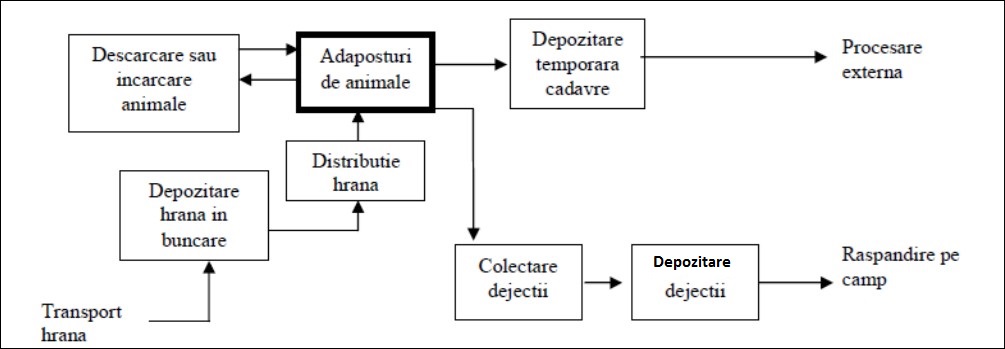 4.4.Inventarul ieșirilor (deșeurilor)Notă: **) Calculul cantității de dejecții s-a realizat cu utlizarea valorii medii  a factorului de emisie prezentat în  BREF ILF Secțiunea 3.3.1.2 Tabel 3.27 Volume anuale de dejecții șlam(bălegar și urină)*) BREF ILF Secțiunea 3.3.1.2 Tabel 3.27 – Volum calculat cu o valoare medoie a factorului de emisie.*) BREF ILF Secțiunea 3.3.1.2 Table 3.30: Retentie azot in diferite faze de crestere la porci de sacrificat Bilanțul azotului din dejecțiiLuând în considerare un factor mediu de emisie a azotului excretat de 35,5 g/cap/ zi,  cantitatea de azot exretat va fi: Azot  excretat= 0,0355 x 6000 capete x 90 zile x  3 serii/an=57510 kg N/an ( 57,510 t N/an)- se regăsește într-un volum de dejecții de 12460 t/an. În condițiile în care dejecțiile  ( 12460 t/an) se adminisrează pe o suprafață de 600ha, rezultă o cantitate de 95,85 kg N/ha/an, față de limita admisă de 170 Kg Ntotal /ha /anDin efectuarea analizelor fizico-chimice privind caracteristicile dejecţiilor,prezentate în Buletinele de analiza efectuate în anul 2018 de către O.S.P.A. IAŞI ( Buletine de analiză nr.144,145,146,147,148, 149, 150, 151, 152, 153, 154, 155, -155/ 23.01.2018) rezultă încadrarea indicatorilor analizați în prevederile Ord. 344/2004-norme tehnice/16.08.2004. Analizele fizico-chimice au fost efectuate dejecţiilor în vederea stabilirii condiţiilor de administrare a dejecțiilor pe terenurile agricole şi corespondenţa datelor teoretice cu situaţia reală din teren. Situația analizată se prezintă astfel:Pentru caracterizarea dejecțiilor cu privire la conținutul de metale grele, s-au efectuat analize pe un număr de 6 probe, rezultatele fiind următoarele:Conţinutul de materii organice stabilesc faptul că dejecţiile reprezintă un bun îngrăşământ natural. Metalele grele prezente în dejecţii se află în concentraţii admise pentru administrare dacă procedăm la compararea cu valorile stabilite de OMAPPM 344/2004. De altfel dejecţiile rezultate din ferme sunt admise la administrare condiţionat de conţinutul în Ntotal astfel încât să fie asigurată limita admisă de 170 Kg Ntotal /ha /an. Concentraţiile de Ntotal au prezentat valori de 1,13% în dejecţiile analizate proaspete.4.5 Diagramele elementelor principale ale instalație: S-au prezentat la pct. 4.1.4.6.	Sistemul de exploatare4.6.1.	  Conditii anormale: Condițiile anormale de lucru pot interveni în următorele situații:Defecţiuni, incidente, avariiMăsuri întreprinse pentru prevenirea producerii  de defecțiuni la instalațiile/ echipamentele din dotare:elaborarea şi afişarea schemelor operative de intervenţie pentru incidente şi avarii;executarea instructajelor şi exerciţiilor de prevenire a incidentelor;reglarea şi întreţinerea în perfectă stare de funcţionare a ventilelor de siguranţă şi a aparatelor de măsură şi control; păstrarea documentelor de certificare a calităţii echipamentelor, cărţile tehnice ale utilajelor, procesele-verbale de autorizare şi funcţionare; efectuarea probelor la echipamente, conducte la presiunea necesară, la rece şi la cald. La apariţia de defecţiuni se execută imediat reparaţiile necesare, menţinând în permanentă siguranţă funcţionarea instalaţiilor. Echipamentele cu defecţiuni se repară; în caz de uzură înaintată, se înlocuiesc. Dereglările apărute care ar conduce la imposibilitatea desfasurarii in conditii normale a fluxului tehnologic, sunt sesizate imediat, prin programul pe calculator. Regimurile anormale de funcţionare care pot apărea în instalaţia electricăsupracurenţiisupratensiunilescăderea tensiunii sub anumite limite Regimul anormal de funcționare a instalației electrice determină opririle și întreruperile momentane ale funcționării instalațiilor. La apariţia unor astfel de defecţiuni se alertează echipele specializate de intervenție care execută imediat reparaţiile necesare, asigurând siguranţa în  funcţionare a instalaţiilor.Erorile umane în exploatare:erori făcute în condiţiile desfăşurării activităţii (manevre greşite, interpretarea eronată a unor informaţii, comunicarea defectuoasă etc.);erori făcute în activitatea de mentenanţă – nerespectarea procedeelor şi/sau procedurilor de supraveghere tehnică, monitorizare, control, întreţinere etc., utilizarea unor procedee incomplete sau perimate de supraveghere, control, întreţinere sau intervenţie, reparare sau recondiţionare ori reabilitare, omiterea unor operaţii din activităţile de mentenanţă preventivă sau corectivă, care potenţează anumiţi factori de risc intrinseci sau asociaţi condiţiilor de exploatare.Intervențiile în instalații se vor realiza numai de personal specializat, instruit și testat periodic.4.7.	Studii pe termen mai lung considerate a fi necesareÎn activitatea desfășurată de S.C. PIG FARM SRL  nu au fost identificate omisiuni în ceea ce privește informațiile/ planurile disponibile privind modul de acțiune, măsurile de remediere stabilite pentru prevenirea/ limitarea funcționării activității în condiții anormale. Se apreciază că nu este necesară  întocmirea unor studii de specialitate pe termen mediu și lung cu scopul furnizării de informații noi, necunoscute în prezent, privind modul de acțiune în condiții anormale de funcționare.Se vor întocmi pe termen lung:Studii de specialitate referitoare la calitatea terenurilor agricole utilizate pentru valorificarea dejecţiilor – odată la trei ani.Studiu agrochimic si de poluare a solului și apelor subterane- verificari ale calității apei în  forajele de observație-  o dată pe an.4.8.	Cerințe caracteristice BATActivitatea desfășurată de S.C. PIG FARM  SRL este conformă cu recomandările celor mai bune tehnici disponibile (BAT) prin aplicarea de tehnici integrate în procesul de creștere a porcinelor pentru prevenirea și controlul ingrat al polurii prin:Furajarea animalelor în sistem continuu cu instalaţii de distribuire a hranei care elimină împrăştierea şi antrenarea cu dejecţiile a furajului- pe ideea pierderi minime de furaj- conversia 36% a furajului în producţia de carne în viu confirmă acest lucru.Conform bilațului întocmit în anul 2016, pentru anul  de funcționare 2015, a rezultat un consum de furaje de 2,43 kg de furaj/kg carne livrtă în viu.  Se face precizarea că în anul 2017, ferma nu a funcționat.Adăparea la suzetă cu instalaţii de distribuire a apei controlate şi asigurate care elimină pierderile de apă. În anul 2015 s-a realizat un consum de apă de 21,89 l apă/ kg de carne livrată în viu.Hrană suplimentară- vitamine+ oligoelemente conform cerinţelor BAT cu valori controlate de cupru şi alteoligoelemente admise în UE;Eliminarea dejecţiilor în fose cu pernă de apă cu un consum redus de apă de spălare – numai la depopularea halelor când se foloseşte pompa de presiune de 15 litri/ minut asigură o cantitate de dejecţii lichide + solide de 0,69 mc/ cap porc/livrat la 90-110 Kg, eliminându-se necesitatea prelucrării apelor uzate acestea fiind practic încorporate în dejecţiile lichide care pot fi stocate, mineralizate şi valorificate pe terenul agricol conform practicii în UE;Stocarea şi mineralizarea dejecţiilor în LAGUNELE de stocare care permit pregătirea în vederea valorificării potenţialului nutritiv în agricultură. Volumul toatal de stocare de 8500 mc permite stocarea dejecţiilor în perioada cât nu se administrează în teren datorită perioadei de iarnă sau de vegetaţie. Sunt îndeplinite condiţiile pentru respectarea Directivei Nitraţilor 91/676/EEC privind cantitatea de Ntotal admis a fi furnizat terenurilor în vederea prevenirii poluării apelor subterane şi de suprafaţă 170 Kg Ntotal /ha/an.Administrarea pe terenul agricol conform unui PROGRAM DE FERTILIZARE A SOLULUI care stabileşte măsurile de prevenire a poluării la administrare pe terenurile pe care se produc cereale care sunt apoi preluate de complex pentru obţinerea furajului necesar creşterii animalelor. Se se vor respecta regulile de bună practică agricolă astfel:determinarea anuală a cerinţei de N şi P funcţie de culturi şi de nutrienţii remanenţi în sol;aplicarea managementului nutriţional – cantităţi de hrană conform cerinţelor animalelor funcţie de stadiul de creştere în vedere diminuării excreţiilor de nutienţi;distribuirea dejecţiilor în perioadele august – octombrie şi martie – aprilie ;controlul instalaţiei de împrăştiere pentru asigurarea dozelor de administrare stabilite  30 tone t dejecţii/ha /an ;verificarea condiţiilor meteo la aplicare, evitarea distribuirii pe timp de precipitaţii pe terenuri îngheţate sau cu zăpadă;verificarea direcţiei vântului şi a traseului de transport;asigurarea încorporării immediate în sol.4.8.1.	Implementarea unui sistem eficient de management al mediuluiS.C. PIG FARM SRL nu are  implementat  până la data prezentei un sistem de management al mediului (SMM) în conformitate cu standardele ISO14001 şi cu Regulamentul (CE) nr. 1221/2009 privind EMAS.Functionarea SMM  va asigura ameliorarea performanțelor organizației, prin impactul pozitiv pe care îl poate avea asupra urmatoarelor aspecte:    -      reducerea costurilor;    -      gestionarea riscurilor;    -      sporirea credibilitatii;    -      cresterea competitivitatii;    -      relatia cu partenerii;    -      motivarea personalului.Managementul de mediu, ca orice management, trece dincolo de litera strictă a legii și pune în aplicare spiritul ei, principiile protecției mediului care vizează prevenirea impactului asupra mediului.Pentru impementarea  SMM, Titularul activității are obligația de a stabili:Politica de mediu: Declarație care reflectă faptul ca principiile și intențiile organizației referitoare la performanța de mediu sunt identificate, documentate, implementate și comunicate.Planificarea activităților de mediu: Se vor determina în acest sens -  aspectele de mediu; prevederile legale și alte cerințe; obiectivele generale și obiectivele specifice;programul de management de mediu.Implementarea și funcționarea: Se vor identifica și dezvolta resursele și mecanismele de susținere necesare îndeplinirii politicii de mediu, a obiectivelor și tintelor sale.Verificarea și actiunea corectivă: pentru stabilirea neconformităților și stabilirea acțiunilor corective și/sau preventive necesare.Analiza efectuată de conducere pentru îmbunătățirea continua a sistemului de management de mediu, având ca obiectiv îmbunătățirea performanței globale.4.8.2. 	Minimizarea impactului produs de accidente şi de avarii printr-un plan de prevenire şi management al situaţiilor de urgenţăS.C. PIG FARM SRL   are întocmit un plan de prevenire al situațiilor de urgență. Acesta cuprinde:Planul de prevenire și de combatere a poluărilor accidentalePlanul de prevenire și stingere a incendiilorPlanul de prevenire al situațiilor de urgență prevede măsuri corespunzătoare fiecăreia dintre situațiile de urgență, cu stabilirea responsabilităților concrete pentru punerea în practică a măsurilor tehnice/ operaționale/ organizatorice stabilite.4.8.3. 	Cerinţele relevante suplimentare pentru activităţile specifice Nu este cazulEMISIILE  ȘI  REDUCEREA  POLUĂRII4.9. Reducerea emisiilor din surse punctiforme în aer: Nu este cazulPentru a preveni sau a reduce efectele asupra mediului și pentru a îmbunătăți performanța globală, conform recomandărilor BAT , SC PIG FARM  SRL respectă următoarele tehnici:4.9.1.  Emisii și reducerea poluariiEmisii provenite din ape uzateSursele potențiale de poluare a apelor: Exfiltrații ale rețelelor de canalizare și ale bazinului vidanjabil;Scurgeri de dejecții din lagune prin posibile fisuri ale acestora;Scurgeri de dejecții în timpul umplerii cisternelor de transport a dejecțiilor în câmp.Măsuri de prevenire a poluării apelorVerificarea periodică a stării rețelelor de canalizare și a bazinului vidanjabil. Intervenția imediată în cazul în care se constată neconformități.Operarea în condiții corespunzătoare, conform procedurilor de lucru stabilite, a modului de gestionare a dejecțiilor în lagune (nu se vor utiliza echipamente care prezintă riscul de perforare ale membranelor lagunelor). Se face precizarea că membranele  lagunelor sunt asigurate de producător pentru a rezista, din punct de vedere al etanșeității, pentru o perioadă de cel puțin 25 ani. Preluarea dejecțiilor din lagună se face cu o vidanjă. Riscul de scurgeri este redus.Respectarea întocmai a măsurilor de management al apelor, conform celor mai bune tehnici disponibile și a prevederilor autorizației de gospodărire a apelor valabilă.Lucrările care fac obiectul exploatării și întreținerii rețelei de canalizare sunt:Controlul periodic al rețelelor- urmărește asigurarea funcționării normale a acestora și constă în verificarea tehnică a instalațiilor în vederea stabilirii măsurilor de mentenanță necesare.Spălarea și curățarea rețelelorDesfundarea și curățarea rigolelorControlul exterior- se realizează prin parcurgerea la suprafață a traseelor canalelor- se desfac capacele căminelor de vizitare și se constată:dacă pavajul sau terenul din jurul căminelor și al gurilor de scurgere este uscat și dacă nu prezintă denivelări;dacă grătarele/ capacele gurilor de scurgere sunt intacte, nu prezintă crăpături care să permită scugeri/ infiltrații în cămine;Controlul interior al căminelor vizitabile- se realizează prin verificarea stării acestora și se constată:dacă pereții căminelor de vizitare și al gurilor de scurgere nu au suferit degradări;dacă ramele capacelor și ale grătarelor sunt bine fixate;dacă tuburile canalelor nu prezintă fisuri sau deformații;dacă scurgerile prin rigolele căminelor se face normal și nu se produc depuneri care să necesite curățarea lor.În cazul în care se constată defecțiuni se izolează tronsonul defect și se intervine pentru reparație.Notă : Vidanjarea bazinului de colectare a apelor uzate menajere  se va efectua la umplerea bazinului la 2/3 din capacitatea utilă a acestuia.Pentru a reduce producerea de ape uzate, conform recomandărilor BAT, se utilizează următoarele tehnici:Emisii în aerEmisiile din halele de creștere a porcilorNivelul emisiilor rezultate din halele de creștere a porcilor este determinat în principal de: continutul de nutrienti, structura furajelor, tehnica de furajare si consumul de apa.Conditiile climaterice si capacitatea de intretinere a facilitatilor de adapostire pot cauza si ele anumite variatii. Studiile au aratat ca planificarea si pozitiile zonelor de furajare si alimentare cu apa potabila, comportamentul de grup si reactia grupului pot influenta comportamentul animalelor in producerea gunoiului si ca atare schimbari in nivelurile de emisii. Emisii de la instalația de stocare exterioară a dejectiilor ( din lagună)Depozitarea dejecțiilor constituie o sursa de emisii de amoniac ,metan si a altor componente odorizante. Lichidul care se dreneaza din gunoiul solid poate fi deasemenea considerat o sursa de emisii. Aceste situatii depind de mai multi factori : compozitia chimica a dejecțiilorcaracteristicile fizice(dm%,pH,temp.)suprafata de emitere conditii climaterice (temperatura ambientala,ploaie)  Cei mai importanti factori sunt dm% si continutul de nutrienti (N) care depind de modul de furajare. In plus, sistemul de hale constituie o baza de reducere a emisiilor din gunoiul colectat si depozitat. Caracteristicile fizice ale slamului de la porc pot cauza emisii scazute de N. La inceput se degaja NH3  de la stratul de suprafata,dar apoi se blocheaza evaporarea prin intarirea suprafetei. Evaporarea scazuta este cauzata prin valoarea neutră a pH-ului . Daca se procedeaza la amestecarea dejecțiilor si ridicarea materialului la suprafata, aceasta va creste evaporarea de NH 3 si emisiile in aer. Conform BAT :- Emisia de NH3  pentru depozitul de dejecții de tip lagună  reprezintă cca10% din cantitatea totală de emisii de amoniac.Emisiile determinate de imprastierea pe camp a gunoiului Nivelul emisiilor de la imprastierea gunoiului pe camp depind de compozitia chimica a slamului de gunoi si de tehnica de manevrare a gunoiului. Compozitia chimica variaza in raport de dieta de furaje precum si de metoda de tratament si durata de depozitare a gunoiului inainte de a fi imprastiat pe sol. Valoarea de N si K2O este mai scazuta la gunoiul de ferma stocat pe o perioada lunga in spatii deschiseEmisii de pulberiPentru a reduce emisiile de pulberi  în aer, conform  recomandărilor BAT, se utilizează următoarele tehnici:Emisii de amoniacPentru  reducerea emisiilor de amoniac în aer rezultate din împrăștierea pe sol a dejecțiilor lichide,conform recomandărilor BAT, se utilizează următoarele tehnici:Factorii care influenteaza emisiile de amoniac in timpul împrăștierii pe sol a gunoiului:Emisii in aerProcesele metabolice –sursă dirijată- amoniac, metan, protoxid de azot, oxizi de azot, CO2, H2S, praf. Aceste emisii sunt dispersate în hală și sunt evacuate în atmosferă prin instalația de ventilație. Lagunele de dejecții – emisii difuze- gaze provenite din procesul de fermentație al dejecțiilor.Procese de ardere a combustibililor- surse fixe- gaze de ardere: CO, NOx, SO x ,pulberi.Surse și tipuri de poluanți emiși în aerul atmosfericEmisii de mirosPentru a reduce emisiile de mirosuri provenite din activitatea de ceștere a porcinelor, conform  recomandărilor BAT, se utilizează următoarele tehnici:Emisii de zgomotPentru a reduce emisiile de zgomot provenite din activitatea desfășurată pe amplasament, conform  recomandărilor BAT, se utilizează următoarele tehnici: 4.9.2.	Protecția muncii și sănătatea publicăS.C. PIG FARM  SRL nu a implementat Sistemului de Management al Sănătății și Securității Ocupaționale ( SSO)Sistemul de management al securității și sănățiii în muncă  implementat, este o componentă a managementului general, având ca scop:Conștientizarea angajaților în cunoașterea ș respectarea normelor și standardelor de securitate și sănătate în muncă;Eliminarea sau diminuarea factorilor de risc, de accidentare și/sau îmbolnavire profesională;Obținerea unor performanțe superioare, din partea angajaților, prin asigurarea stării de bine la locul de muncă;Percepția favorabilă din partea furnizorilor, beneficiarilor și a societății în general.Ca și standardele ISO pentru Calitate si Mediu, standardul pentru Sanatate si Securitate Ocupationala se bazează, în funcționarea sa, pe integrarea proceselor în bucla „ Plan-Do-Check-Act”-Planifică-Derulează-Controlează-Acționează-, punând un accent deosebit pe îmbunătățirea continuă.S.C. PIG FARM SRL  asigură un mediu sigur tuturor angajaților săi. Misiunea S.C. PIG FARM SRL  este  menținerea poziției deținute pe plan național ca furnizor de produse conforme- porci vii, îngrășați- prin aplicarea unei tehnologiiconforme cu BAT în domeniu, dar mai ales prin aplicarea consecventă a orientării spre satisfacția clientului.Managemetul societății se preocupă în mod constant pentru:Implicarea întregului personal în implementarea sistemului de management al sănătății și securității ocupaționale.Identificarea și evaluarea riscurilor asociate activității desfășurate.Preocuparea pentru minimizarea riscurilor care se răsfrâng asupra sănătății și securității personalului lucrător prin folosirea de produse și tehnologii moderne, a celor mai bune pratici disponibile, nepoluante și cu riscuri reduse pentru lucrători.Prevenirea accidentelor de muncă și a îmbolnăvirilor profesionale.Încurajarea anagajaților de a comunica cu managementul de vârf referitor la problemele de securitate și sănătate ocupațională și de a propune măsuri de îmbunătățire a activității.Personalul lucrător beneficiază de echipamente de protecție adecvate, corespunzătoare fiecărui loc de muncă, diferențiat de natura activității și condițiile specifice.4.9.3.	Echipamente de depoluare: Nu este cazulMăsurile tehnice/ operaționale și organizatorice adoptate în desfășurarea activității, pentru reducerea emisiilor depoluanți specifici rezultați din activitate desfășurată, au fost prezentate la Cap.4, pct. 4.9.1, cnform prevederilor BAT.      4.9.4.  Studii de referințăAvând în vedere condițiile de amplasament a fermei, măsurile și tehnicile operaționale adoptate pentru prevenirea/ reducerea emisiilor de poluanți procesului tehnologic de creștere a porinelor, nu este necesară efectuarea unui studiu suplimentar privind cea mai adecvată metodă de încadrare în limitele de emisie stabilite.        4.9.5    COV- Non metanici- Nu este cazul4.9.6.  Studii privind efectul (impactul) emisiilor de COVDin punct de vedere tehnologic nu este oportună și necesară efectuarea de   studii referitoare la impactul emisiilor de compuși organici volatili din procesul de creștere a porcilor. 4.9.7.	Eliminarea penei de abur : Nu este cazul4.10.Minimizarea emisiilor difuze/ fugitive în aerEmisiile eliberate în aerul înconjurător provin din surse de emisii dirijate și nedirijate de poluanţi atmosferici (definite conform prevederilor Legii nr.104/2011 privind calitatea aerului înconjurător).4.10.1.  StudiiUrmare analizei efectuate a rezultat că nu este necesară întocmirea unui studiu suplimentar privind stabilirea celei mai adecvate metode de reducere a emisiilor dirijate și nedirijate.  Prin măsurile tehnice/ operaționale aplicate se realizează prevenirea/ reducerea emisiilor fugitive/ difuze rezultate din desfășurarea activității pe amplasament.4.10.2. Pulberi și fumMăsurile tehnice/ operaționale adoptate în vederea prevenirii/ reducerii emisiilor fugitive/ difuze de pulberi, sunt prezentate la Cap. 4.9.1. „ Emisii și reducerea poluării”.4.10.3. COV- Informații privind transferul de COVNu este cazul4.10.4. Sisteme de ventilațieClimatul intern din sistemele de adăpostire a porcilor este foarte important deoarece amoniacul, combinat cu praful, reprezintă o cauză frecventă a bolilor respiratorii la porci, inclusiv rinita atrofică şi pneumonia enzootică . Din moment ce și personalul lucrător din adăposturi pot contacta o serie de afecţiuni respiratorii datorită acestor factori toxici, este foarte important ca adăposturile porcinelor să fie suficient ventilate. Cerinţele (calitative) minime sunt statuate prin Directiva 91/630/EEC[132,EC,1991] pentru controlul climatului din adăposturile de porcine . Temperatura şi umiditatea aerului, nivelele de praf, circulaţia aerului şi concentraţiile de gaz trebuie să fie sub nivelele dăunătoare. O bună atmosferă în adăpost este obţinută prin  izolarea clădirilor, încălzire și  ventilare.Factori din mediile interne recomandate de BATCaracteristicile recomandate de BAT sunt respectate în tehnologia de creștere a porcilor.Ventilaţia adăposturilor pentru porci Sistemele de ventilaţie:sisteme mecanice: • ventilaţie prin evacuare sistemele naturale : • ventilaţie controlată manual Prin sistemele mecanice, distribuţia aerului poate fi reglată precis cu ajutorul valvelor, poziţionarea acestora şi diametrul gurilor de admisie a aerului. Tipul acesta de ventilaţie depinde în special de fluctuaţiile naturale ale temperaturilor externe dar şi de vânt. Utilizând ventilatoare se poate obţine în interiorul adăpostului un curent de aer mult mai uniform. Acest lucru este deosebit de important, cu atât mai mult cu cât tehnologia de adăpostire a porcilor se constituie din interacţiunea sistemului de construire a podelei cu cel de ventilaţie, acestea afectând în mod direct curenţii de aer şi temperatura din interior. Volumul adăpostului corespunde cu gurile de admisie şi de evacuare a aerului, pentru a crea în permanenţă un debit de ventilaţie adecvat. Sistemul de ventilaţie adoptat evită prezenţa curentului de aer în aproprierea animalelor. Ventilaţia de evacuare se realizează prin amplasarea de ventilatoare pe pereţii laterali ai adăpostului sau în acoperis. Ferestrele sau deschiderile reglabile pentru ventilaţie, permit atragerea către interior a aerului curat. Ventilatoarele evacuează aerul la exterior, prin unul sau mai multe puncte. Acest proces generează sub-presiune şi crează fluxuri de aer curat în clădire prin gurile de admisie. Acestea din urmă se găsesc de obicei pe perete, aproape de tavan, sau chiar în tavan, astfel încât aerul încălzit trece dinspre zona aflată între acoperiş şi tavan către gurile de evacuare.Sistemul de ventilare a halelor de porci:  8 ventiltoare x 5 hale de creștere a porcilor; Q aer ventilat= 496000 mc aer /h.4.11. Reducerea emisiilor din surse punctiforme in apa de suprafata si canalizare4.11.1. Sursele de emisiePe amplasament nu sunt prevăzute, nefiind necesare, sisteme de epurare pentru apele uzate evacuate la rețeaua de canalizare din incinta obiectivului. 4.11.2.  Minimizarea consumului de apăMăsuri/ tehnici adoptate pentru minimizarea consumului de apăRespectarea rețetelor de hranăVerificarea rețelelor de alimentare cu apă și canalizare din incintă în vederea asigurării funcționării la parametrii proiectațiÎnregistrarea și analiza la sfârștul fiecărui ciclului de producție  a consumului specific raportat la producția realizatăAdoptarea de măsuri operaționale pentru reducerea consumului de apă prin verificarea periodică a modului de funcționare a instalațiilor de distribuție a apei, inclusiv a instalațiilor sanitare. Înlocuirea instalațiilor în cazul în care se constată neconformități în funcționare.Alte tehnici de minimizare a consumului de apă au fost prezentate la pct. 3.4.3.3. 4.11.3. Separarea apei meteoriceColectarea, transportul si evacuarea apelor rezultate din incinta obiectivului se realizează în sisistem separativ.Evacuarea apelor pluviale (Qp=161,34 l/s):În zonele neconstruite - evacuarea apelor pluviale(Q pl=4,2 l/s)   se realizează liber la teren și se infiltreaza in sol sau se scurge liber la suprafata acestuia;În zona construită -evacuarea apelor pluviale ( Qpl=110,76 l/s si de pe aleile betonate din incinta fermei (46,38 l/s) vor fi conduse catre rigolele betonate de preluare a apelor pluviale, de unde vor fi preluate de conducte ingropate si dirijate catre conducta de evacuare din PVC Dn 250 mm montata ingropat pe marginea drumului de acces in ferma; aceasta conducta asigura transportul si evacuarea apelor pluviale in canalul marginal de la drumul judetean, care se descarca in acumularea Pais .4.11.4. Justificarea evacuării efluentului neepurat : Nu este cazul.4.11.4.1. Studii necesare  pentru stabilirea celei mai adecvate metode în vederea încadrării în valorile limită de emisie  Din punct de vedere al calității, apele uzate de tip menajer evacuate de pe amplasament, respectă prevederile  H.G. 188/2002 modificată și completată prin H.G. 352/2005 - NTPA-002-2005.Nu sunt necesare studii specifice privind metodele adecvate  în vederea încadrării în valorile limită de emisie.          4.11.5. Compoziția efluentuluiValori limită de încarcare cu poluanți a apelor uzate evacuate în reteaua de canalizare din incinta obiectivului, colectate în bazinul  ( V=6 mc)Valorile sunt stabilite în conformitate cu prevederile H.G. 188/2002 modificată și completată prin H.G. 352/2005 - NTPA-002. Indicatorii de calitate pentru care nu s-au nominalizat valori limită, nu vor depăși limitele de evacuare conform prevederilor NTPA 002 - H.G. 352/2005. Apele pluviale evacuate în emisar vor avea caracteristici specifice apelor provenite din precipitații, fără conținut de poluanți specifici procesului de creștere a porcilor și fără substanțe extractibile.4.11.6. Studii necesare pe termen lung referitoare la destinația evacuărilor de ape uzate Nu este cazul să se întocmească studii de specialitate referitoare  la destinația evacuării în mediu a  apelor  uzate în vederea stabilirii impactului unor posibile deversări de ape neepurate.4.11.7.  Toxicitate- lista poluanților  cu risc toxicologic din efluentul epuratApele uzate de tip menajer evacuate la rețeaua de canalizare din incinta obiectivului și apele pluviale nu conțin poluanți specifici cu risc de toxicitate.4.11.8.  Reducerea CBO în cazul evacuării directe în emisarNu este cazul.4.11.9.  Eficienta stației de epurare orasenestiSEAU Belcești care epurează apele uzate preluate de la SC PIG FARM SRL  deține autorizație de gospodărire a apelor valabilă emisă de ABA Prut- Bârlad și autorizație de mediu emisă de APM Iași.  Este o stație de epurare conformă- realizează epurarea eficientă a volumelor de ape uzate preluate de la SC PIG FARM SRL.4.11.10. By-pass-area și protecția stației de epurare a apelor uzate orășenestiNu este necesară ocolirea staţiei de epurare a apelor uzate (în situaţii de viituri provocate de furtună sau alte situaţii de urgenţă).        4.11.10.1. Rezervoare tampon- Nu este cazulPe amplasament există un bazin betonat vidanjabil ( V=6 mc), pentru colectarea apelor uzate de tip menajer. Capacitățile de stocare existente sunt suficiente pentru colectarea integrală a efluentului uzat. SEAU Belcești are capacitatea de preluare în vederea epurării a apelor uzate provenite de la SC PIG FARM  SRL.4.11.11. Epurarea pe amplasamentEfluentul uzat de tip menajer rezultat de pe amplasament nu necesită procese de epurare specifice pe amplasament.4.12.  Pierderi și scurgeri în apa de suprafață, canalizare și apa subterană4.12.1. Oferiți informații despre pierderi și scurgeri            Nu este cazul.   4.12.2.   Structuri subterane     Se prezintă Planul de amplasament și Planul rețelei de canalizare din incinta obiectivului care identifică traseul conductelor și canalelor subterane. Pe amplasament nu există rezervoare de depozitare subterane.4.12.3. Acoperiri izolanteLa nivelul societății există întocmit un  plan/ program pentru stabilirea procedurilor de inspecție și întreținere a rețelei de canalizare din incintă, pentru asigurarea calității construcțiilor subterane.      4.12.4.  Zone de poluare potențialăSurse potențiale de poluare a apei subterane: Lagunele de colectare a dejecțiilor- în condiții de avarii și/ sau accidente/ incidente tehnice.Pe amplasamentul aferent fermei nu există alte zone în care să existe posibilitatea ca activităţile să polueze apa subterană. Structurile instalaţiei de canalizare  sunt impermeabilizate, iar straturile izolatoare corespund standardelor în vigoare. În zona depozitelor de combustibil (GPL), suprafața de contact cu solul este impermeabilă, fiind betonată. Zone de poluare potențială4.12.5. Cuve de retențieObiectivul  nu are are în dotare  depozite de combustibili/ lubrifianți care să necesite instalații de colectare a scurgerilor ( cuve de retenție).4.12.6.  Alte riscuri asupra soluluiSurse potențiale de poluare a soluluiDefecțiuni la sistemul de depozitare  a dejectiilor;Colectarea necorespunzătoare a dejectiilor;Depozitarea necorespunzătoare a deșeurilor generate pe amplasament. Depozitarea neconformă a dejectiilor în lagună.Scurgeri accidentale de carburanți/ lubrifianți provenite de la mijloacele de transportAdministrarea neconformă a dejecțiilor mineralizate în câmpMăsuri adoptate pentru protectia calitatii solului:Asigurarea masurilor de salubrizare a terenului din incinta, neocupat productiv sau functional; respectarea intocmai a conditiilor stabilite pentru desfasurarea activitatilor de manipulare, depozitare si utilizare a produselor  de dezinsectie, dezinfectie;Verificarea periodica a starii tehnice a conductelor de transport apa si a retelei de canalizare din incinta pentru evitarea eventualelor defectiuni/accidente tehnice;Stabirea de masuri privind interventia rapida in caz de avarii/ accidente tehniceAdministrarea în câmp a dejecțiilor mineralizate cu respectarea întocmai a prevederilor Celor Mai Bune Practici Agricole.Pentru revenirea/ reducerea emisiilor în sol și apa subterană provenite din depozitarea dejecțiilor solide, conform prevederilor BAT, se aplică  următoarele tehnici:4.13. Emisii în ape subterane4.13.1. Nu există emisii directe sau indirecte rezultate din instalatie, în apa subterană a  substanțelor nominalizate în  Anexa nr. 5 și Anexa nr. 6 la  Legea 310/2004  pentru modificarea și completarea Legii apelor nr. 107/1996, care transpune Directiva 2455/2001/ EC.Calitatea pânzei freatice din zona de producție se monitorizează prin intermediul a 3 foraje hidrogeologice de observație amplasate în zona lagunelor de stocare a dejecțiilor animaliere.Măsurile de precauție luate pentru prevenirea poluării solului și a apei subterane au fost prezentate la pct. 4.12.6.4.13.2. Măsuri de control intern şi de service al conductelor de alimentare cu apă şi de canalizare, precum şi al conductelor, recipienţilor şi rezervoarelor prin care tranzitează, respectiv sunt depozitate substanţele periculoase.     ▪ Frecvenţa controlului şi personalul responsabil Frecvența controlului: Permanent. Răspunde: Șeful de fermă,  departamentul QEHS- responsabilul de protecția mediului și  departamentul de mentenanță.     ▪ Cum se face întreţinerea Activitățile de mentenanță se realizează în conformitate cu prevederile planului întocmit în acest scop, la termenele programate și imediat în cazul în care s-au produs accidente/ incidente tehnice.    ▪ Există sume cu această destinaţie prevăzute în bugetul anual al firmei? Bugetul de cheltuieli întocmit la nivelul societății asigură resursele economico-financire pentru realizarea activităților de verificare și mentenanță a instalațiilor existente pe amplasament.4.14.    MirosulConform Standardului Național 12574/87 - Condiţii de  calitate pentru aerul din zonele protejate, se consideră că emisiile de substanţe puternic mirositoare depăşesc concentraţiile maxim admise, atunci când în zona de impact mirosul lor dezagreabil şi persistent este sesizabil olfactiv.Tehnicile utilizate pentru reducerea emisiilor rezultate din mirosuri, sunt prezentate la pct. 4.9.1.Mirosul neplăcut  perceput in vecinatatea fermelor de porci este cauzat de o mixtura de compusi chimici provenind din surse diferite. Caracterul, intensitatea, frecventa sau durata sunt factorii care influenteaza perceptia acestuia si gradul de disconfort produs. Desi in mod normal mirosul neplacut nu duce la efecte directe asupra starii de sanatate, disconfortul si stresul indus de prezenta acestuia poate provoca manifestari precum dureri de cap sau stari de greata.Fiecare persoana percepe in mod diferit mirosul. unele persoane pot fi extrem de deranjate de un miros pe care altii insa nu par sa-l perceapa ca neplacut. Raspunsul individual depinde de cinci factori: frecventa, intensitate sau concentratie, durata, ofensivitate si localizare.Frecventa expunerii la un miros neplacut influenteaza gradul de disconfort perceput, si este influentata de factori precum sursa generatoare si caracteristicile acesteia, directia predominanta a vantului, locatia si topografia zonei in care se afla sursa.Intensitatea este o masura a concentratiei mirosului respectiv. Cresterea intensitatii mirosului conduce la cresterea gradului de disconfort perceput. Chiar si un miros perceput initial ca placut, poate deveni dezagreabil si deranjant doar prin cresterea intensitatii lui. Intensitatea mirosului poate fi controlata prin scaderea ratei de generare si de eliberare in mediu, reducerea concentratiei prin masuri adresate sursei de producere si prin plasarea surselor la distanta de comunitatile umane.Durata este reprezentata de intervalul de timp in care o persoana este expusa la mirosul neplacut. Durata impreuna cu frecventa caracterizeaza expunerea. Durata expunerii este influentata de tipul de sursa, amplasarea ei si conditiile de mediu.Ofensivitatea mirosului este un factor subiectiv strans legat de gradul de disconfort. Ofensivitatea se coreleaza cu procesul care genereaza mirosul respectiv. Intr-un anume fel va fi perceput de exemplu mirosul de paine coapta si in cu totul alt mod cel provenit de la crescatoriile de animale.Localizarea sursei este foarte importanta. In unele zone anumite tipuri de miros pot fi mai usor acceptate decat in altele. De exemplu mirosul provenit de la crescatorii de animale este mai usor acceptat in zonele rurale decat in cele urbane.În zona de amplasament a fermei de porci aparținând SC FERMA ROBERT SRL  nu este sesizat olfactiv un miros dezagreabil și persistent care să producă un disconfort potențial în zonă.Având în vedere:Prevederile DECIZIEI DE PUNERE ÎN APLICARE (UE) 2017/302 A COMISIEI din 15 februarie 2017 de stabilire a concluziilor privind cele mai bune tehnici disponibile (BAT), în temeiul Directivei 2010/75/UE a Parlamentului European și a Consiliului, pentru creșterea intensivă a păsărilor de curte și a porcilor [notificată cu numărul C(2017) stabileste la punctul 1.9 (BAT 12) conform căreia „pentru a preveni sau, atunci când acest lucru nu este posibil, pentru a reduce emisiile de mirosuri emanate de o fermă, se va  elabora și  pune în aplicare un plan de gestionare a mirosurilor numai în cazul  în care se preconizează și/sau s-au dovedit neplăceri cauzate de mirosuri la nivelul receptorilor sensibili”;Faptul că în zona de amplasament a obiectivului nu există receptori sensibili;Se apreciază că nu este oportună și necesară întocmirea Planului de gestionare a mirosurilor rezultate din activiattea desfășurată de SC PIG FARM SRL.Titularul activităţii are obligaţia  programării activităţilor din care pot rezulta mirosuri dezagreabile, persistente, sesizabile olfactiv,  cu luarea în considerare a  condiţiile atmosferice specifice amplasamentului.Protocol pentru raspunsul la cazurile identificate de neplaceri cauzate de mirosuri4.15. Tehnologii alternative de reducere a poluării studiate pe parcursul analizei / evaluării           BATAvând în vedere încadrarea concentrațiilor emisiilor în aer a poluanților specifici rezultați din procesul de creștere a porcilor  în nivelele de emisii recomandate de  DECIZIA DE PUNERE ÎN APLICARE (UE) 2017/302 A COMISIEI din 15 februarie 2017 de stabilire a concluziilor privind cele mai bune tehnici disponibile (BAT), în temeiul Directivei 2010/75/UE a Parlamentului European și a Consiliului, pentru creșterea intensivă a păsărilor de curte și a porcilor [notificată cu numărul C(2017) ,  nu a fost necesară studierea unor tehnologii alternative  pentru reducerea poluării.În documentația tehnică sunt prezentate măsurile adoptate de titularul activității pentru prevenirea/ reducerea emisiilor de poluanți specifici rezultați din activitatea desfășurată de SC FERMA ROBERT SRL la punctul de lucru.MINIMIZAREA ȘI RECUPERAREA DEȘEURILOR Surse de deșeuri – S-au prezentat la pct.4.4. Evidența deșeurilorEvidența gestiunii deșeurilor se realizează în conformitate cu prevederile Legii nr. 211/2011 privind regimul deșeurilor, cu modificările și completările ulterioare, ale Deciziei Comisiei 2014/955/UE și ale HG 856/2002 cu completările ulterioare- anexa nr. 1, pentru fiecare tip de deșeu, în ceea ce privește cantitatea, natura și originea și, după caz destinația, frecvența colectării, mijlocul de transport, respectiv operațiunile de valorificare sau eliminare a deșeurilor, conform prevederilor Deciziei Comisiei 2014/955/UE.  Frecvența: Lunar.Raportarea la APM Iași: Anual- până la data de 31 martie a anului curent pentru  anul anterior și la solicitarea APM Iași/ GNM-SCJ Iași. Raportarea se va realiza atât pe suport hârtie cât și electronic ( conform prevederilor art. 49 (4) din Legea nr. 211/2011).Evidența deșeurilor generate pe amplasament, inclusiv documentele justificative care confirmă operațiunile de gestionare raportate, se păstrează pentru o perioadă de cel puțin 3 ani.Zone de depozitare Deșeurile generate (exclusiv dejecțiile animaliere) se  colectează selectiv, se depozitează temporar pe amplasament în condiții de asigurare a protecției sănătății populației și a mediului înconjurător și se predau la operatori autorizați pentru colectarea și transportul în vederea valorificării/ eliminării finale.Zonele de depozitare sunt marcate si semnalizate corespunzător fiecărui tip de deșeuri colectat. Recipientele de depozitare ( acolo unde este cazul) sunt marcate corespunzător tipului de deșeuri conținut.Transportul deseurilor se realizează de operatorii autorizați pentru transportul mărfurilor nepericuloase, respectiv periculoase, cu respectarea prevederilor HG nr.1061/2008 privind transportul deseurilor pe teritoriul Romaniei.Modul de gestionare a deșeurilorDeșeurile de ambalaje se  gestionează cu respetarea preveerlor Legii nr. 249/2015 privind modalitatea de gestionare a ambalajelor şi a deşeurilor de ambalaje; se depozitează în interiorul obiectivului, în spaţiile special destinate acestui scop. Deșeurilor din avelope uzate se depozitează în interiorul obiectivului, în spaţiile special destinate acestui scop- platforme  betonate.Gestionarea deșeurilor din anvelope uzate se realizează cu respectarea prevederilor H.G. 170/2004 – privind gestionarea anvelopelor uzate și a Ord. nr. 386 / 2004 pentru aprobarea Normelor privind procedura si criteriile de autorizare a activitatii de gestionare a anvelopelor uzate.Deșeurile de echipamente electrice și electronice-DEEE- se depozitează în interiorul obiectivului, în spaţiile special destinate acestui scop, în containere specializate.Gestionarea DEEE se realizează cu respectarea prevederilor HG nr. 1037/2010 privind deşeurile de echipamente electrice şi electronice.Deșeurile menajere: se depozitează în containere specializate, amplasate pe o platformă betonată, în incinat obiectivului.Containerele sunt marcate corespunzător pentru colectarea selectivă a deșeurilor (sticlă, materiale plastice, hârtie, deșeuri predominant organice, biodegradabile, etc.). Amplasarea containerelor s-a realizat astfel încât accesul la ele să fie rapid și ușor, iar sistemul de acoperire să fie ușor de manevrat și să asigure etanșeitatea acestora. Recipientele sunt menținute în stare bună de funcționare și sunt înlocuite imediat, la primele semne de pierdere a etanșeității. Platforma destinată depozitării recipientelor de colectare selectivă a deșeurilor menajere este împrejmuită, impermeabilizată, cu asigurarea unei pante de scurgere, prevăzută cu sistem de spălare și  de scurgere a apelor de spălare  la rețeaua de canalizare din incintă. Platforma este dimensionată pe baza indicelui maxim de producere a gunoiului și a ritmului de evacuare a acestuia. Este întreținută în permanență în stare de curățenie. Deșeurile medicale se gestionează cu Ordin MS nr. 219 din 1 aprilie 2002 pentru aprobarea Normelor tehnice privind gestionarea deseurilor rezultate din activitatile medicale si a Metodologiei de culegere a datelor pentru baza nationala de date privind deseurile rezultate din activitatile medicale.5.4. Cerințe speciale de depozitare-pentru deșeuri inflamabile, deșeuri sensibile la lumină, separarea deșeurilor incompatibile, deșeuri care se pot dizolva sau pot reacționa cu apaNu este cazul5.5.   Recipienți de depozitare (acolo unde sunt folositi)În gestionarea deșeurilor generate pe amplasament se utilizează recipienți specializați: containere/ recipiente metalice  pentru colectarea selectivă a deșeurilor periculoase: DEEE.5.6. Recuperarea sau eliminarea deșeurilor cu conținut de metale asociate/ PCB /azbestDin activitatea desfășurată pe amplasament nu se generează deșeuri cu conținut de metale asociate, de PCB sau deșeuri din azbest.Din acest punct de vedere nu este oportună, nefiind necesară, identificarea de opțiuni practice pentru reciclarea/ recuperarea/ eliminarea acestor categorii de deșeuri.5.7. Deșeuri de ambalajeModul de gestionare a deșeurilor de ambalaje generate pe amplasament s-a prezentat la pct. 5.3  „ Zone de depozitare”Titularul activității nu realizează pe amplasament activități de reciclare/ valorificare / eliminare a deșeurilor de ambalaje.ENERGIE6.1. Cerințe energetice de bazăConsumul de energie al activităților desfășurateConsumul de energie în fermă, este determinat de: încălzire ; ventilaţie;  iluminat și preparare hrană. 6.2. Energie specificăMăsuri tehniceMăsurile operaţionale generale de reducere a consumului de energie în ferma de porci: mai buna utilizare a capacităţii disponibile în adăpost optimizarea densităţii animalelorscăderea temperaturii atât cât condiţia animalului şi producţia permitTehnici pentru utilizarea eficientă a energiei Măsurile de îmbunătăţire a utilizării eficientei de energie implică o bună practică la nivelul fermei ca şi alegerea şi aplicarea de echipamente specifice şi a unei proiectări corespunzătoare a adăposturilor de animale. Măsurile luate pentru reducerea nivelului de consum de energie contribuie deasemeni la o reducere a costurilor anuale pentru operare.Metodele de economie de energie sunt deasemeni strâns legate de ventilaţia adăpostului pentru animale. Controlul ratelor de ventilaţie este cea mai simplă metodă de control al temperaturii interne din adăpostul pentru animale. Factorii care afectează temperatura în adăpost sunt: producerea de căldură de către porci orice consum de căldură (ex. aşternuturi încălzite sau lămpi pentru purcei) ratele de ventilaţiecăldură absorbită din aerul incintei căldură utilizată pentru evaporarea apei din dispozitive de băut, jgheaburi pentru hrană, apă din stropiri şi urină pierderea de căldură prin pereţi, acoperiş şi duşumea temperatura exterioară rate de densitate a animalelor.Sistemul de ventilaţie este astfel proiectat astfel să existe suficientă capacitate pentru controlul temperaturii adăpostului în lunile fierbinţi de vară când este complet ocupat cu animale grele, şi deasemeni un control suficient da a asigura o rată de ventilaţie minimă în lunile mai reci de iarnă când adăpostul este ocupat cu animale mai uşoare. Pentru motive legate de buna condiţie a animalelor, ratele de ventilaţie minime trebuie să fie suficiente pentru a asigura aer proaspăt şi de a îndepărta gazele nedorite.Cerinţa de energie poate semnificativ redusă dacă adăposturile sunt echipate cu sisteme de ventilaţie naturală, suplimentar sistemului de ventilaţie forţată. Energia electrică este utilizată deasemenea pentru iluminatul incintelor halelor de creștere a porcilor și administrative și a  anexelor tehnice.Măsurile generale de reducere a consumului de energie electrică recomandate de BAT:selectarea corectă a tipului de ventilatoare şi analiza poziţionării lor în clădire instalarea ventilatoarelor cu un consum de energie scăzut/mc aer utilizarea eficientă a ventilatoarelor, ex. operarea unui ventilator la întreaga capacitate este mai economică decât operarea a două ventilatoare la jumătate din capacitatea loraplicarea luminii fluorescente în loc de becuri cu incandescenţă (deşi se consideră că nu este sigur faptul că sunt adecvate din punct de vedere “biologic”)aplicarea schemelor de iluminat, de exemplu, utilizând o perioadă iluminatul variabil cum ar fi o iluminare intermitentă cu o perioadă cu lumină şi cu 3 perioade de întuneric în loc de un iluminat timp de 24 ore per zi, reduce cantitatea de energie electrică cu o treimeConsumul  de energie electrica pentru anul 2015 a fost de 248,969 Mwh/an ( 20,7474 MW/lună) raportat la 16.499 capete porci: Consumul specicific, c= 15,09 KW/ cap .6.2.1.     Măsuri de service al clădirilor pentru eficiența energetică6.3. Eficiența energeticăPentru utilizarea eficientă a energiei în cadrul fermei, conform recomandărilor BAT se utiilizează o combinație de tehnici, după cum urmează:Utilizarea de sisteme de încălzire/răcire și de ventilație cu eficiență ridicată.Izolarea pereților, a podelelor și/sau a plafoanelor adăposturilor pentru animale. Utilizarea iluminatului eficient din punct de vedere energetic. 6.4.       Alternative de furnizare a energiei   ACCIDENTELE ȘI CONSECINȚELE LOR7.1.    Controlul activităților care prezintă pericole de accidente majore în care sunt implicate substanțe periculoase-SEVESO.7.2.       Plan de management al accidentelorDin analiza efectuată a rezultat că pe amplasamentul aferent societății  există surse potențiale care pot cauza accidente/ incidente tehnice, cu impact potențial semnifictiv asupra mediului și a sănătății populației. Pentru prevenirea/ limitarea/ diminuarea eventualelor consecințe S.C. PIG FARM SRL. a întocmit Planul de prevenire si combatere a poluarilor accidentale.Scopul planului: realizarea în timp scurt,în mod organizat şi într-o concepţie unitară a mãsurilor de prevenire şi gestionare a situaţiilor de urgenţă determinate de producerea unor accidente tehnologice, asigurarea şi coordonarea resurselor umane,materiale şi de altă natură necesare restabilirii stării de normalitate.Obiectivele planului:Limitarea şi controlul incidentelor pentru reducerea la minimum şi limitarea efectelor asupra sănătăţii populaţiei, mediului şi bunurilor materiale;Aplicarea măsurilor necesare pentru protecţia sănătăţii populaţiei şi a mediului împotriva efectelor accidentelor majore;Comunicarea informaţiilor necesare populatiei şi serviciilor / autorităţilor implicate din zona respectivă; Asigurarea refacerii ecologice a zonei afectate;Stabilirea măsurilor în vederea limitării riscurilor pentru persoanele aflate în obiectiv; Stabilirea măsurilor pentru transmiterea avertismentelor cu privire la incident autorităţii responsabile pentru declanşarea planului de urgenţă externă; Pregătirea personalului în privinţa sarcinilor interne şi pentru coordonarea cu serviciile de urgenţă din exterior. Acțiuni și măsuri de prevenire a producerii de accidente Identificarea, monitorizarea si evaluarea factorilor de risc specifici,generatori de accidente tehnologice (obiective,instalatii,agregate,procese productive cu pericol potential );Stabilirea obiectivelor,instalatiilor,proceselor productive care pot fi afectate de accidente tehnologice; Înștiintarea ISU asupra factorilor de risc si semnalarea iminentei producerii sau producerea accidentelor tehnologice la S.C. PIG FARM SRL;Stabilirea și urmărirea indeplinirii măsurilor și actiunilor de prevenire și de pregătire a intervenției, organizarea și dotarea formațiunii proprii de interventie;Luarea măsurilor ce se impun pentru  prevenirea producerii de accidente si pentru limitarea consecințelor acestora asupra sănătății populatiei și calității factorilor de mediu; Menținerea  în functiune a sistemelor de siguranță din dotare;Instruirea personalului cu privire la cunoașterea și respectarea prevederilor politicii de prevenire a accidentelor;Asigurarea mijloacelor financiare și de personal pentru îndeplinirea obiectivelor  privind siguranța instalațiilor;Verificarea periodica a sistemelor de alarmare, de evacuare in siguranta a personalului, de comunicare interna si externa;Completarea regulamentelor de operare a instalatiilor si a instructiunilor de lucru ori de cate ori este necesar, cu inscrierea masurilor de prevenire a accidentelor, a sigurantei in exploatare si a masurilor privind protectia mediului, pentru urmatoarele situatii:pornirea instalatiilor; operare; oprire accidentala sau planificata;în perioada de revizie.  Inregistarea,  intr-un registru special instituit, a defecțiunilor apărute in functionarea si exploatarea instalatiilor, care pot avea efecte semnificative asupra mediului. Se vor inscrie date referitoare la: instalatia, data producerii defectiunii si durata acesteia, tipul defectiunii, cantitatea de substante periculoase eliberate, urmarile defectiunii aparute, masurile imediate luate pentru remediere, masuri luate pentru prevenirea situatiilor similare, alte date daca sunt necesare.In cazul producerii unui accident major in care sunt implicate substante periculoase, titularul are obligatia de a informa imediat autoritatile publice teritoriale cu responsabilitati in domeniile protectiei civile, protectiei mediului, administratiei publice, protectiei muncii si sanatatii publice.Alarmarea salariatilor și a populaţiei din zona de risc creată ca urmare a activitatilor proprii desfasurate;Declararea stării de alertă în cazul iminenţei ameninţării sau producerii acidentelor tehnologice; Intervenţia operativă cu forţe şi mijloace,în funcţie de situaţie,pentru limitarea şi înlăturarea efectelor negative. Argumente:În activităţile desfășurate pe amplasament, S.C. PIG FARM SRL se poate confrunta în unele situaţii cu accidente tehnologice care pot afecta desfăşurarea normală a procesului de producţie, viaţa sau integritatea fizică a personalului.Amploarea şi gravitatea efectelor depind de tipul şi complexitatea fenomenelor, dar şi de eficienţa măsurilor prestabilite pentru protecţia personalului şi bunurilor materiale.Activitatea de depozitare a produselor petrochimice și petroliere- Depozitele de GPL ( 5 x R= 5000dmc)  intră sub incidenta Directivei 2004/35/CE transpusă in legislația românească prin OUG nr. 68/2007 privind răspunderea de mediu cu referire la prevenirea și repararea prejudiciului asupra mediului, Anexa nr. 3 pct. 7. – Depozitarea substantelor si preparatelor periculoase.Pentru prevenirea şi repararea prejudiciului asupra mediului operatorul are următoarele obligaţii:În conformitate cu prevederile art.10 din OUG nr.68/2007 :În cazul unei ameninţări iminente cu un prejudiciu asupra mediului, operatorul este obligat să ia imediat măsurile preventive necesare şi, în termen de 2 ore de la luarea la cunoştinţă a apariţiei ameninţării, să informeze APM Iași şi GNM-SCJ Iași. Informaţiile pe care operatorul este obligat să le aducă la cunoştinţă autorităţilor, conform prevederilor alin. (1), se referă la:datele de identificare ale operatorului; momentul şi locul apariţiei ameninţării iminente;elementele de mediu posibil a fi afectate;măsurile demarate pentru prevenirea prejudiciului; alte informaţii considerate relevante de operator.Măsurile preventive prevăzute la alin. (1) trebuie să fie proporţionale cu ameninţarea iminentă şi să conducă la evitarea producerii prejudiciului, luând în considerare principiul precauţiei în luarea deciziilor.În termen de 1 oră de la finalizarea măsurilor preventive operatorul informează autorităţile prevăzute la alin. (1) despre măsurile întreprinse pentru prevenirea prejudiciului şi eficienţa acestora.În cazul în care ameninţarea iminentă persistă în ciuda măsurilor preventive adoptate, operatorul informează, în termen de 6 ore de la momentul la care a constatat ineficienţa măsurilor luate, APM Iași şi GNM-SCJ Iași , despre:măsurile întreprinse pentru prevenirea prejudiciului;evoluţia situaţiei în urma aplicării măsurilor preventive; alte măsuri suplimentare, după caz, care se iau pentru prevenirea înrăutăţirii situaţiei.În conformitate cu prevederile art. 11 din OUG 68/2007 operatorul este obligat sa  respecte instructiunile date de catre conducatorul APM Iasi cu privire la măsurile preventive necesar a fi luate in cazul unei ameninţari iminente cu un prejudiciu asupra mediului sau in cazul unei  suspiciuni de ameninţare iminentă.În conformitate cu prevederile art. 13 din OUG nr.68/2007, in cazul producerii unui prejudiciu asupra mediului, operatorul este obligat sa  informeaze, în maxim 2 ore de la producerea prejudiciului, APM Iași şi GNM-SCJ Iași despre:datele de identificare ale operatorului; momentul şi locul producerii prejudiciului adus mediului;caracteristicile prejudiciului adus mediului;cauzele care au generat prejudiciul; elementele de mediu afectate; măsurile demarate pentru prevenirea extinderii sau agravării prejudiciului adus mediului; alte informaţii considerate relevante de operator.În conformitate cu prevederile art. 14 din OUG nr.68/2007, operatorul este obligat să:acţioneze imediat pentru a controla, izola, elimina sau, în caz contrar, pentru a gestiona poluanţii respectivi şi/sau orice alţi factori contaminanţi, în scopul limitării sau prevenirii extinderii prejudiciului asupra mediului şi a efectelor negative asupra sănătăţii umane sau agravării deteriorării serviciilor. ia măsurile reparatorii necesare, conform art. 17 – 19 din OUG nr.68/2007.Măsurile reparatorii trebuie să fie proporţionale cu prejudiciul cauzat şi să conducă la îndepărtarea efectelor prejudiciului, luând în considerare principiul precauţiei în luarea deciziilor.În conformitate cu prevederile art. 15 din OUG nr.68/2007 operatorul (titularul) este obligat:să furnizeze informaţii suplimentare despre orice prejudiciu care s-a produs şi despre măsurile luate conform prevederilor art. 13, la solicitarea APM Iași.să  acționeze la solicitarea APM Iași, pentru a controla, a izola, a elimina imediat sau, în caz contrar, pentru a gestiona poluanţii respectivi şi/sau alţi factori contaminanţi, în scopul limitării sau prevenirii extinderii prejudiciului asupra mediului şi a efectelor adverse asupra sănătăţii umane sau agravării deteriorării serviciilor;În conformitate cu prevederile art. 17 alin. (1) din OUG nr.68/2007 operatorul (titularul) are obligatia de a identifica măsurile reparatorii posibile în conformitate cu anexa nr. 2 şi de a le transmit agenţiei judeţene pentru protecţia mediului Iasi spre aprobare, în termen de 15 zile de la data producerii prejudiciului, cu excepţia cazului în care APM Iași  a luat măsurile reparatorii respective conform prevederilor art. 15 lit. e) şi ale art. 16.7.3.Tehnici  preventive folositeZGOMOT ȘI VIBRAȚIIZgomotele și vibrațiile pot avea o acțiune dăunătoare asupra organismului uman, acțiune care depinde de mai mulți factori: nivelul de intensitate a zgomotului, componența sa spectrală, durata și distribuția expunerii la zgomot în cursul unei zile. Măsurile adoptate pentru reducerea nivelui de zgomot au fost prezentate la pct. 4.9.1.Se precizează că nivelul de zgomot înregistrat în mediul ambiant, ca urmare a desfășurării activităților pe amplasament nu depășesc valoarea maximă admisă de Standardul SR 10009/2017- Acustică-Limite admisibile ale nivelului de zgomot din mediul , respectiv 65 dB.Din acest punct de vedere, se apreciază că zgomotul generat ca urmare a desfășurării activității pe amplasament, nu are impact semnificativ asupra sănătății populației.ReceptoriNotă :*)-      Nivel de presiune acustică continuu echivalent ponderat A-  LAeqT **) - Zona rezidențială este amplasată la o distanță de cca.4000 m față de amplasamentul fermei. *** )-SR 10009/2017- Acustică-Limite admisibile ale nivelului de zgomot din mediul             ambiant. Surse de zgomot Studii privind măsurarea zgomotuluiAvând în vedere faptul că  pe amplasament nu există surse de zgomot care să genereze  disconfort în mediul ambiental pentru zona aferentă funcțiunii existente, nu a fost oportună și necesară întocmirea unui studiu suplimentar privind sursele de zgomot identificate pe amplasament/ investigate prin monitorizare. Întreținerea pentru minimizarea emisiilor de zgomotLimite ale nivelului de zgomot  Informații suplimenatre cerute pentru instalațiile complexe și/ sau cu risc ridicatActivitatea desfășurată pe amplasament nu produce disconfort cauzat de zgomot și/ sau vibrații, astfel încât să fie necesară direcționarea sau ierarhizarea activităților. MONITORIZARE Monitorizarea și raportarea emisiilor în aerCriterii în evaluarea regimului de monitorizarePentru stabilirea regimului de monitorizare s-au avut în vedere următoarele aspecte:cerinţele legislative în domeniu;  probabilitatea depăşirii valorilor limită de emisie (VLE) consecinţele depăşirii VLE (riscul pentru mediu). evaluarea probabilităţii de depăşire a VLE  prin utilizarea următoarelor criterii:capacitatea potenţială de generare de emisii în atmosferă a sursei analizate (nr. instalaţii per coş);stabilitatea condiţiilor de proces; variaţia temporală a emisiilor;potenţialul/frecvenţa de apariţie a defecţiunilor mecanice; capacitatea de reacţie a operatorului în caz de avarie; starea şi vechimea instalaţiei de producţie;  încărcarea efluentului (concentraţii şi debite masice ridicate); variabilitatea compoziţiei efluentului;  numărul surselor de emisie. În conformitate cu prevederile Documentului de Referinţă (BREF) privind Principiile Generale de Monitorizare a Emisiilor, s-au avut în vedere și alte criterii pentru evaluarea consecinţelor depăşirilor VLE, în scopul stabilirii regimului de măsurare a emisiilor, respectiv:durata potenţialelor avarii; amplasarea instalaţiei (tip receptori, distanţa până la receptori, densitatea receptorilor sensibili); gradul de diluţie a poluanţilor dispersaţi în atmosferă la nivelul receptorilor;condiţiile meteo în zona de interes. Evaluarea finală efectuată cu ocazia întocmirii documentației de emitere a autorizației integrate de mediu, în vederea stabilirii regimului de monitorizare a emisiilor în atmosferă, a luat în considerare totalitatea criteriilor sus menţionate , după cum urmează:Conform Documentului de Referinţă (BREF) privind Principiile Generale de Monitorizare a Emisiilor, regimurile corespunzătoare de monitorizare prin măsurare se definesc astfel:Monitorizare discontinuă cu frecvență redusă- Semestrial- în cazul încadrării preponderent în categoria „ Risc cu nivel scăzut”.Monitorizare discontinuă cu frecvență ridicată- Lunar până la trimestrial- în cazul încadrării preponderent în categoria „ Risc cu nivel mediu”.Monitorizare continuă- în cazul încadrării preponderent în categoria „ Risc cu nivel ridicat”.Din analiza efectuată, a rezultat că activitatea de producție desfășurată de S.C. PIG FARM SRL , se încadrează în categoria „ Risc cu nivel scăzut”, stabilindu-se regimului de monitorizare prin măsurare: „Monitorizarea discontinuă cu frecvență redusă”. Frecvența: SemestrialăEmisii din surse fixe- emisii dirijate -Centrala termicăEfectuarea măsurărilorConform prevederilor Documentului de Referinţă privind Principiile Generale de Monitorizare a Emisiilor ( BREF- Monitorizare), alegerea locului în care se va efectua măsurarea se face astfel încât rezultatele să fie reprezentative pentru comportamentul de emisie al instalaţiei respective.  Trebuie să fie asigurat accesul în siguranţă şi cât mai uşor posibil al personalului specializat. În acest scop facilităţile pentru poziţionare şi acces se  stabilesc din timp şi se amenajează corespunzător de către deţinătorul instalaţiei, luând în considerare normele de protecţie a muncii. Se vor avea în vedere pericolele care pot apărea în condiţii de: lucrul la înălţime;expunerea la gaze fierbinţi, inflamabile, expunere la praf şi zgomot;pericolele de electrocutare de la echipament sau încărcare electrostatică;manipularea de echipamente grele sau voluminoase. Standardele ce conţin metode de prelevare şi analiză, prevăd ca măsurarea concentraţiei poluanţilor să se realizeze pe un volum reprezentativ de efluent. Alegerea amplasamentului punctului de recoltare se face astfel încât repartiţia substanţelor poluante în secţiunea canalului sa fie cât mai omogenă posibil, iar viteza, temperatura şi presiunea în conductă în zona de prelevare să fie cât mai stabile. Curgerea gazului în conductă trebuie sa fie pe cât posibil laminară, cu o viteză superioară limitei de detecţie a metodei folosite pentru măsurarea ei  și de aceea, prezenţa deviaţiilor, a racordurilor, robineţilor, ventilatoarelor sau a altor instalaţii trebuie evitată.Monitorizarea emisiilor  difuze și a parametrilor de proces Monitorizarea emisiilor în apăMonitorizarea calității apei se realizează, pe bază de contract, cu laboratoare autorizate.Monitorizarea și raportarea emisiilor în  apa subteranăMonitorizarea calității pânzei freatice se realizează prin intermediul a 3  foraje hidrogeologice  de observație amplasate  în zona lagunelor de depozitare a dejecțiilor.Nu există emisii directe sau indirecte rezultate din instalație  în apa subterană a  substanțelor nominalizate în  Anexa nr. 5 și Anexa nr. 6 la  Legea 310/2004.Indicatori analizati: pH, substante extractabile, reziduu fix/ conductivitate CCOCrr, NH4 . Frecventa: Anual, conform prevederilor Autorizației de gospodărire a apelor valabilă.  9.4.  Monitorizarea și raportarea emisiilor în rețeaua de canalizareMonitorizarea și raportarea calității apelor uzate menajere evacuate în bazinul betonat vidanjabil și ulterior în SEAU Belcești se realizează conform prevederilor Autorizației de gospodărire a apelor valabile și a Contractului încheiat cu SC APA VITAL SA.Indicatori monitorizați: Indicatori prezentați la pct. 9.2 din prezenta documentație.Frecvența de raportare: Conform prevederilor Autorizației de gospodărire a apelor valabile  Monitorizarea și raportarea deșeurilorEvidența gestiunii deșeurilor se realizează cu respectarea prevederilor Legii nr. 211/2011 privind regimul deșeurilor și a HG nr. 856/2002 cu modificările și completările ulterioare.Înformațiile referitoare al sursele de producere a deșeurilor, măsurile adoptate pentru minimizarea producerii deșeurilor, modul de evidență/ monitorizare și modul de gestiune a deșeurilor, au fost prezentate la Cap. 5, pct. 5.1; 5.2 și 5.3.Monitorizarea mediuluiAvând în vedere faptul că emisiile de poluanți specifici în aer, rezultați ca urmare a desfășurării activității de creștere a porcinelor pe amplasament, se încadrează în concentrațiile maxime admise de normtivele în vigoare, respectând nivele de emisii recomandate de BAT, se apreciază contribuția la poluarea mediului ambiant ca fiind nesemnificativă.Din analiza efectuată a rezultat că în zona de producție  nu există receptori vulnerabili, emisiile în aer au o contribuție redusă, raportat la Standardul de Calitate a Mediului (SCM), nefiind înregistrat pericolul  ca acesta să fie depășit.Acestea sunt considerentele/ motivele pentru care  nu a fost și nu este necesară monitorizarea suplimentară a mediului în afara amplasamentului, în vederea aprecierii efectelor emisiilor în aer, apă sau sol,  a emisiilor de zgomot sau  de mirosuri neplăcute. Monitorizarea variabilelor de procesMonitorizarea pe perioadele de funcționare anormalăÎntrucât  nu au fost înregistrate situații de funcționare anormală, nu a fost și nu este necesară realizarea unei monitorizări suplimentare a emisiilor în aer sau a variabilelor de proces pentru a preveni/ minimiza riscul pentru mediu.DEZAFECTARE10.1. Măsuri de prevenire a poluării luate încă din faza de proiectareLa închiderea  instalației autorizate, respectiv la încetarea definitivă a activităților desfășurate pe amplasament, se vor realiza măsurile cuprinse în Planul de închidere. 10.2. Planul de închidere/ dezafectare a fermeiZona aferentă fermei:La încetarea activitǎţii se vor parcurge cel puţin urmǎtoarele etape:golirea instalaţiilor;oprirea alimentǎrii cu energie electricǎ;demontarea instalaţiilor şi transportul materialelor rezultate in vederea valorificarii/ eliminarii in conditii de siguranta pentru sanatatea populatiei si a mediului inconjurator;renaturarea zonelor destinate depozitelor de materii prime; eliminarea prin predare la operatori autorizati in vederea valorificarii/ eliminarii deşeurilor existente pe amplasament; testarea solului pentru a constata gradul de poluare cauzat de activitatile desfasurate anterior pe amplasament si realizarea oricarei remedieri in vederea redarii zonei intr-o stare satisfacatoare.ecologizarea platformei.Obiective ale fazei de închidereObiectivele stabilite pentru refacerea mediului trebuie să aibă în vedere cerinţele  de reglementare, aspectele specifice ale amplasamentului şi cele mai bune practici din industria de profil, incluzând următoarele: protecţia sănătăţii şi bunăstării publice; stabilirea de comun acord a obiectivelor privind folosinţa terenurilor în faza de post-închidere;refacerea factorilor peisagistici în vederea minimizării transportului de sedimente, a eroziunii şi a degradării potenţiale a mediului; protecţia calitativă şi cantitativă a resurselor de apă;protecţia calităţii aerului. Curăţirea amplasamentului- obiective propuse:îndepărtarea clădirilor, construcţiilor de suprafaţă, a materialelor şi instalaţiilor dezafectate;  îndepărtarea tuturor materialelor/ produselor existente pe amplasamet şi predarea către operatori autorizați pentru colectarea și transportul în vederea valorificării/ eliminării finale.nivelarea structurilor de beton cel puţin până cota platformelor de fundaţie, tăierea la nivelului solului a resturilor de fier-beton sau a prezoanelor/şuruburilor expuse şi acoperirea cu sol vegetal care să permită revegetarea.În perioada de închidere a activității, titularul are următoarele obligații:Informarea, în condiţii de transparenţă, a publicului, a autorităţilor şi a tuturor părţilor implicate, în legătură cu faza de închidere şi post-închiderePezentarea măsurilor prevăzute pentru asigurarea unei folosinţe corespunzătoare a terenurilor şi a minimizării impactului asupra mediului (împreună cu măsurile care vor fi luate pe durata suspendării temporare a activităţii pe amplasament)Acordarea de sprijin în asigurarea protecţiei sănătăţii şi siguranţei publice în perioada de închidere şi post-închidere a activităţilor pe amplasament şi a amenajărilor asociate; Asigurarea închiderii progresive a activităţilor înainte de oprirea producţiei; Reducerea sau eliminarea impactului pe termen-lung asupra mediului;Refacerea terenurilor perturbate şi aducerea lor în stare corespunzătoare, cât mai devreme cu putinţă.Planul de management pentru închiderea activităţii şi refacerea mediului va fi revizuit şi actualizat periodic, în funcţie de necesităţi, pe baza experienţei operaţionale şi a evaluării rezultatelor obţinute. Planul va fi de asemenea revizuit şi actualizat ca parte a procesului de analiză managerială, fiind de aşteptat ca legislaţia de mediu, practicile de refacere a mediului  și interesele părţilor implicate în Proiectul de închidere/dezafectare, să sufere anumite modificări în timp. 10.3. Structuri subterane Instalațiile subterane existente pe amplasament vor fi golite și curățate, asfel încât scoaterea lor din funcțiune să serealizeze în condiții de sigurnță pentru sănătatea populației și protecția mediului înconșurător.10.4. Structuri suprateraneStructurile supraterane existente pe amplasament nu conțin material periculoase ( de ex. izolații din azbest), astefel încât nu sunt necesare măsuri sporite, suplimentare pentru activitatea de demontare și/ sau eliminare.Demontarea structurilor supraterane nu ridică probleme potențiale de poluare a solului și a apelor subterane.LaguneDepozite de deșeuriPe amplasament nu există depozite definitive de deșeuriZone din care se prelevează probeNu este necesară realizarea de studii pe termen lung pentru a stabili cum se poate realiza dezafectarea instalațiilor aferente fermei, cu minimum de risc pentru mediu. ASPECTE  LEGATE  DE  AMPLASAMENTUL  PE  CARE  SE  AFLĂ  INSTALAȚIA11.1. SinergiiS.C. PIG FARM SRL este singurul deținător al autorizației integrate de mediu pentru activitățile desfășurate pe amplasament.Pe amplasamentul studiat nu există alți operatori, deținători de autorizații de mediu. Din acest punct de vedere nu există posibilitatea de apariție a sinergiilor  care pot avea influență asupra emisiilor produse de instalație.11.2. Selectarea amplasamentului  Nu este cazul- se referă la instalații noiLIMITELE DE EMISIE12.1. Emisii în aer asociate cu utilizarea BAT-urilorInformațiile au fost prezentate la Cap. 4, pct. 4.9.1- „ Emisii și reducerea poluării”12.1.2. Emisii de dioxid de carbon de la utilizarea energieiNu este cazul12.2. Evacuări în rețeaua de canalizare proprie- Emisii în apă  asociate BATApele uzate tehnologice se evacuează în lagunele de stocare temporară a dejecțiilor. Apele uzate menajere se evacuează într-un bazin betonat vidanjabil (V= 6 mc).12.3. Emisii în rețeaua de canalizare orășenească sau cursuri de apă de suprafață ( după preepurarea proprie)Informațiile au fost prezentate la Cap 4, pct. 4.11.5.„ Compoziția efluentului”.IMPACTDin analiza impactului activităților desfășurate de SC PIG FARM SRL la punctul de lucru din localitatea Coarnele Caprei, județul Iași, asupra mediului înconjurător, s-au constatat următoarele:13.1.Evaluarea impactului  emisiilor asupra mediului 13.1.1. Evaluarea impactului asupra calității aeruluiEmisii în aerProcesele metabolice –sursă dirijată- amoniac, metan, protoxid de azot, oxizi de azot, CO2, H2S, praf. Aceste emisii sunt dispersate în hală și sunt evacuate în atmosferă prin instalația de ventilație. Laguna de dejecții – emisii difuze- gaze provenite din procesul de fermentație al dejecțiilor.Procese de ardere a GPL- surse fixe- gaze de ardere: CO, NOx, SO x ,pulberiEmisii difuze/nedirijateAvând în vedere rezultatele prezentate, se apreciază că impactul asupra calității aerului generat de sursele  difuze- nedirijate și sursele dirijate  analizate este nesemnificativ.  Monitorizarea emisiilor din sursele staționare a relevat încadrarea, la emisia în aer, a   concentrațiilor poluanților specifici în valorile limită de emisie (VLE) stabilite de reglementările în vigoare.Pentru monitorizarea emisiilor de poluanţi în atmosferă,s-au efectuat măsurători penntru determinarea concentraţiilor poluanţilor specifici emişi. S-au efectuatastfel, cu periodicitate anuală, analize prind emisiile de poluanți din gazele de ardere de la centrala termică. Astfel, Raportul de mediu întocmit de titularul activității în anul 2016, relevă faptul că emisiile monitorizate  (analizele au fost efectuate de Universitatea Tehnică „ Gh. Asachi” Iași )se încadrează în prevederile legale în vigoare.Utilizarea ventilaţiei naturale în halele de creștere a porcilor determină un nivel minim de emisii de gaze care sunt preluate de masa de aer de pe suprafaţa platformei  micşorând aria de dispersie din afara incintei. Ventilaţia în halele de creştere se asigură prin instalaţii automate care asigură deschiderile gurilor de aerisire la nivelul cerut de senzorii de temperatură şi umiditate.În afara ariei de influență a amplasamentului, valorile înregistrate sunt mai mici decât valorile concentrațiilor maxime admisibile prevăzutede Legea nr. 104/2011 privind calitatea aerului înconjurător și STAS 12574/1988 – Aer în zonele protejate, cu excepția pulberilor provenite de la cariera de argilă, care ,la distanțe mai mici de 100 m, în condiții meteo nefavorabile- vânt puternic, pot depăși valoarea maxima admisă. Având în vedere rezultatele prezentate, se apreciază că impactul asupra calității aerului generat de sursele staționare (emisiile dirijate) și de sursele nedirijate analizate  este nesemnificativ.13.1.2..  Evaluarea impactului asupra calității apei Având în vedere faptul că apele uzate tehnologice se evacuează în lagunele de stocare a dejecțiilor, iar la rețeaua de canalizare din incintă se evacuează numai ape uzate meanjere  ( care se colectează în bazinul de 6 mc), se apreciază că impactul asupra calității apei este nesemnificativ.Învestigarea calitãţii apei subterane- anul 2015Apa subterană din forajele  situate în apropierea LAGUNELOR are o valoare a  pH-lui care se încadrează în limitele admise de Legea 458/2003 privind calitatea apei potabile. Calitatea apelor subterane din incinta amplasamentului  - foraje de observație hidrogeologică-zona LAGUNE                                      Din analiza rezultatelor se costată că activitatea desfășurată pe amplasament nu a influențat calitatea apelor subterane din zonă.13.1.3. Evaluarea impactului asupra calității soluluiSurse potențiale de poluare a soluluiPoluarea solului  în zona de amplasament a instalației de producție poate fi generată de:Managementul defectuos al deșeurilorAdministrarea neconformă a deșecțiilor mineralizate în campAccidente/ incidente tehnice ale rețelei de canalizare din incintăAvând în vedere măsurile tehnice/ operaționale și organizatorice adoptate pentru prevenirea/ reducerea poluarii, respectiv:Gestionarea deșeurilor cu respectarea prevederilor Legii nr. 211/2011 privind regimul deșeurilor și ale HG 856/2002, cu modificările și completările ulterioare;Manipularea și gesionarea în condiții de siguranță pentru protecția mediului a dejecțiilor, cu respectarea prevederilor Codului Bunelor Practici Agricole  și a  Directivei  Consiliului nr. 91/676/CEE privind protecţia apelor împotriva poluării cu nitraţi proveniţi din surse agricole ;  Verificarea periodică a stării de funcționare a instalațiilor/ conductelor supraterane și subterane,  în vederea asigurării funcționării acestora la parametrii proiectați; se apreciază că, impactul desfășurării activității asupra calității solului, este nesemnificativ..Deşeurile specifice activităţii sunt reprezentate de dejecţiile eliminate din hale cu apa de spălare-transport şi stocarea în LAGUNA (analize efectuate anual- Studiu pedogeochimic elaborat de OSPA - IAŞI)MONITORIZAREA  CARACTERISTICILOR   DEJECŢIILORDin efectuarea analizelor fizico-chimice privind caracteristicile dejecţiilor,prezentate în Buletinele de analiza efectuate în anul 2018 de către O.S.P.A. IAŞI ( Buletine de analiză nr. 144-155/ 23.01.2018) rezultă încadrarea indicatorilor analizați în prevederile Ord. 344/2004-norme tehnice/16.08.2004. Analizele fizico-chimice au fost efectuate dejecţiilor în vederea stabilirii condiţiilor de administrare a dejecțiilor pe terenurile agricole şi corespondenţa datelor teoretice cu situaţia reală din teren. Analizele efectuate  privind conţinutul în materii organice au relevant faptul că dejecţiile mineralizate în cele două lagune reprezintă un bun îngrăşământ natural. Metalele grele prezente în dejecţii se află în concentraţii admise pentru administrare dacă procedăm la compararea cu valorile stabilite de OMAPPM 344/2004. De altfel dejecţiile rezultate din ferme sunt admise la administrare condiţionat de conţinutul în Ntotal astfel încât să fie asigurată limita admisă de 170 Kg Ntotal /ha /an. Concentraţiile de Ntotal au prezentat valori de 1,13% în dejecţiile analizate proaspete. La aceste valori se poate practica o administrare de cca 15 tone/ha rezultând valori maxime de 169,5 kg N  ha /an fiind astfel respectae prevederile Directiva Consiliului nr. 91/676/CEE privind protecţia apelor împotriva poluării cu nitraţi proveniţi din surse agricole, publicată în Jurnalul Oficial al Comunităţilor Europene (JOCE) nr. L 375/1991.INVETIGAREA CALITĂȚII SOLULUICalitatea solului din zona de administrare a dejecțiilor animaliere- terenuri aparținând SC AGRICOLA ACC SRL- probe efectuate în anul 2011. Au fost recoltate un număr de 20 probe de sol de pe suprafaţa de 60 de ha teren arabil şi o probă din dejecţiile lichide rezultate din fermă. Fiecare probă medie a fost formată din 25 -30 probe parţiale de sol recoltat de la 0 – 20 cm.Conținutul de metale grele ( mg/kg) din solul pe care se admistrează dejecțiile animaliereCaracterizarea calităţii solurilor pentru anul 2015 s-a realizat conform rezultatelor de laborator şi investigaţiilor efectuate în anul 2011.Învelişul de sol din incinta se încadrează în clasa solurilor neevoluate, trunchiate sau desfundate (după SRCS-1980)* sau în clasa antrisoluri (după SRTS-2003)** O mică porţiune aferentă spaţiului verde este acoperită cu un sol aparţinător al clasei molisoluri (după SRCS-1980) sau cernisoluri (după SRTS-2003).Cernoziomul cambic pe care se administrează dejecţii de la S.C. PIG-FARM S.R.L. Coarnele Caprei se află în gestiunea S.C. AGRICOLA A.C.C. S.R.L. Aprovizionarea solului cu  azot, fosfor, potasiu humus şi materii organice în curs de mineralizare fac ca dejecţiile sa constituie un bun îngrăşământ natural.Spre deosebire de azot, aprovizionarea cu fosfor este foarte bună. Conţinuturile normale de P solubil în AL, sunt cuprinse în intervalul mărginit de valorile 2000 mg/kg, valori care indică o aprovizionare foarte mare. Comparativ cu solul din incintă, solul din afara ei, şi anume cernoziomul cambic are însuşiri chimice apropiate de solul din incintă în privinţa reacţiei, a conţinutului de humus şi azot total şi chiar fosfor total, dar diferite în privinţa nivelului de aprovizionare cu forme mobile de macroelemente şi anume nivel mult mai redus în solul agricol.Conţinutul de microelemente metalice este normal, asemănător valorilor de fond pedogeochimic, atât în solul din incintă cât şi în cel din afara ei.Conţinutul total de metale grele este, în general, situat sub pragul de alertã pentru folosinþe sensibile, iar la unele elemente chiar sub valorile normale ale acestora în soluri (valori de referinþã pentru conþinutul de elemente chimice în sol sunt date în Ordinul M.A.P.P.M. 756/1997 pentru aprobarea Reglementării privind evaluarea poluării mediului.După cum se observă nu există nicio posibilitate/  tendinţă de poluare a solului cu metale grele. Activitatea desfăşurată de ferma de creștere a porcilor aparținând SC PIG FARM SRL nu are impact asupra solului  din incinta obiectivului şi din vecinătatea acestuia.Activităţile învecinate sunt de natură agricolă- cultura plantelor, acestea neinfluenţând calitatea solului de pe amplasament.SC PIG FARM SRL deține Registrul de evidență a gestiunii deșeurilor și raportează anual la APM Iași datele statistice privind gestiunea deșeurilor, în conformitate cu prevederile Legii nr. 211/ 2011 privid regimul deșeurilor, cu modificările și completările ulterioareCONCLUZIIDin analiza realizată, rezultă că activitatea de creștere a porcinelor desfășurată de SC PIG FARM SRL  nu are impact semnificativ asupra mediului înconjurător.13.2. Localizarea receptorilor, a surselor de emisii și a punctelor de monitoriazre13.2.1. Identificarea receptorilor importanți și sensibiliAvând în vedere cerința formulată în anexa 1 ( pag.99) la Ord. nr. 818/2003 pentru aprobarea Procedurii de emitere a autorizației integrate de mediu  - „Formularul de solicitare a autorizației integrate de mediu”-potrivit căreia, printre receptorii importanți și sensibili care trebuie luați în considerare ca parte a evaluării se află și habitatele care intră sub incidența Directivei Habitate transpusă prin Legea nr. 462/2001, aflate la o distanță de până la 20 Km, se prezintă impactul activității desfășurate de SC PIG FARM SRL asupra Siturilor Natura 2000:Cod ROSPA0042- Eleșteeele Jijiei și MiletinuluiCod ROSCI0222- Sărăturile Jijia Inferioară- Prut.Deși  amplasamentul aferent fermei de creștere a porcilor aparținând SC PIG FARM SRL nu este situat în interiorul sau în vecinătatea directă a Siturilor Natura 2000, se ia în considerare  posibilitatea ca activitatea de administrare a dejecțiilor să se realizeze inclusiv pe terenurile din vecinătatea siturilor. Se precizează că desfășurarea activității nu necesită utilizarea de resurse  exploatate din cadrul ariilor  naturale protejate de interes comunitar, nu conduce la fragmentarea habitatelor de interes comunitar, nu reduce  suprafaţa habitatelor şi/ sau al numărului  exemplarelor speciilor de interes comunitar.Scurtă caracterizare a Sitului Natura 2000 - ROSPA0042- Eleșteeele Jijiei și Miletinului Custodele actual al sitului este Societatea Ornitologică Română (SOR)..Situl Natura 2000 - ROSPA0042- Eleșteeele Jijiei și Miletinului  (întins pe o suprafață totală de 18.990 ha, a fost declarată arie de protecție specială avifaunistică prin Hotărârea de Guvern nr. 1284/ 24 octombrie 2007 (privind declararea ariilor de protecție specială avifaunistică ca parte integrantă a rețelei ecologice europene Natura 2000 în România  și include rezervația naturală Balta Teiva Vișina.Evaluarea sitului în ceea ce privește speciile existente, este prezentată în Formularul Standard al Sitului. Acest sit gazduieste efective importante ale unor specii de pasari protejate. Conform datelor, există urmatoarele categorii:Specii prtejate din anexa 1 a Directivei Consiliului European 2009/147/CE din 30 noiembrie 2009 (privind conservarea păsărilor sălbatice); sau aflate pe lista roșie a IUCN Păsări . Număr specii= 37Specii migratoare, listate in anexele Conventiei asupra speciilor migratoare (Bonn). Număr specii=30 Specii periclitate la nivel global. Nr. specii=9 Situl este important:Pentru populațiile cuibăritoare ale speciilor: Falco vespertinus, Aythya nyroca, Platalea leucorodia, Ardea purpurea, Ardeola ralloides, Chlidonias niger, Egretta alba, Circus pygargus.În perioada de migrație pentru speciile: Aythya nyroca,Anser anser, Aythya nyroca, Anser erythropus, Aquila heliacal, Ciconia ciconia.În perioada de iernat- pentru speciile de rațe și gâște. Se apreciază că în perioada de funcționare a activității fermei de porci aparținând SC PIG FARM SRL, în condițiile adoptării măsurilor de prevenire/ reducere a poluării prin emisia de pulberi  (sedimentabile și în suspensie) și emisiile de zgomot, nu există posibilitatea influențării stării habitatului speciilor de păsări protejate.Impactul datorat producerii de zgomot, praf, deranjare prin prezenta lucratorilor în zonă  este nesemnificativ având în vedere distanța mare până la sit.Scurtă caracterizare a Sitului Natura 2000 ROSCI0222- Sărăturile Jijia Inferioară- Prut.Custodele actual al sitului este Societatea Ornitologică Română (SOR)..Situl cuprinde importante suprafețe de sărătură din lunca comună a râurilor Jijia și Prut, între localitățile Cotu Morii și Probota, județul Iași. Situl este important în principal pentru habitatul prioritar -1530* Pajiști și mlaștini sărăturate panonice și ponto-sarmatice. Vulnerabilitatea sitului, conform prevederilor Formularului Standard Natura 2000, este dată în principal de păşunatul supranumeric cu ovine, caprine, cabaline şi bovine.Tipuri de habitate prezente în sit:1310 Comunități cu Salicornia și alte specii anuale care colonizează terenurile umede și nisipoase6510 Pajiști de altitudine joasă (Alopecurus pratensis, Sanguisorba officinalis)6430 Comunități de lizieră cu ierburi înalte higrofile de la nivelul câmpiilor, până la cel montan și alpin3150 Lacuri eutrofe naturale tip Magnopotamion sau Hydrocharition3270 Râuri cu maluri nămoloase cu vegetație de Chenopodion rubri și Bidention1530* Pajiști și mlaștini sărăturate panonice și ponto-sarmaticeFormularul Standard al Sitului Natura 2000 ROSCI0222 prezintă activitatea antropică de cultivare a terenurilor agricole în zona sitului  ( cca. 10% din suprafață), ca având o influență și consecințe scăzute  asupra sitului.Specii prevazute la articolul 4 din Directiva 2009/147/CE, specii enumerate în anexa II la Directiva 92/43/CEE : Spermophilus citellus; Bombina bombina;  Emys orbicularis; Triturus cristatus; Cobitis taenia(Zvârlugă);  Arytrura musculus.Alte specii importante de flora și faună: Fritilaria meleagris ssp. meleagris; Salvinia natans.Starea actuală de conservare a Siturilor Natura 2000- ROSPA0042- Eleșteele Jijiei și Miletinului și ROSCI0222- Sărăturile Jijia Inferioară- Prut,  este corespunzătoare.Integritatea  ariilor naturale protejate nu este afectată  de desfășurarea activității fermei de creștere a porcilor aparținând SC PIG FARM SRL. Realizarea activităților pe amplasament și administrarea dejecțiilor animaliere mineralizate pe  terenurile agricole din zonă ( S= 600ha) nu  induce un impact negativ asupra factorilor care determină menţinerea stării favorabile de  conservare a ariei naturale protejate de interes comunitar și nu produce modificări ale dinamicii relaţiilor care definesc structura şi/sau funcţia ariei naturale protejate de interes comunitar. Pe toată perioada realizării activității de administrare a dejecțiilor mineralizate în agricultură, se impune respectare prevederilor art. 33 alin 1 si 2 a OUG 57/2007, aprobată de Legea 49/2011, respectiv: Pentru speciile de plante şi animale sălbatice terestre, acvatice şi subterane, prevăzute în anexele nr. 4 A şi 4 B, cu excepţia speciilor de păsări, şi care trăiesc atât în ariile naturale protejate, cât şi în afara lor, sunt interzise :Orice formă de recoltare, capturare, ucidere, distrugere sau vătămare a exemplarelor aflate în mediul lor natural, în oricare dintre stadiile ciclului lor biologic;Perturbarea intenţionată în cursul perioadei de reproducere, de creştere, de hibernare şi de migraţie;Deteriorarea, distrugerea şi/sau culegerea intenţionată a cuiburilor şi/sau ouălor din natură; Deteriorarea şi/sau distrugerea locurilor de reproducere ori de odihnă;Recoltarea florilor şi a fructelor, culegerea, tăierea, dezrădăcinarea sau distrugerea cu intenţie a acestor plante în habitatele lor naturale, în oricare dintre stadiile ciclului lor biologic;Deţinerea, transportul, vânzarea sau schimburile în orice scop, precum şi oferirea spre schimb sau vânzare a exemplarelor luate din natură, în oricare dintre stadiile ciclului lor biologic.Impactul direct, indirect, rezidual al desfășurării activității  fermei de porci aparținînd SC PIG FARM SRL asupra capitalului natural de interes comunitar în perimetrul și în vecinătatea Siturilor  Natura 2000 ROSPA0042- Eleșteeele Jijiei și Miletinului și ROSCI0222- Sărăturile Jijia Inferioară- Prut, este nesemnificativ.In perspectivă, desfășurarea activității SC PIG FARM SRL nu implică nicio amenințare și nu se cumulează cu efectul altor proiecte, ceea ce permite asigurarea unei viabilități pe termen lung.13.3. Identificarea efectelor evacuărilor din instalație asupra mediuluiEfectele evacuărilor asupra factorilor de mediu au fost prezentate la pct. 13.1.13.4. Managementul deșeurilor5 Habitate speciale Planul de acțiuni și programul de modernizareSC PIG FARM SRL a derulat în anul 2012 un proiect de modernizare  constând în construirea a 2 hale de creștere a porcilor, suplimentar celor 3 hale care existau pe amplasament încă din anul 2006.Având în vedere faptul că activitatea desfășurată de SC PIG FARM SRL la punctul de lucru din localitatea Coarnele Caprei, comuna Coarnele Caprei, județul Iași,  se conformează cu prevederile legislației în vigoare privind protecția mediului și sănătatea populației, nu este oportună și necesară întocmirea  unui Plan de acțiuni în vederea conformării.ÎNTOCMIT,ing. IACOB MARIACertificat de Înregistrare emis de Ministerul Mediului în data de 30.06.2017-persoană fizică înscrisă în Registrul Național al elaboratorilor de studii pentru protecția mediului la poziția nr. 7341.REZUMAT   NETEHNIC          42. TEHNICI  DE  MANAGEMENT222.1Sistemul de management253.INTRĂRI DE MATERII PRIME333.1.Selectarea materiilor prime si a materialelor333.2.Cerințele BAT353.3. Auditul privind minimizarea deșeurilor373.4.Utilizarea apei384. PRINCIPALELE ACTIVITĂȚI454.1.Inventarul proceselor454.2.Descrierea proceselor464.3.Inventarul ieșirilor ( produselor)514.4.Inventarul ieșirilor ( deșeurilor)514.5. Diagramele elementelor principale ale instalației554.6.Sistemul de exploatare554.7.Studii pe termen lung574.8.Cerințe caracteristice BAT574.9.Emisiile și reducerea poluării594.10Minimizarea emisiilor fugitive în aer704.11.Reducerea emisiilor din surse punctiforme în apa de suprafață și canalizare724.12.Pierderi și scurgeri în apa de uprafață, canalizare și apa subterană754.13.Emisii în apa subterană784.144.15.MirosulTehnologii alternative pentru reducerea poluării79825.MINIMIZAREA  ȘI  RECUPERAREA  DEȘEURILOR835.1.Surse de deșeuri835.2.Evidența deșeurilor835.3. Zone de depozitare845.4.Cerințe speciale de depozitare865.5.5.6.5.7.Recipienți de depozitareRecuperarea sau  eliminarea deșeurilor  cu conținut de PCB/ azbestDeșeuri de ambalaje8686876.ENERGIE877.ACCIDENTELE  ȘI  CONSECINȚELE LOR907.1.Controlul activităților- SEVESO II907.2. Planul de management al accidentelor917.3. Tehnici preventive958.ZGOMOT  ȘI  BIBRAȚII979.MONITORIZARE999.1.Monitorizarea și raportarea emisiilor în aer999.2. Monitorizarea și raportarea emisiilor în apă1039.3. Monitorizarea și raportarea emisiilor în sol, subsol și apa subterană1049.4.9.5.Monitorizarea și raportarea emisiilor în rețeaua de canalizareMonitorizarea și raportarea deșeurilor1041049.6.Monitorizarea mediului1049.7. Monitorizarea variabilelor de proces1049.8.Monitorizarea pe perioadele de funcționare anormală10510. DEZAFECTARE10511.ASPECTE  LEGATE  DE  AMPLASAMENTUL INSTALAȚIEI10912.LIMITELE DE EMISII10913.IMPACT10914. PLANUL  DE  ACȚIUNI ȘI PROGRAMUL  DE  MODERNIZARE119Nr. crt.Intrări U.M.Consum specificCantitatea anuală (U.M./an) Observații, mod de calculFuraje combinatetone cca. 260 kg.furaje  (pentru creșterea de la 25 kg. pâna la 110 kg). ( cof.BREF-ILF cap. 3.2.1.2)4680260 x 18000/1000=4680Apă adăpare*)mc25 – 40 kg- 4 l/ zi/cap40-70 kg-4-8 l/zi/cap70- final-4-10 l/ zi/cap – media 6 l/zi/cap(conform BREF-ILF, pct. 3.2.2.2.1- tab. 3.13)9720 **)0,006 x 6000 x 90 zile =3240 mc/serie3240 x 3 serii/an= 9720 mc/anApă spălare mc0,7 mc/loc/an- (conform BREF-ILF, pct. 3.2.2.22- tab. 3.16)42000,7 x 6000=4200Apă menajeră (filtre sanitare)mc60 l/angajat/ zi9 angajați0,55 mc/zi 0,06x 8= 0,55 mc/ziMateriale de uz sanitar-veterinartone 0, 2 kg/cap/an3,60Sunt incluse: materiale de laborator, medicamente, vaccinuri, antibiotice GPLmc14.4 kWh/cap si an1525 mc GPL /an la densitatea de 0.850 kg/mcAlte materiale pentru întreținere, igienizare personal, consumuri personal tone -0,20 -În vederea reducerii cantităților de deșeuri care trebuie eliminate, BAT constă în aplicarea unui sistem de evaluare (inclusiv inventariere) și management al deșeurilor, prin următoarele tehnici:Respectarea planului de management nutritional pentru activiattea de creștere a porcinelorColectarea separată a diferitelor fracțiuni de deșeuri (inclusiv separarea și clasificarea deșeurilor periculoase)Fuzionarea unor fracțiuni de reziduuri pentru a obține amestecuri care pot fi mai bine utilizate- apa tehnologică uzată cu dejecțiile animaliereRecuperarea materialelor și reciclarea reziduurilor  rezultate, în măsura în care acest lucru este posibilțTehnica recomandată conform BATAplicabilitateAmplasarea fermei și  amenajarea spațială a activităților pentru:reducerea transporturilor de animale și de materiale (inclusiv a dejecțiilor animaliere);asigurarea distanțelor adecvate față de receptorii sensibili care au nevoie de protecție;luarea în considerare a condițiilor climatice existente (de ex. vântul și precipitațiile);luarea în considerare a capacității potențiale de dezvoltare ulterioară a fermei; prevenirea contaminarea apelor.Amplasarea fermei s-a realizat cu luarea în considerare a criteriilor referitoare la posibilitățile de transport facil de animale și de materiale, a condițiilor climatice din zonă, luând în calcul și perspectiva de dezvoltare a capacității de producție. Întocmirea unui plan de urgență pentru a face față emisiilor și incidentelor neprevăzute, cum ar fi poluarea corpurilor de apă, care  include:un plan al fermei cu sistemele de canalizare și sursele de apă/efluenți;plan de acțiune pentru intervenție în cazul unor evenimente posibile (de ex. incendii, scurgeri ale depozitelor de dejecții lichide sau prăbușirea acestora,etc.); echipamentele disponibile pentru gestionarea unui incident de poluare S-a întocmit la nivelul fermei  planul de urgență  care cuprinde: planul fermei și planul de acțiune pentru intervenție, cu precizarea modului concret de acțiune în cazul producerii unei poluări accidentale.Depozitarea animalelor moarte astfel încât să se prevină sau să se reducă emisiile.Animalele moarte se depozitează în camera frigorifică existentă în incinta obiectivuluiVerificarea, repararea și întreținerea periodică a structurilor și a echipamentelor:laguna de dejecții, la orice semn de deteriorare, degradare, scurgere; pompele pentru dejecții lichide, dispozitive de amestec, etc.;  sistemele de aprovizionare cu apă și furaje;sistemul de ventilație și senzorii de temperatură; silozurile și echipamentele de transport (de exemplu, supape, țevi);  curățenia fermei și gestionarea dăunătorilor.Verificarea, repararea și întreținerea periodică a echipamentelor și instalațiilor se realizează conform prevederilor planului de mentenanță  Asigurarea unei distanțe adecvate între fermă/instalație și receptorii sensibiliUtilizarea unui sistem de adăposturi care asigură menținerea animalelor și a suprafețelor uscate și curate prin:evitarea scurgerilor de furaje, evitarea prezenței dejecțiilor animaliere în zonele de odihnă sau pe podelele parțial acoperite cu grătare);reducerea suprafeței emițătoare a dejecțiilor animaliere evacuarea frecventă a dejecțiilor animaliere  în laguna  situată în exterior;menținerea așternutului uscat și în condiții aerobe în sistemele cu așternut. Optimizarea condițiilor de evacuare a aerului din adăposturile pentru animale prin creșterea înălțimii la care este evacuate aerulAmplasarea lagunelor de depozitare a dejecțiilor cu luarea în considerare a direcției generale a vântului. Reducerea la minimum a amestecării dejecțiilorUtilizarea tehnicilor adecvate  pentru împrăștierea pe sol a dejecțiilor:împrăștierea în fâșii, injector cu brazdă de suprafață sau de adâncime pentru împrăștierea pe sol a dejecțiilor lichide;utilizarea dejecțiilor animaliere cât mai repede posibil. Asigurarea unor distanțe adecvate între instalație/ fermă și receptorii sensibili. Amplasarea echipamentelor. Nivelurile de zgomot sunt  reduse prin: distanța mare dintre emițător și receptor (prin amplasarea echipamentelor cât mai departe posibil de receptorii sensibili) reducerea la minimum a lungimii țevilor de distribuire a furajelor; amplasarea recipientelor și a silozurilor cu furaje astfel încât să se reducă la minimum circulația vehiculelor în cadrul fermei. Măsuri operaționale: închiderea ușilor și a orificiilor principale ale clădirii, în special pe perioada hrăniriiutilizarea echipamentului de către personal cu experiență;evitarea activităților generatoare de zgomot în timpul nopții și la sfârșit de săptămână;efectuarea a cât mai puține lucrări de terasament în zonele aflate în aer liber pentru a reduce zgomotul generat de tractoarele cu grapă.Utilizarea de echipamente silențioase:ventilatoare cu randament ridicat, în cazul în care ventilația naturală nu este suficientă; pompe și compresoare; sisteme de hrănire care reduc stimulul înainte de hrănire ActivitateaConsum  spefic de energie (CSE)Descrierea fundamentelor CSECompararea cu limitelePorci la îngrășat> 2100 capete41-147 KWh/cap/an  (conform REF-ILF, pct. 3.2.3.2 –tab. 3.20)În medien consumul de energie  electrică este raportat pe cap/an15,90 KWh/cap- realizat în anul 2015Activități administrative de întreținereși mentenanțăNecuantificabil-Nu sunt disponibile limite în acest domeniuTehnicăTehnicăFrecvențăAplicabilitateMonitorizarea cantității de azot și fosfor total excretat rezultată din dejecțiile animalierMonitorizarea cantității de azot și fosfor total excretat rezultată din dejecțiile animalierMonitorizarea cantității de azot și fosfor total excretat rezultată din dejecțiile animalierMonitorizarea cantității de azot și fosfor total excretat rezultată din dejecțiile animalierCalcularea prin utilizarea unui bilanț masic al azotului și fosforului bazat pe rația alimentară, conținutul de proteine brute al regimului alimentar, cantitatea totală de fosfor și performanța animalelor.Calcularea prin utilizarea unui bilanț masic al azotului și fosforului bazat pe rația alimentară, conținutul de proteine brute al regimului alimentar, cantitatea totală de fosfor și performanța animalelor.O dată pe an Se realizează bilanțul masic anual cu ocazia întocmirii Raportului de mediuEstimare prin utilizarea analizei dejecțiilor animaliere pentru conținutul de azot total și de fosfor totalEstimare prin utilizarea analizei dejecțiilor animaliere pentru conținutul de azot total și de fosfor totalO dată pe anSe realizează bilanțul masic anual cu ocazia întocmirii Raportului de mediuMonitorizarea emisiilor de amoniac în aerMonitorizarea emisiilor de amoniac în aerMonitorizarea emisiilor de amoniac în aerMonitorizarea emisiilor de amoniac în aerEstimare prin utilizarea bilanțului masic bazat pe excreție și pe azotul total (sau azotul amoniacal total) prezent în fiecare etapă de gestionare a dejecțiilor animaliere.Estimare prin utilizarea bilanțului masic bazat pe excreție și pe azotul total (sau azotul amoniacal total) prezent în fiecare etapă de gestionare a dejecțiilor animaliere.O data pe an Se realizează bilanțul masic anual cu ocazia întocmirii Raportului de mediuCalcularea prin măsurarea concentrației de amoniac și a ratei de ventilație prin utilizarea metodelor standard ISO, naționale sau internaționale ori a altor metode care asigură date de o calitate științifică echivalentăCalcularea prin măsurarea concentrației de amoniac și a ratei de ventilație prin utilizarea metodelor standard ISO, naționale sau internaționale ori a altor metode care asigură date de o calitate științifică echivalentăDe fiecare dată când au loc modificări semnificative referitoarela:- tipul de animale crescute în fermă;- sistemul de adăpostire Nu este cazulEstimare prin utilizarea factorilor de emisie. O dată pe an pentru fiecare categorie de animale.Estimare prin utilizarea factorilor de emisie. O dată pe an pentru fiecare categorie de animale.O data pe anSe realizează bilanțul masic anual cu ocazia întocmirii Raportului de mediuMonitorizarea emisiilor de pulberi generate de fiecare adăpost pentru animaleMonitorizarea emisiilor de pulberi generate de fiecare adăpost pentru animaleMonitorizarea emisiilor de pulberi generate de fiecare adăpost pentru animaleMonitorizarea emisiilor de pulberi generate de fiecare adăpost pentru animaleCalculare prin măsurarea concentrației de pulberi și a ratei de ventilație prin utilizarea metodelor standard EN sau a altor metode (ISO, naționale sau internaționale) care asigură date de o calitate științifică echivalentă.Calculare prin măsurarea concentrației de pulberi și a ratei de ventilație prin utilizarea metodelor standard EN sau a altor metode (ISO, naționale sau internaționale) care asigură date de o calitate științifică echivalentă.O dată pe an.Nu se aplicăNu este oportună deorece în vecinătate nu sunt zone sensibileEstimare prin utilizarea factorilor de emisieEstimare prin utilizarea factorilor de emisieO dată pe an.Se realizează bilanțul masic anual cu ocazia întocmirii Raportului de mediuMonitorizarea parametrilor de  procesMonitorizarea parametrilor de  procesMonitorizarea parametrilor de  procesMonitorizarea parametrilor de  procesParametruDescriereDescriereAplicabilitateConsumul de apă.Înregistrarea prin utilizarea aparatelor de măsură adecvate sau a facturilor. Principalele procese consumatoare de apă din adăposturile pentru animale (curățarea, hrănirea etc.) pot fi monitorizate separatÎnregistrarea prin utilizarea aparatelor de măsură adecvate sau a facturilor. Principalele procese consumatoare de apă din adăposturile pentru animale (curățarea, hrănirea etc.) pot fi monitorizate separatSe realizează permanent monitorizarea consumuluiConsumul de energie electricăÎnregistrarea prin utilizarea  aparatelor de măsură  sau a facturilor.Consumul de energie electrică al adăposturilor pentru animale este monitorizat separat de cel al altor instalații din fermă. Principalele procese consumatoare de energie din adăposturile pentru animale (încălzire, ventilație, iluminat etc.) potÎnregistrarea prin utilizarea  aparatelor de măsură  sau a facturilor.Consumul de energie electrică al adăposturilor pentru animale este monitorizat separat de cel al altor instalații din fermă. Principalele procese consumatoare de energie din adăposturile pentru animale (încălzire, ventilație, iluminat etc.) potSe  realizează permanent monitorizarea consumului Consumul de combustibiliÎnregistrarea în  registreÎnregistrarea în  registreSe înregistrează consumul în registreNumărul de animale care intră și ies, inclusiv  mortalitățile. Înregistrarea în  registreÎnregistrarea în  registreSe înregistrează  în registreConsumul de furaje.Înregistrarea prin utilizare facturilor sau a registrelor existenteÎnregistrarea prin utilizare facturilor sau a registrelor existenteSe realizează bilanțul masic anual cu ocazia întocmirii Raportului de mediuGenerarea de dejecții animaliere. Înregistrarea prin utilizarea registrelor existenteÎnregistrarea prin utilizarea registrelor existenteSe realizează bilanțul masic anual cu ocazia întocmirii Raportului de mediuApe uzateTip poluanti in apa evacuata, conform registrului EPTRConcentrații de poluanti admise la evacuareApe uzate menajere  evacuate in bazinul betonat vidanjabilDatele sunt prezentate la Cap. 4, pct. 4.11.5. ”Compoziția efluentului”Frecvența*):Conform prevederilor Contractului de vidanjare încheiat cu SC APA VITAL SADatele sunt prezentate la Cap. 4, pct. 4.11.5. ”Compoziția efluentului”Frecvența*):Conform prevederilor Contractului de vidanjare încheiat cu SC APA VITAL SAApe pluviale evacuate în acumularea PaisConținut specific apelor provenite din precipitații, fără conținut de poluanți specifici activității desfășurate pe amplasament – fără conținut de produse petroliere ( hidrocarburi) Frecvența: Conform prevederilor autorizației de gospodărire a apelor valabileConținut specific apelor provenite din precipitații, fără conținut de poluanți specifici activității desfășurate pe amplasament – fără conținut de produse petroliere ( hidrocarburi) Frecvența: Conform prevederilor autorizației de gospodărire a apelor valabilePentru prevenirea riscului de poluare a factorilor de mediu, la dezafectarea  fermei,  măsurile de prevenire a poluării, prevăd utilizarea următoarelor tehnici:Asigurarea că rezervoarele și conductele subterane sunt evitate încă din faza de proiectare, sau amplasarea lor geografică este bine cunoscută și documentată.Elaborarea instrucțiunilor pentru golirea echipamentelor și  instalațiilor utilizate în timpul funcționării.Asigurarea unui mecanism de închidere atunci când ferma nu funcționează, de exemplu, pentru curățarea și reabilitarea șantierului de dezafectare. Funcțiile solului natural trebuie protejate, dacă acest lucru este posibil.Utilizarea unui program de monitorizare, în special în ceea ce privește apele subterane, în scopul detectării posibilelor efecte viitoare asupra șantierului sau asupra zonelor învecinate.Dezvoltarea și menținerea unui plan de închidere sau de încetare a activității, bazat pe o analiză a riscurilor, care include o organizare transparentă a închiderii lucrărilor, ținând seama de condițiile locale specificeSunteţi certificaţi conform ISO 14001 sau înregistraţi conform EMAS (sau/ambele) - dacă da indicaţi aici numerele de certificare/ înregistrareNUFurnizaţi o organigramă de management Șef FermăDirector Financiar Departament: QEHS (calitate, mediu, sănătate și securitate în muncă),  Juridic, Resurse umane Nr. crt.Cerinţa caracteristică a BATDA / NUDocumentul de referință sau data până la care sistemele vor fi aplicate (valabile)Responsabilități- post sau departament  responsabil pentru fiecare cerință1Aveţi o politică de mediu recunoscută oficial?NUPolitica de mediu  se va realiza în cadrul procedurii de implementare a SMM în conformitate cu standardul internațional în domeniu: SR EN ISO 14001.Șef  Fermă DepartamentQEHS2Aveţi programe preventive de întreţinere pentru instalaţiile şi echipamentele relevante?                  DAProgram de revizii şi reparaţii pentru întreținerea instalațiilor/ echipamentelor utilizate în activitatea de  producție. Program de întreţinere a reţelelor de canalizare din incinta obiectivuluiExistă proceduri specifice stabilite pentru verificarea tehnică a instalațiilor / utilajelor specifice, astfel încât acestea să fie menținute în stare de funcționare la parametrii proiectați. Șef  FermăMentenanță, Departament QEHS3Aveţi o metodă de înregistrare a necesităţilor de întreţinere şi revizie?DAUrmărirea și consemnarea parametrillor de funcționare aferente activității desfășurateConsemnarea eventualelor disfuncționalități privind funcționarea instalațiilor/echipamentelor și raportarea neconformităților  Compartimentului de Mentenanță din cadrul FermeiConsemnarea acțiunilor corective și preventive întreprise Șef  FermăMentenanță, Departament QEHS4Performanţa/acurateţea de monitorizare şi măsurareDARaport anual de mediu.Monitorizarea emisiilor de poluanți pe factori de mediu, conform prevederilor autorizației integrate de mediu se realizează cu laboratoare specializate/ acreditateȘef  FermăDepartament QEHS5Aveţi un sistem prin care identificaţi principalii  indicatori de performanţă în domeniul mediului?           DAIndicatori de performantã al managementului demediu (IPMM)• Formarea în domeniul protecției mediului ai angajaților exprimat în ore• Obiective de mediu realizate în %• kg de deșeuri  / unitate de producție• KWh / unitate de produsIndicatori de condiții de mediu• Concentrația poluanților specifici în apele uzate evacuate la rețeaua de canalizare• Concentrația poluanților specifici la emisia în aer Șef  FermăDepartament QEHS6Aveţi un sistem prin care stabiliţi şi menţineţi un program de măsurare şi monitorizare a indicatorilor care să permită revizuirea şi îmbunătăţirea performanţei?      DAProgram de monitorizare a indicatorilor de performanţă  în domeniul mediului.Evidența statistică a consumurilor specifice- materii prime, utilități,  generare deșeuri, raportat la prevederile BATȘef  FermăMentenanță, Departament QEHS7Aveţi un plan de prevenire şi combatere a poluărilor accidentale?                                                 DAPlan de prevenire și combatere a poluărilor accidentale cu prezentarea modului de acționare în caz de producere a unei poluari accidentale sau a unui eveniment care poate conduce la poluarea factorilor de mediuPlan de intervenție în caz de avariiȘef FermăMentenanță, Departament QEHS8Dacă răspunsul de mai sus este DA listaţi indicatorii   principali folosiţi                                       Indicatori de calitate pentru ape, aer și sol conform prevederilor autorizației integrate de mediu Monitorizarea  poluanților specifici rezultați/posibil a rezulta,  urmare poluarii produse. Poluanții ce se impun a fi monitorizați se vor stabili în funcție de natura și amploarea evenimentului. Șef FermăMentenanță, Departament QEHS9Instruire               DASe realizează instruirea periodică a personalului cu privire la:                                                            
▪ reglementări relevante: creșterea animalelor, sănătatea și bunăstarea animalelor, gestionarea dejecțiilor animaliere, siguranța lucrătorilor; ▪transportul și împrăștierea pe sol a dejecțiilor animaliere;▪ planificarea activităților; ▪planificarea și gestionarea situațiilor de urgență; ▪ repararea și întreținerea echipamentelor.Șef FermăDepartament QEHSResurse Umane10Există o declaraţie clară a calificărilor şi competenţelor                
necesare pentru posturile cheie?                          DAFișa posturilor personalizată pentru fiecare salariatȘef  FermăDepartament QEHSResurse Umane11Care sunt standardele de instruire şi în ce măsură vă conformaţi  lor?                                                      DA Informari periodice privind :-performanțele înregistrate în  procesul tehnologic specific -norme și reglementări privind protectia mediului, SSM si SUȘef  FermăDepartament QEHS12Aveţi o procedură scrisă pentru rezolvare, investigare,    comunicare şi raportare a incidentelor de neconformare      actuală sau potenţială, incluzând luarea de măsuri pentru                reducerea oricărui impact produs şi pentru iniţierea şi   aplicarea de măsuri preventive şi corective?              DAProceduri de control a neconformitatilor, actiuni corective si preventive.Plan de măsuri operaționale pentru prevenirea/ reducerea poluăriiRegistru pentru consemnarea incidentelor de neconformare cu menționarea cauzelor tehnice care au generat situația și a măsurilor corective adoptate.Consemnarea în registru a raportării, conform procedurii stabilite, a incidentelor semnalate, inclusiv a măsurilor stabilite de factorii de decizie.Șef  FermăDepartament QEHS13Aveţi o procedură scrisă pentru evidenţa, investigarea,    comunicarea şi raportarea sesizărilor privind protecţia     mediului incluzând luarea de măsuri corective şi de  prevenire a repetării?DAȘef  FermăDepartament QEHSResurse Umane14Aveţi în mod regulat audituri independente ?Denumiți organismul de auditareNUNu  au fost efectuate audituri desfășurate de organismul de certificare- 15Frecvenţa acestora este de cel puţin o dată pe an?        NUNu  au fost efectuate audituri desfășurate de organismul de certificare-16Revizuirea şi raportarea performanţelor de mediu                     DAPolitica SC FERMA ROBERT SRL în domeniul calității, mediului, sănătății și securității ocupaționale, prevede  că magementul de vârf al organizației va fi promotorul îmbunătățirii continue în strategia proceselor și sistemelor organizaționale, în scopul creșterii performanțelor și a prestigiului organizațieiȘef  FermăDepartament QEHS17Este demonstrat în mod clar, printr-un document, faptul că    managementul de vârf al companiei analizează progresul      programelor de îmbunătăţire a calităţii mediului cel puţin o dată pe an?                                             DARaportul anual de mediu, întocmit în conformitate cu prevederile autorizației integrate de mediuȘef  FermăDepartament QEHS18Există o evidenţă demonstrabilă că aspectele de mediu sunt incluse în următoarele domenii aşa cum sunt cerute de IPPC:                              Există o evidenţă demonstrabilă că aspectele de mediu sunt incluse în următoarele domenii aşa cum sunt cerute de IPPC:                              Există o evidenţă demonstrabilă că aspectele de mediu sunt incluse în următoarele domenii aşa cum sunt cerute de IPPC:                              Există o evidenţă demonstrabilă că aspectele de mediu sunt incluse în următoarele domenii aşa cum sunt cerute de IPPC:                              18▪ controlul modificării procesului în instalaţie;        DAProiecte tehnice în cazul  execuției de modificări ale procesului tehnologicȘef  FermăDepartament QEHS18▪ proiectarea şi retrospectiva instalaţiilor noi,  tehnologiei sau altor proiecte importante;              DAProiecte tehnice pentru proiectarea instalațiilor/ tehnologiilor noi sau pentru realizarea altor proiecte importante: ex. extinderi/modernizăriȘef  FermăDepartament QEHSCompartimentMentenanta18▪ aprobarea de capital;                                   ▪ alocarea de resurse;                                    DADevize economiceStudii de fezabilitateȘef  FermăDepartament QEHSCompartimentMentenanta18▪ planificarea şi programarea;  DAPrograme de planificare a  investițiilorȘef FermăDepartament QEHSCompartimentMentenanta 18▪ includerea aspectelor de mediu în procedurile normale de  funcţionare;                                            DAProceduri tehnice și operaționale, conform prevederilor autorizației integrate de mediuȘef FermăDepartament QEHS18▪ politica de achiziţii;                                  DAProceduri   de achiziții Director FinanciarDepartament Financiar18▪ evidenţe contabile pentru costurile de mediu comparativ  cu procesele implicate şi nu cu cheltuielile (de regie).   DAEvidențe înregistrate în contabilitateDevize economiceDirector FinanciarDepartament FinanciarAchizitii19Rapoarte privind performanţele de mediu, bazate pe rezultatele analizelor de management, pentru:                        Rapoarte privind performanţele de mediu, bazate pe rezultatele analizelor de management, pentru:                        Rapoarte privind performanţele de mediu, bazate pe rezultatele analizelor de management, pentru:                        Rapoarte privind performanţele de mediu, bazate pe rezultatele analizelor de management, pentru:                        ▪ informaţii solicitate de autoritățile de reglementareDARaportari privind inventarul emisiilor pentru Registrul E-PRTR*Raportul anual de mediuRaport anual emisii de gaze cu efect de serăRapoarte periodiceȘef  FermăDepartament QEHSCompartimentMentenanta▪ eficienţa sistemului de management faţă de obiectivele  
şi scopurile organizației şi îmbunătăţirile viitoare         planificate.                                            DAIncadrarea in limitele admise de reglementarile in vigoare pe linie de protectia mediului conform reglementarilor din BATȘef FermăDepartament QEHS20Se fac raportări externe, preferabil prin declaraţii       publice privind mediul?                                   DARaportări cu ocazia organizării de evenimente / de acțiuni de promovare a produselor proprii sau în cazul înregistrării de sesizări/ observații din partea publicului interesatȘef FermăCerința caracteristică  BAT- Managementul documentaţiei şi registrelor Unde este pastratăCum se identificăCine este responsabilPolitica de mediu Va fi păstrată la
Departamentul QEHSSuport electronicEvidente Protectia Mediului, Politici de Mediu Șef FermăDepartamentQEHSResponsabilităţi  Departamente producție, mentenanță, logistică, QEHSSuport electronicEvidente Protectia MediuluiPolitici de MediuȘef FermăDepartamentQEHSŢinte     Departament productie, mentenanta, QEHSSuport electronicEvidente Protectia Mediului, Sanatate si SecuritateȘef FermăDepartamentQEHSEvidenţele de întreţinere                                   Departament MentenantaSuport electronicEvidente Protectia Mediului, Sanatate si SecuritateProgram ReviziiȘef FermăDepartament MentenanțăDepartamentQEHSProceduriDepartament  productie, mentenanta, QEHSSuport electronicEvidente Protectia MediuluiEvidente SSM+SUȘef FermăDepartamentQEHSRegistru de monitorizare                                  Departament QEHS – Protectia mediuluiSuport electronicEvidente Protectia MediuluiȘef FermăDepartamentQEHSRezultatele auditurilor                                     Departament QEHS – Protectia mediuluiSuport electronicEvidente Protectia MediuluiȘef FermăDepartamentQEHSRezultatele revizuirilor                                    Departament  productie, mentenanta, QEHSSuport electronicEvidente Protectia MediuluiȘef FermăDepartament MentenanțăQEHSEvidenţele privind sesizările şi incidenteleDep.QEHS – Protectia mediuluiSSM+SUSuport electronicEvidente Protectia MediuluiȘef FermăDepartamentQEHSEvidenţele privind instruirileDepartament Resurse UmaneDepartamentul QEHSSuport electronicEvidente RUEvidente Protectia MediuluiȘef FermăDepartamentQEHSResurse UmaneIntrăriU.M.Consum specificCantitatea anuală (U.M./an)Observații, mod de calculFuraje combinatetone cca. 260 kg.furaje  (pentru creșterea de la 25 kg. pâna la 110 kg). ( cof.BREF-ILF cap. 3.2.1.2)4680260 x 18000/1000=4680Apă adăpare*)mc25 – 40 kg- 4 l/ zi/cap40-70 kg-4-8 l/zi/cap70- final-4-10 l/ zi/cap – media 6 l/zi/cap(conform BREF-ILF, pct. 3.2.2.2.1- tab. 3.13)9720 **)0,006 x 6000 x 90 zile =3240 mc/serie3240 x 3 serii/an= 9720 mc/anApă spălare mc0,7 mc/loc/an- (conform BREF-ILF, pct. 3.2.2.22- tab. 3.16)42000,7 x 6000=4200Apă menajeră (filtre sanitare)mc60 l/angajat/ zi9 angajați0,55 mc/zi 0,06x 8= 0,55 mc/ziMateriale de uz sanitar-veterinartone 0, 2 kg/cap/an3,60Sunt incluse: materiale de laborator, medicamente, vaccinuri, antibiotice GPLmc14.4 kWh/cap si an1525 mc GPL /an la densitatea de 0.850 kg/mcAlte materiale pentru întreținere, igienizare personal, consumuri personal tone -0,20 -SpeciaFaza de creștereContinutul brut deproteina (% ) 1)Continutul total de fosfor (%) 2)ObservațiiPorci25 – 50 kg15-170,45-0,55 1) Cu alimentare adecvata echilibrata si optima de amino acizi digestibili; 2)Cu fosfor adecvat digestibil prin utilizarea (de ex. a fosfatilor digestibili anorganici si /sau fitazelorPorci15 – 17  kg14-150,38-0,49 1) Cu alimentare adecvata echilibrata si optima de amino acizi digestibili; 2)Cu fosfor adecvat digestibil prin utilizarea (de ex. a fosfatilor digestibili anorganici si /sau fitazelorCerința caracteristică a BATRăspunsResponsabilitateIndicati persoana sau grupul de persoane responsabil pentru fiecare cerintaExistă studii pe termen lung care sunt necesare a fi  realizate pentru a stabili emisiile, mediul şi impactul materiilor prime şi materiilor utilizate?NU este necesară efectuarea de studii pentru stabilirea nivelului emisiilor-Listaţi orice substituţii identificate şi indicaţi   data la care acestea vor fi finalizate în cadrul  programului de modernizare.Nu este cazul -Confirmaţi faptul că veţi menţine un inventar  detaliat al materiilor prime utilizate pe  amplasament?DARegistru de evidență a modului de gestionare a materiilor prime  utilizate în procesul de creștere a porcinelor Șef FermăConfirmaţi faptul că veţi menţine proceduri pentru   revizuirea sistematică în concordanţă cu noile       progrese referitoare la materiile prime şi  utilizarea unora mai adecvate, cu impact mai redus  asupra mediului?DAExistă proceduri de lucru pentru respectarea tehnologiei de  creștere a porcinelor conform celor mai bune tehnici disponibileȘef FermăConfirmaţi faptul că aveţi proceduri de asigurare a  calităţii pentru controlul materiilor prime?   Aceste proceduri includ specificaţii pentru evaluarea oricăror modificări referitoare la impactul asupra mediului cauzat de impurităţile conţinute de materiile prime şi care modifică        structura şi nivelul emisiilor.Există proceduri de recepție calitativă și cantitativă a materiilor prime și auxiliare înainte de introducerea acestora în fermă.Materiile prime/ materialele auxiliare neconforme din punct de vedere calitativ nu se introduc în procesele de alimentațieal animalelorȘef  FermăTehnicăAplicabilitateReducerea conținutului de proteine brute prin utilizarea unui regim alimentar echilibrat în azot bazat pe necesitățile de energie și aminoacizi digestibiliSe aplică conform planului de management nutriționalHrănirea în mai multe etape cu asigurarea unui regim alimentar adaptat cerințelor specifice ale perioadei de producțieSe aplică conform planului de management nutriționalAdăugarea unei cantități controlate de aminoacizi esențiali la un regim alimentar cu un nivel scăzut de proteine bruteSe aplică în cazul în care furajele cu un conținut scăzut de proteine nu sunt accesibile din punct de vedere economic. Aminoacizii sintetici nu se utilizează în cazul producției animaliere ecologice.Utilizarea de aditivi furajeri autorizați care reduc azotul total excretat.Nu se aplicăCerința caracteristica a BATRăspunsResponsabilitateIndicati persoana sau grupul de persoane responsabil pentru fiecare cerintaA fost realizat un audit al minimizării deşeurilor?                  Indicaţi data şi numărul de înregistrare al        documentului.                                      Anual se realizează un audit intern privind modul de gestionare a deșeurilor generate din activitatea desfășurată pe amplasament.Lunar se realizează evidența privnd cantitățile de deșeuri generate pe fiecare categorie/ tip de deșeu, conform prevederilor Legii nr. 211/2011 privind regimul deșeurilor, cu modificările și completările ulterioare. Se consemnează rezulattul  într-un registru al evidenței gestiunii deșeurilor generate pe amplasament.Anual se raportează la APM Iași  situația privind gestiunea deșeurilor, conform prevederilor autorizației integrate de mediu Șef FermăDepartament QEHS Listaţi principalele recomandări ale auditului şi  
data până la care ele vor fi implementate.         
Anexaţi planul de acţiune cu măsurile necesare                  
pentru corectarea neconformităţilor înregistrate în raportul de audit.                                 Nu a fost efectuat un audit  extern de către un organism de certificare. Auditul intern efectuat anual ( în perioada de funcționare a fermei) analizează inclusiv măsurile tehnice și operaționale luate în vederea minimizării cantităților de deșeuri generate.Șef FermăDepartament QEHS Acolo unde un astfel de audit nu a fost realizat,  
identificaţi principalele oportunităţi de          
minimizare a deşeurilor şi data până la care ele   
vor fi implementate.                               Aplicarea prevederilor BAT privind managementul nutrițional în activiattea de creștere și îngrășare a porcilorȘef FermăIndicaţi data programată pentru realizarea         
viitorului audit.                                  Primul trimestru al anului în curs  pentru anul anterior.Șef FermăDepartament QEHS Confirmaţi faptul că veţi realiza un audit privind minimizarea deşeurilor cel puţin o dată la doi aniPrezentaţi procedura de audit şi rezultatele/      
recomandările auditului precum şi modul de punere  
în practică a acestora în termen de 2 luni de la   încheierea lui.                                    DA.SC PIG FARM SRL  realizează anual un audit intern privind analiza modului de gestioanare a deșeurilor generate..Rezultatele auditului sunt prezentate anual în cadrul Raportului de mediu. Nu au existat recomandări speciale în urma auditului efectuat în anul 2016. ((În anul 2017 ferma nu a funcționat).Șef FermăDepartament QEHS Tipul productiei de porciGreutate sau perioada de productie ( (conf. BREF-ILF- pct. 3.2.2.2.1, tab. 3.13)Ratia apa/furaj (l/kg)Consum apa (l/zi/cap)Porci la îngrășare25 – 40 kg40 – 70 kg70 – final2.5 2.25 2.0 – 6.044 – 84- 10Sursa valorii limiteValoarea limită/ greutate viePerformanța companieiBREF-ILF- pct. 3.2.2.1-tab.3.13-„Necesar de apă pentru fermele de porci”25 - 40 kg -  4 – 8  zi40- 60 kg   -6-8 l/zi60- 80 kg - 6- 10 l/zi( media 7 l /zi)6,8  l/zi/ kg  greutate vieCerinta caracteristica privind BATRaspunsResponsabilitateIndicati persoana sau grupul de persoane responsabil pentru fiecare cerintaA fost realizat un studiu privind utilizarea eficientă a apei? Indicaţi data şi numărul documentului respectiv.                              Nu a fost necesară întocmirea unui studiu privind utilizarea eficientă a apei, având în vedere faptul că minimizarea consumului de apă, respectiv reducerea cheltuielilor de producție, constituie o preocupare permanentă a managementului fermei.Periodic se realizează analize privind utilizarea eficientă a utilităților și se dispun, în funcție de caz, măsuri tehnice și operaționale, privind reducerea consumurilor.Șef FermăDepartament QEHS Listaţi principalele recomandări ale acelui studiu şi
data până la care recomandările vor fi implementate. Nu există recomandări întrucât nu a fost întocmit  un studiu, acesta nefiid oportun/ necesar.----Au fost utilizate tehnici de reducere a consumului de apă? Dacă DA, descrieţi succint mai jos principalele rezultate.                                           DA. Se utilizează tehnicile recomandate de BAT pentru reducerea consumului specifice de apa tehnologică, monitorizarea și optimizarea consumului de apăȘef FermăDepartamentQEHSAcolo unde un astfel de studiu nu a fost realizat    identificaţi principalele oportunităţi de            îmbunătăţire a utilizării eficiente a apei şi data   până la care acestea vor fi (sau au fost) realizate.Respectarea recomandărilor BAT privind procesul tehnologic de  creștere intensivă a porcinelor.Utilizarea de substante tensioactive, eficiente,  folosite la igienizarea halelor.Șef FermăDepartamentQEHSIndicaţi data până la care va fi realizat următorul  studiu. Nu este programată data efectuării unui audit extern efectuat de către un organism de certificare .Șef FermăDepartamentQEHSConfirmaţi faptul că veţi realiza un studiu privind  utilizarea apei cel puţin la fel de frecvent ca şi   perioada de revizuire a autorizaţiei integrate de    mediu şi că veţi prezenta metodologia utilizată DAS-a realizat cu prilejul întocmirii documentației de soliciatre a autorizației integrate de mediu.Metodologia utilizată s-a bazat pe bilanțul masic al consumurilor înregistrate lunar, raportat la producția realizată.Studiul se va relua la întocmirea auditului  ce se va realiza de către un  organism de certificare.Șef FermăDepartamentQEHSTehnica recomandată de BATAplicabilitateMenținerea unei evidențe a utilizării apei. Înscrierea într-un registru a consumului de apă.Se aplică prin înregistrarea consumurilorAdoptarea de măsuri operaționale pentru reducerea consumului de apă prin verificarea periodică a modului de funcționare a instalațiilor de distribuție a apei, inclusiv a instalațiilor sanitare. Înlocuirea instalațiilor în cazul în care se constată neconformități în funcționare.Se aplică prin realizarea de verificări interne și externe ale instalațiilorDetectarea și repararea scurgerilor de apăSe aplică prin realizarea de verificări interne și externe ale instalațiilorUtilizarea aparatelor de curățare cu înaltă presiune pentru curățarea adăposturilor pentru animale și a echipamentelorSe aplică prin realizarea de verificări interne și externe ale instalațiilorSelectarea și utilizarea echipamentului corespunzător pentru porci, garantând, în același timp, disponibilitatea apei (ad libitum)Se aplică conform planului de management nutriționalVerificarea și (dacă este necesar) ajustarea în mod periodic a calibrării echipamentului de furnizare a apei potabile la instalatiile de adapare pentru a preveni scurgerileSe aplică prin realizarea de verificări interne și externe ale instalațiilorReutilizarea apei de ploaie necontaminate ca apă utilizată pentru curățenieNu se aplică  motivat de existența  riscurilor în materie de biosecuritate.Intrari (materii prime/utilitati) t/anProces si produsRezultate (produs/deseuri) în tone/anPurcei 25Kg     Purcei 25Kg     FURAJE          FURAJE          Stoc în silozuriPorci graşi 90-110 KgHRANĂ + PREMIXHRANĂ + PREMIX18000 livraţi/an- HrănireAPA potabilă APA potabilă Băut animale Dejecţii  brute APA spălare    APA spălare    Îndepărtare dejecţii Apă antrenare în dejecțiiAntrenare dejecţiiAntrenare dejecţiiEliminare dejecțiiH2S, H2O, CO2   emisii in aer Energie electrică Energie electricăVentilaţia Confort termic           NH3   Dezinfectante     Dezinfectante     automatizat  caldura reziduala +amoniac, emisii in aer haleMineralizare naturalăMineralizare naturalăEliminare apă,gaze Apă evaporare naturalăDejecţii- stocare în lagunăDejecţii- stocare în lagunăFERMENTARE ANAEROBĂÎn lagunăÎn lagună                    NH3    Amonificare, amoniac, emisii in aer laguna dejecţii. ObiectivulUtilaje/ InstalațiiScop/ DestinațieCaracterisici comparative cu recomandărlie BATHALE  DE CREȘTERE A PORCINELOR  5 HALE x 1200 locuri porci / hală6000 capete/ serie18000 capete/anLinii adăpare  apăAlimentare cu apă, sistem automat de nivel tip suzetă -  elimină pierderile de apă la băut;HALE  DE CREȘTERE A PORCINELOR  5 HALE x 1200 locuri porci / hală6000 capete/ serie18000 capete/anLinii evacuare dejecţiiPardoseală tip grătar, pernă de apă, canale PVC Dn250mm cu teu şi valve evacuare tip Big Dutchman- golire hidraulică prin valve.Determină reducerea cantităţii de apă utilizate la antrenarea dejecţiilor spre LagunăHALE  DE CREȘTERE A PORCINELOR  5 HALE x 1200 locuri porci / hală6000 capete/ serie18000 capete/anVentilație mecanică – în com-pensare cu ventila-ţia naturală8 ventilatoare/hală cu coşuri de evacuare montate pe coama şarpantei la H = 3,45 m72 ferestre de intrare aer (clapete acţionate automat).Motoare acţionare, carcase,instalaţii de protecţie.Economie de energie prin utilizarea alternativă a ventilaţiei naturale.HALE  DE CREȘTERE A PORCINELOR  5 HALE x 1200 locuri porci / hală6000 capete/ serie18000 capete/anComputer de climăControlează temperatura, umiditatea, calitatea aerului,conduce automat instalaţiile de ventilaţie şi încălzire. Economie de energie, reducerea emisiilor de poluanţi din ardere combustibili.HALE  DE CREȘTERE A PORCINELOR  5 HALE x 1200 locuri porci / hală6000 capete/ serie18000 capete/anGeneratoare aer cald în hale.Generatoare de aer cald Big Dutchman – Jet Master 5 x P=33 kW  care funcționeaază cu GPL. Utilizarea combustibilului GPL  asigură reducerea emisiilor în atmosferă comparativ cu alţi combustibili.HALE  DE CREȘTERE A PORCINELOR  5 HALE x 1200 locuri porci / hală6000 capete/ serie18000 capete/anRezervoare GPL5 x 5000 l- montate în exteriorul fiecărei hale, cu asigurarea măsurilor de protecție prevăzute de legislația în vigoare.Rețele de apăApometruMontare pe conducta de aducţiune.Rețele de apăElectropompa 2 l/s; 7 mc/h; H= 40 m CA.Rețele de apăHidrofor 500l; POMPĂ EPUISMENT BASA.Rezervoare de apă potabilă + apa pentru stingerea incendiilorSTAŢIE POMPARE1 rezervor, V= 100 mc;2  rezervoare, V= 50 / buc.Alimentarea cu energie electricăTransformatorTTU- AL20/ 0,4KV 63 KVA Alimentarea cu energie electrică GRUP ELECTROGEN63 KVA – 400V  - funcţionează cu GPL.Emisii reduse de poluanţi în aer.Centrala termicăP= 33 kWCombustibil GPLLAGUNE  DEJECŢII*)1 x V= 3500 mc1 x V=5000 mcSistem amestecare-mentine dejectiileîn suspensie.Pompă dejecţii + sistem mecanic mobil de amestecare suspensii în apă. Amenajare accese preluare dejecţii fermentate pentru distribuţie.LAGUNE  DEJECŢII*)1 x V= 3500 mc1 x V=5000 mcCanale colectoare transversale cu puţuri de monitorizare şi senzori scurgeri de supraveghere radier;Monitorizarea integrităţii bazinului lagunar. Prevenirea poluării subteranului prin scurgeri necontrolate din lagună.Numele procesuluiNumele produsuluiUtilizarea produsuluiCantitatea de produs finit(t/an)Creșterea și îngrășarea porcinelor  Porci grași vii- 100-110 kg/ capIndustria alimentară18000 porci/an1800-- 1980 t/anNumele procesuluiNumele si codul deseului si denumirea emisieiDeșeul, impactul emisieiCantitatea anualăCreșterea și îngrășarea porcinelor  18000 cap/anDejecții porci ( lichid +solid ) 90 - 92% apăCod deșeu- 02 01 06Deșeuri nepericuloase Se depozitează temporar în lagunele din incinta obiectivului și se valorifică după mineralizare prin administrarea pe terenurile agricole.Impact redus asupra mediului.12460 t/an (8262 t/an dejecții brute + 4200 mc/an apă igienizare )Creșterea și îngrășarea porcinelor  18000 cap/anCadavre animaleCod deșeu- 02 01 02Deșeuri nepericuloaseSe depozitează temporar în camera frigorifică S=27 mp care funcționează cu freon ecologic, R 410: Se  predau la operatori specializați pentru transportul în vederea eliminării finaleImpact nesemnificativ asupra mediului1,5  t/anCreșterea și îngrășarea porcinelor  18000 cap/anDeșeuri  de ambalaje diverseCod deșeu- 15 01 02Deșeuri nepericuloase. Se depozitează în incinta obiectivului în spații special amenajate și se predau către operatori autorizați pentru colectarea și transportul în vederea valorificării/ eliminării finale.Impact nesemnificativ asupra mediului.0,20 t/anActivitatea de transport materii prime și materiale auxiliareAnvelope uzateCod  deșeu -16 01 03Deșeuri nepericuloase. Se depozitează în incinta obiectivului în spații special amenajate și se predau către operatori autorizați pentru colectarea și transportul în vederea valorificării/ eliminării finale.Impact nesemnificativ asupra mediului.0,20 t/anActivitatea de întreținere și reparații curente a utilajelorDeșeuri metalice feroaseCod deșeu- 17 04 07Deșeuri nepericuloase. Se depozitează în incinta obiectivului în spații special amenajate și se predau către operatori autorizați pentru colectarea și transportul în vederea valorificării finale.Impact nesemnificativ asupra mediului.0,10 t/anActivități administrativeDeșeuri de  hârtie și cartonCod  deșeu-20 01 01Deșeuri nepericuloase. Se depozitează în incinta obiectivului în spații special amenajate și se predau către operatori autorizați pentru colectarea și transportul în vederea valorificării finale.Impact nesemnificativ asupra mediului0,005 t/anActivități administrativeDeșeuri de tip menajer- deșeuri municipale amestecateCod  deșeu- 20 03 01Deșeuri nepericuloase. Se depozitează în incinta obiectivului în spații special amenajate și se predau către operatori autorizați pentru colectarea și transportul în vederea eliminării finale.Impact nesemnificativ asupra mediului12 mc/anActivități administrativeDeșeuri DEEECod 20 01 21*Cod 20 01 35*Cod 20 01 36*Deșeuri periculoaseSe depozitează în incinta obiectivului în spații special amenajate, în containere specializate și se predau către operatori autorizați pentru colectarea și transportul în vederea eliminării finale.Impact nesemnificativ asupra mediului0,01 t/anCategorie de animaleNr. capeteProducție dejecții*(kg/capzi)Cantitate  dejecțiii calculat/ realizat anul 2015*( t/an)Porci la îngrășat6000cap/ serie18000 cap/an3-7,2  (media 5,1) 8262 / 8389Balanta azot(g/cap/zi)etapa de crestere (kg)*etapa de crestere (kg)*40-8080 – 120azot ingestat40,969,3azot excretat25,345,7retentie azot(%) (Nexcretat/Ningestat61,965,9Indicator analizat/ Nr. probăUMValori determinateValori determinateValori determinateValori determinateValori determinateValori determinateIndicator analizat/ Nr. probăUM123456pH (extract apos 1:5)Unit. pH7,267,567,607,377,567,56Carbon organic total% s.u.14,214,715,014,315,915,5Azot totalmg/l s.u.235239237234238233P2 O5mg/l s.u.118113110120123127K2Omg/l s.u.200203207202205209CaOmg/l s.u.108110113109109111Substanța uscată%14,215,816,216,915,915,8Umiditate%85,884,283,883,184,184,2Indicator analizat /Proba nrUMValori determinateValori determinateValori determinateValori determinateValori determinateValori determinateValori limită conf. Ord. nr.344/2004, Norme tehnice/16.08.2004Indicator analizat /Proba nrUM123456Valori limită conf. Ord. nr.344/2004, Norme tehnice/16.08.2004Comg/kg s.u.13111011121450Cdmg/kg s.u.1,51,01,31,11,41,310Cumg/kg s.u.108105102106109112500Cr totalmg/kg s.u.494748485150500Hgmg/kg s.u.0,10,10,10,20,10,25Nimg/kg s.u.3,13,03,23,23,33,1100Pbmg/kg s.u.6,96,85,07,07,27,0300Znmg/kg s.u.6916976896997026982000Asmg/kg s.u.ndndndndndnd10Subst. uscată%16,215,814,216,915,915,8-Parametrul de exploatareInregistrareDa/NuAlarmaCe actiune a procesului rezultă din feedback-ul acestui parametruAcţiuni în scopul protecţieimediuluiControlul calităţiidejecţiilor administrate în câmp.Da/ La preluarea dejecțiilorîn câmp -Valorificarea în producţia agricolăObţinerea de facilităţi la contractarecereale Verificări anuale a stării terenurilor administrate cu dejecţiiSupravegherea  distribuţie dejecțiilor pe terenurile agricole- respectarea dozelor de  dejecţii adm./ ha Tehnica recomandată conform BATAplicabilitateAmplasarea fermei și  amenajarea spațială a activităților pentru:reducerea transporturilor de animale și de materiale (inclusiv a dejecțiilor animaliere);asigurarea distanțelor adecvate față de receptorii sensibili care au nevoie de protecție;luarea în considerare a condițiilor climatice existente (de ex. vântul și precipitațiile);luarea în considerare a capacității potențiale de dezvoltare ulterioară a fermei; prevenirea contaminarea apelor.Amplasarea fermei s-a realizat cu luarea în considerare a criteriilor referitoare la posibilitățile de transport facil de animale și de materiale, a condițiilor climatice din zonă, luând în calcul și perspectiva de dezvoltare a capacității deproducție. Întocmirea unui plan de urgență pentru a face față emisiilor și incidentelor neprevăzute, cum ar fi poluarea corpurilor de apă, care  include:un plan al fermei cu sistemele de canalizare și sursele de apă/efluenți;plan de acțiune pentru intervenție în cazul unor evenimente posibile (de ex. incendii, scurgeri ale depozitelor de dejecții lichide sau prăbușirea acestora,etc.); echipamentele disponibile pentru gestionarea unui incident de poluare S-a întocmit la nivelul fermei  planul de urgență  care cuprinde: planul fermei și planul de acțiune pentru intervenție, cu precizarea modului concret de acțiune în cazul producerii unei poluări accidentale.Depozitarea animalelor moarte astfel încât să se prevină sau să se reducă emisiile.Animalele moarte se depozitează în camera frigorifică existentă în incinta obiectivuluiVerificarea, repararea și întreținerea periodică a structurilor și a echipamentelor:laguna de dejecții, la orice semn de deteriorare, degradare, scurgere; pompele pentru dejecții lichide, dispozitive de amestec, etc.;  sistemele de aprovizionare cu apă și furaje;sistemul de ventilație și senzorii de temperatură; silozurile și echipamentele de transport (de exemplu, supape, țevi);  curățenia fermei și gestionarea dăunătorilor.Verificarea, repararea și întreținerea periodică a echipamentelor și instalațiilor se realizează conform prevederilor planului de mentenanță  Sursa de emisie ape uzateConcentratii emisii(mg/mc)Filtru – Vestiar V=  6 mcIndicatorii de calitate ai efluentului evacuat in bazinele vidanjabile se încadrează în limitele prevazute de HG nr.188/2002, modificat si completat prin HG 352/2005-NTPA 002. Tehnica recomandată conform BATAplicabilitateMenținerea suprafeței zonelor murdare din curte la un nivel cât mai redus posibilSe aplică prin efectuarea în mod permanent a lucrărilor de curățenie în zonăReducerea la minimum a consumului de apăSe aplică măsurile de reducere prezentate la pct.3.4.3.3Separarea apei de ploaie necontaminate de fluxurile de ape uzate care trebuie tratate.Evacuarea apelor uzate și a apelor pluviale se realizează în sistem separativ.SpeciaSistemul de haleNH3 1)CH4 2)N2O 2)Gama emisiilor in aer provenite de la sistemele de adapost pentru porci in kg /animal loc /an Gama emisiilor in aer provenite de la sistemele de adapost pentru porci in kg /animal loc /an Gama emisiilor in aer provenite de la sistemele de adapost pentru porci in kg /animal loc /an Porci la îngrășat >30 kgParțial perforat0.9-2,44,2-11,10,59-3,44Notă: 1) Cele mai reduse niveluri de amoniac ( NH 3 ) sunt realizate cu aplicarea tehncilor la sfarsit de proces end-of-pipe techniques 2) Nivelurile raportate cele mai joase si cele mai ridicate Notă: 1) Cele mai reduse niveluri de amoniac ( NH 3 ) sunt realizate cu aplicarea tehncilor la sfarsit de proces end-of-pipe techniques 2) Nivelurile raportate cele mai joase si cele mai ridicate Notă: 1) Cele mai reduse niveluri de amoniac ( NH 3 ) sunt realizate cu aplicarea tehncilor la sfarsit de proces end-of-pipe techniques 2) Nivelurile raportate cele mai joase si cele mai ridicate Notă: 1) Cele mai reduse niveluri de amoniac ( NH 3 ) sunt realizate cu aplicarea tehncilor la sfarsit de proces end-of-pipe techniques 2) Nivelurile raportate cele mai joase si cele mai ridicate Notă: 1) Cele mai reduse niveluri de amoniac ( NH 3 ) sunt realizate cu aplicarea tehncilor la sfarsit de proces end-of-pipe techniques 2) Nivelurile raportate cele mai joase si cele mai ridicate Tehnica recomandată conform BATAplicabilitateUtilizarea unui material de așternut mai gros (de exemplu paie lungi sau rumeguș în loc de paie tăiate)Se aplică.Aplicarea unui așternut proaspăt prin utilizarea unei tehnici de presare a așternutului care generează un nivel scăzut de pulberi (de exemplu cu mâna)Se aplicăAlimentarea ad libitumSe aplicăUtilizarea hranei umede, a hranei sub formă de pelete sau adăugarea unor materii prime uleioase sau lianți în sistemele de furajare uscate;Se aplică după cazMontarea unor separatoare de pulberi în depozitele pentru furaje uscate care sunt umplute cu ajutorul sistemelor pneumaticeSe aplicăOperarea sistemului de ventilație la o viteză mică a aerului în adăpost. Nu se aplică.Aplicabilitatea este limitată de considerente care țin de bunăstarea animalelorReducerea concentrației de pulberi în interiorul adăpostului pentru animale prin aplicarea „ceței de apă”.Nu se aplică. Aplicabilitatea măsurii este limitată de:- senzația termică scăzută percepută de animal în timpul formării ceții, în special în etapele sensibile ale vieții animalului;- dejecțiile solide utilizate la sfârșitul perioadei de creștere ca urmare a emisiilor ridicate de amoniac.TehnicăAplicabilitateReducerea la minimum a amestecării dejecțiilor lichide. Se aplicăÎncorporarea dejecțiilor animaliere în sol cât mai repede posibil. Încorporarea dejecțiilor împrăștiate pe suprafața solului se realizează fie prin arare, fie prin utilizarea altor echipamente pentru cultivare, cum ar fi grape cu dinți sau cu discuri, în funcție de tipul și de condițiile solului. Dejecțiile animaliere sunt amestecate complet cu solul sau sunt îngropate în acesta. Împrăștierea dejecțiilor solide se efectuează cu un dispozitiv de împrăștiere adecvat .Dejecțiile sunt încorporate în sol imediat, cu respectarea prevederilor Codului Bunelor Practici AgricoleFactorCaracteristiciInfluențăSolpHpH scazut da emisie mai scazutaSolCapacitate schimb cationic al solului (CEC)CEC mare conduce la emisii mai scazuteSolNivel de umezeala Nu este definite clarFactorul climaticTemperaturaTemperatura mai ridicata = emisii mai mariFactorul climaticPrecipitatiiCauzeaza dilutie si o mai buna infiltrare fiind emisii mai scazute in aer dar mai mari in solFactorul climaticViteza vantuluiViteze mai mare = emisii mai mariFactorul climaticUmiditatea aeruluiNivel mai mic = emisii mai mariManagementMetoda de aplicareTehnica pentru emisii joaseManagementTipul de gunoidm - continut, pH, concentratii amoniac ManagementTimp si doza de aplicarePe vreme de caldura, uscaciune, soare si pe vant, daca acestea pot fi evitate, dozele prea mari influenteaza timpul de infiltrare.Nr. Crt.Sursa generatoareTip emisieCaracterizarea surseiEmisie conform recomandărilor BAT1Activitatea de creștere a porcilor intensiv, în hală închisă, pe grătareCapacitate: 5x 1200 =6000 locuri/ serie sursă dirijată- amoniac, metan, protoxid de azot, oxizi de azot, CO2,  pulberi. Aceste emisii sunt dispersate în hală și sunt evacuate în atmosferă prin instalația de ventilație. Gaze metabolice Emisii dirijate Sistemul de exhaustare8 ventilatoare  x  5 HALE X 12400 mc/h    (Qaer ventilat==99.200mc/h/hală; 496000 mc/h)Ventilatoarele sunt montate pe coama șarpantei, H=3,45 m.Coșuri de emisie = 8 buc/hală cu Dn=650 mm și H = 1,0 m peste acoperiș H emisie = 3,45 +1,0 = 4,45 m.Viteză evacuare: 11.8 m/s Kg/loc/an (emisii metabolice)NH3 : 0,9-2,4 – media 1,65(BAT-AEL: 0,1-2,6) ; 27900 kg/an;( cca. 24300 kg/an conform BAT-AEL) 110 kg/zi;4,58 kg/h; 9,24 mg/mcCH4: 4,2-11,1- media 7,65; 137700 kg/an; 510 kg/zi; 21,25 kg/h; 42,82 mg/mcN2O: 0,59-3,44- media 2,0136800 kg/an;134 kg/zi;5,58 kg/h; 11,25 mg/mcPulberi (PM10): 0.035 – 0.22- media 0,12 2160 kg/an;8 kg/zi; 0,33 kg/h;0,67 mg/mcMirosuri: 1.3 – 57 OUg/s/capConform BREF, cap. 3.3.2.2.2Procese de ardere în  CTCombustibil utilizat: GPLGaze de ardereEmisii dirijateCoș  de dispersie H= 4 m;  Ø= 800mm Pulberi, CO, NOx, SOx3Laguna dejecții1 x 3500 mc1 x 5000 mcGaze de fermentație Emisii difuze Suprafața de emisie S1= 1652,40 mpS2 = 2455 mpEmisii din procese aerobe și anaerobe de fermentare pe toată suprafața bazinului NH3 - N: 0.78 kg/mp/an3203,77 kg/anAprox. 6% - 30% din totalul azotului conținut în dejecții se pierde prin emisii difuze din lagună. ( conform calculelor, cca. 20%)Nr. crt.Sursă de emisieCaracteristici sursăPoluantDebit poluant(ținând cont de emisia specifică conform BAT)Debit poluant(ținând cont de emisia specifică conform BAT)Debit poluant(ținând cont de emisia specifică conform BAT)Concentrație la emisie calculatămg/mcConcentrație maximă admisă la emisie*)mg/NmcNr. crt.Sursă de emisieCaracteristici sursăPoluantt/ant/ankg/hConcentrație la emisie calculatămg/mcConcentrație maximă admisă la emisie*)mg/NmcSurse dirijateSurse dirijateSurse dirijateSurse dirijateSurse dirijateSurse dirijateSurse dirijateSurse dirijateSurse dirijate1Procese metaboliceCreșterea porcilor, capacitate 1200 locuri/ hală6000 locuri/serieSistemul de exhaustarea  aerului din halele de creștereNH3 CH4 N2OPulberi (PM10) 27,90137,7036,802,1604,5821,255,580,334,5821,255,580,339,2442,8211,250,6730--0,050**2Procese de ardere la CTCentrala Termică 33 KW X 4/halacu GPLQgaze arse=160mc/h1800 h de funcţionare/anPulberiCO(SOx) exprimati in SO2(NOx) exprimati in NO20,001440,02880,010080,10080,00080,0160,00560,0560,00080,0160,00560,056510035350510035350Notă. *)Valorile limita de emisie raportate la Ord. MMP nr. 462/ 1993- Condiții tehnice privind protecția atmosferei. Valorile limita de emisie de la centralele termice se raporteaza la un continut de oxigen al efluentilor gazosi de 3% volum si conditii standard : temperatura = 273K, presiunea = 101,3kPa, gaze uscate.       **)-Valori limită  orare în aerul ambiental pentr u protecția sănătății umane conform  prevederilor Legii  nr 104/2011 privind calitatea aerului înconjurătorNotă. *)Valorile limita de emisie raportate la Ord. MMP nr. 462/ 1993- Condiții tehnice privind protecția atmosferei. Valorile limita de emisie de la centralele termice se raporteaza la un continut de oxigen al efluentilor gazosi de 3% volum si conditii standard : temperatura = 273K, presiunea = 101,3kPa, gaze uscate.       **)-Valori limită  orare în aerul ambiental pentr u protecția sănătății umane conform  prevederilor Legii  nr 104/2011 privind calitatea aerului înconjurătorNotă. *)Valorile limita de emisie raportate la Ord. MMP nr. 462/ 1993- Condiții tehnice privind protecția atmosferei. Valorile limita de emisie de la centralele termice se raporteaza la un continut de oxigen al efluentilor gazosi de 3% volum si conditii standard : temperatura = 273K, presiunea = 101,3kPa, gaze uscate.       **)-Valori limită  orare în aerul ambiental pentr u protecția sănătății umane conform  prevederilor Legii  nr 104/2011 privind calitatea aerului înconjurătorNotă. *)Valorile limita de emisie raportate la Ord. MMP nr. 462/ 1993- Condiții tehnice privind protecția atmosferei. Valorile limita de emisie de la centralele termice se raporteaza la un continut de oxigen al efluentilor gazosi de 3% volum si conditii standard : temperatura = 273K, presiunea = 101,3kPa, gaze uscate.       **)-Valori limită  orare în aerul ambiental pentr u protecția sănătății umane conform  prevederilor Legii  nr 104/2011 privind calitatea aerului înconjurătorNotă. *)Valorile limita de emisie raportate la Ord. MMP nr. 462/ 1993- Condiții tehnice privind protecția atmosferei. Valorile limita de emisie de la centralele termice se raporteaza la un continut de oxigen al efluentilor gazosi de 3% volum si conditii standard : temperatura = 273K, presiunea = 101,3kPa, gaze uscate.       **)-Valori limită  orare în aerul ambiental pentr u protecția sănătății umane conform  prevederilor Legii  nr 104/2011 privind calitatea aerului înconjurătorNotă. *)Valorile limita de emisie raportate la Ord. MMP nr. 462/ 1993- Condiții tehnice privind protecția atmosferei. Valorile limita de emisie de la centralele termice se raporteaza la un continut de oxigen al efluentilor gazosi de 3% volum si conditii standard : temperatura = 273K, presiunea = 101,3kPa, gaze uscate.       **)-Valori limită  orare în aerul ambiental pentr u protecția sănătății umane conform  prevederilor Legii  nr 104/2011 privind calitatea aerului înconjurătorNotă. *)Valorile limita de emisie raportate la Ord. MMP nr. 462/ 1993- Condiții tehnice privind protecția atmosferei. Valorile limita de emisie de la centralele termice se raporteaza la un continut de oxigen al efluentilor gazosi de 3% volum si conditii standard : temperatura = 273K, presiunea = 101,3kPa, gaze uscate.       **)-Valori limită  orare în aerul ambiental pentr u protecția sănătății umane conform  prevederilor Legii  nr 104/2011 privind calitatea aerului înconjurătorNotă. *)Valorile limita de emisie raportate la Ord. MMP nr. 462/ 1993- Condiții tehnice privind protecția atmosferei. Valorile limita de emisie de la centralele termice se raporteaza la un continut de oxigen al efluentilor gazosi de 3% volum si conditii standard : temperatura = 273K, presiunea = 101,3kPa, gaze uscate.       **)-Valori limită  orare în aerul ambiental pentr u protecția sănătății umane conform  prevederilor Legii  nr 104/2011 privind calitatea aerului înconjurătorNotă. *)Valorile limita de emisie raportate la Ord. MMP nr. 462/ 1993- Condiții tehnice privind protecția atmosferei. Valorile limita de emisie de la centralele termice se raporteaza la un continut de oxigen al efluentilor gazosi de 3% volum si conditii standard : temperatura = 273K, presiunea = 101,3kPa, gaze uscate.       **)-Valori limită  orare în aerul ambiental pentr u protecția sănătății umane conform  prevederilor Legii  nr 104/2011 privind calitatea aerului înconjurătorSurse nedirijate- difuzeSurse nedirijate- difuzeSurse nedirijate- difuzeSurse nedirijate- difuzeSurse nedirijate- difuzeSurse nedirijate- difuzeSurse nedirijate- difuzeSurse nedirijate- difuzeSurse nedirijate- difuze1.Depozitarea dejecțiilor în laguna de stocareSuprafață emisie 4107,40mpNH3 3,2033,2030,36--2.Încărcarea și descărcarea furarajelor în silozuri-Pulberi sedimentabile----17 g/ mp/ lună***Notă: ***) Conform prevederilor STAS 12574- Condiții de calitate a aeruluiNotă: ***) Conform prevederilor STAS 12574- Condiții de calitate a aeruluiNotă: ***) Conform prevederilor STAS 12574- Condiții de calitate a aeruluiNotă: ***) Conform prevederilor STAS 12574- Condiții de calitate a aeruluiNotă: ***) Conform prevederilor STAS 12574- Condiții de calitate a aeruluiNotă: ***) Conform prevederilor STAS 12574- Condiții de calitate a aeruluiNotă: ***) Conform prevederilor STAS 12574- Condiții de calitate a aeruluiNotă: ***) Conform prevederilor STAS 12574- Condiții de calitate a aeruluiNotă: ***) Conform prevederilor STAS 12574- Condiții de calitate a aeruluiTehnica recomandată conform BATAplicabilitateAsigurarea unei distanțe adecvate între fermă/instalație și receptorii sensibiliFema este amplasată la o distanță de cca. 4 km față de loclitatea FocuriUtilizarea unui sistem de adăposturi care asigură menținerea animalelor și a suprafețelor uscate și curate prin: evitarea scurgerilor de furaje, evitarea prezenței dejecțiilor animaliere în zonele de odihnă sau pe podelele parțial acoperite cu grătare);reducerea suprafeței emițătoare a dejecțiilor animaliere evacuarea frecventă a dejecțiilor animaliere  în laguna  situată în exterior;menținerea așternutului uscat și în condiții aerobe în sistemele cu așternut. Se aplicăOptimizarea condițiilor de evacuare a aerului din adăposturile pentru animale prin creșterea înălțimii la care este evacuate aerulSe aplică prin sistemul de ventilație prezentatAmplasarea lagunei de depozitare a dejecțiilor cu luarea în considerare a direcției generale a vântului. La fazele de proiectare  și execuție a lagunelor a fost luată în considerare inclusive direcția predominantă a vânturilor în zonăReducerea la minimum a amestecării dejecțiilorSe aplicăUtilizarea tehnicilor adecvate  pentru împrăștierea pe sol a dejecțiilor:împrăștierea în fâșii, injector cu brazdă de suprafață sau de adâncime pentru împrăștierea pe sol a dejecțiilor lichide;utilizarea dejecțiilor animaliere cât mai repede posibil. Împrăștirea pe sol a dejecțiilor respectă întocmai recomandările bunelor practice agricole.Tehnica recomandată conform BATAplicabilitateAsigurarea unor distanțe adecvate între instalație/ fermă și receptorii sensibili. Se aplicăAmplasarea echipamentelor. Nivelurile de zgomot sunt  reduse prin: distanța mare dintre emițător și receptor (prin amplasarea echipamentelor cât mai departe posibil de receptorii sensibili) reducerea la minimum a lungimii țevilor de distribuire a furajelor; amplasarea recipientelor și a silozurilor cu furaje astfel încât să se reducă la minimum circulația vehiculelor în cadrul fermei. Se aplicăMăsuri operaționale: închiderea ușilor și a orificiilor principale ale clădirii, în special pe perioada hrăniriiutilizarea echipamentului de către personal cu experiență;evitarea activităților generatoare de zgomot în timpul nopții și la sfârșit de săptămână;efectuarea a cât mai puține lucrări de terasament în zonele aflate în aer liber pentru a reduce zgomotul generat de tractoarele cu grapă.Se aplicăUtilizarea de echipamente silențioase:ventilatoare cu randament ridicat, în cazul în care ventilația naturală nu este suficientă; pompe și compresoare; sisteme de hrănire care reduc stimulul înainte de hrănire Se aplicăSursaPoluantiMasa/unitatea de timp % estimat din evacuarile totale ale poluantului respectiv din instalațieRezervoare deschise Lagunele de depozitare a dejecțiilorAmoniac(NH 3 ) H2 S, diverse substanțe mirositoare (ex.mercaptani)NH3 - N: 0.78 kg/mp/an3203,77 kg/anAprox. 6% - 30% din totalul azotului conținut în dejecții se pierde prin emisii difuze din lagună. ( conform calculelor, cca. 20%)Halele de creștere a porcilorAmoniac(NH 3 )Metan (CH 4 )Protoxid de azot (N2O)0,9-2,4kg/cap loc/zi4,2-11,1 kg/cap loc/zi0,59 – 3, 44 kg/ cap loc/zicca. 20 % prin aplicarea tehnicilor menționate la pct. 4.9.1.Încărcarea şi descărcarea  furajelor.Transferarea furajelor din   
silozuri în halele de creștere a porcilorPulberi sedimentabile17 g/mp/lună (  STAS 12574/1987-„ Aer din zonele protejate. Condiții de calitate”)-Deficienţe de etanşare/etanşare slabăNu este cazul--Posibiltatea de by-pass-are a echipamentului de depoluare (în aer  sau în apă)Nu este cazul--Pierderi accidentale din  instalaţii / echipamente în  caz de avarie                        Nu este cazul--Factori din mediile interneNivel/ evenimentCOSub valoarea măsurabilă H2 SSub valoarea măsurabilă H – umiditate relativăPorci până la 25 kgPorci mai mari de 25 kg60- 80 %50- 60 %Amoniac- NH 3max. 10 ppmViteza aeruluiPadocuri cu purcei <0,15 m/sCO 2Max 0,20%Sursa de apă uzată Metode de minimizare a cantității de apă consumatăMetoda de epurarePunctul de evacuareConsumul igienico-sanitarSunt prezentate la pct. 3.4.3.3.Nu este cazulFiltru sanitar-Bazin betonat hidroizolat vidanjabil, V= 6 mc.Apele uzate vidanjate sunt transportate de SC APA VITAL SA  la SEAU Belcești.Consum tehnologicSunt prezentate la pct. 3.4.3.3.Nu este cazulLaguna de colectare a dejecțiilorNr. crt.Indicatorul de calitateU.M.Valori maxime admise  pentru evacuare1TemperaturaºC402pHunităţi pH6,5 - 8,53Materii în suspensie mg/l3504CBO5mg/l3005CCOCrmg/l5006Fosfor totalmg/l5,07Amoniumg/l308Sulfuri şi hidrogen sulfuratmg/l1,09Detergenţi sinteticimg/l2510Fenolimg/l511Substanţe extractibile cu solvenţi organici mg/l30Cerința- Confirmați conformarea sau o dată pentru conformare cu prevederile pentru:Mod de conformareSuprafața de contact cu solul sau subsolul este impermeabilăSe conformeazăÎmbinări etanșe ale construcțieiSe conformeazăCuve etanșe de reținere a deversărilorNu este cazulConectarea la un sistem etanș de drenajNu este cazulTehnica recomandată de BATAplicabilitateUtilizarea unui depozit tip lagună care poate rezista influențelor mecanice, chimice și termiceSe aplicăUtilizarea unei instalații de depozitare cu o capacitate suficientă pentru a păstra dejecțiile lichide pe durata perioadelor în care nu este posibilă împrăștierea pe sol a acestoraSe aplicăUtilizarea de instalații etanșe și echipamente pentru colectarea și transferarea dejecțiilor lichide (de ex. canale de scurgere)Se aplicăDepozitarea dejecțiilor lichide într-un depozit îngropat (lagună) care are baza și pereții impermeabili.Se aplicăInstalarea un sistem de detectare a scurgerilor, constând, de exemplu într-o geomembrană, un strat de drenare și un sistem de țevi de drenareSe aplicăVerificarea integrității structurale a depozitului de dejecții cel puțin o dată pe anSe aplicăEvaluarea terenului pe care sunt împrăștiate dejecțiile pentru a identifica riscurile de scurgere, luând în considerare: tipul de sol, condițiile și panta terenului;condițiile climatice;drenarea și irigarea terenului;rotațiile culturilor; resursele de apă și zonele de apă protejateSe aplicăMenținerea unei distanțe suficiente între terenurile pe care sunt împrăștiate dejecțiile animaliere (lăsând o fâșie de teren netratată) și:zonele în care există un risc de scurgere în apă, cum ar fi cursuri de apă, izvoare, puțuri etc.;proprietățile învecinate (inclusiv împrejmuirile).Se aplicăEvitarea împrăștierii pe sol a dejecțiilor animaliere atunci când riscul de scurgere poate fi semnificativ.Dejecțiile animaliere nu se aplică atunci când:  terenul este inundat saturat de apa, înghețat sau acoperit de zăpadă; condițiile solului (de exemplu saturația apei sau tasarea) în combinație cu panta terenului și/sau drenarea terenului sunt de așa natură încât riscul de scurgere sau drenare este ridicat;scurgerea poate fi anticipată având în vedere precipitațiile preconizate.Se aplicăAdaptarea frecvenței de împrăștiere pe sol a dejecțiilor animaliere, luând în considerare conținutul de azot și fosfor al dejecțiilor animaliere și caracteristicile solului (de exemplu conținutul de nutrienți), cerințele privind culturile sezoniere și condițiile climatice sau ale solului care ar putea cauza scurgeri.Se aplicăSincronizarea împrăștierii pe sol a dejecțiilor animaliere cu cererea de nutrienți a culturilorSe aplicăVerificarea la intervale regulate a terenurilor pe care sunt împrăștiate dejecțiile animaliere pentru a identifica orice semn de scurgere și intervenția corespunzătoare atunci când este necesar.Se aplicăAsigurarea unui acces adecvat la depozitul de dejecții animaliere și efectuarea în mod eficace a încărcării dejecțiilor animaliere fără a avea loc scurgeri.Se aplicăVerificarea utilajelor pentru împrăștierea pe sol a dejecțiilor, astfel încât acestea să fie în stare bună de funcționare și să fie configurate la o rată de aplicare adecvată.Se aplicăSursaIntensitatea mirosuluiMasuri de prevenireHalele de adapostire animaleSesizabil – emisii difuze din procesul de fermentare in cele 2 haleAplicarea managementului nutritional- asigurarea cantitatilor de hrana conform cerintelor animalelor, functie de stadiul de crestere, in vederea diminuarii excretiilor de nutrienti;Colectarea dejectiilor sub perna de apa;Indepartarea dejectiilor din hale spre laguna de depozitare cu jet de apa sub presiune; Parti componente ale retelei de canalizare; camine de vizitareSesizabilEliminarea stationarii pe canale a scurgerilor din camine si a baltirilor in zona de interventie Laguna de stocare dejectiiSesizabil -emisii difuze rezultate din procesul de colectare si de manipulare la preluare in vederea transportului pentru valorificareNu se realizează amestecarea frecventă a dejecțiilor în lagune.Preluare-transport dejectiiSesizabil-emisii difuze la distribuirea din cisterna tractata de tractor si imprastierea pe camp cu sistemul de distribuireControlul si intretinerea zilnica a canalelor de transport dejectii; interventii imediate in caz de blocare.Verificarea conditiilor meteo la distribuirea dejectiilor; evitarea distribuirii dejectiilor in camp pe timp de precipitatii, pe terenuri inghetate sau cu zapada.Distribuirea dejectiilor pe camp in perioadele martie-aprilie si august-octombrie, prin utilizarea de utilaje specializate, asigurand incorporarea imediata in sol.Distribuire-valorificare dejectii pe terenurile agricoleSesizabil-emisii difuze la distribuirea din cisterna tractata de tractor si imprastierea pe camp cu sistemul de distribuireControlul si intretinerea zilnica a canalelor de transport dejectii; interventii imediate in caz de blocare.Verificarea conditiilor meteo la distribuirea dejectiilor; evitarea distribuirii dejectiilor in camp pe timp de precipitatii, pe terenuri inghetate sau cu zapada.Distribuirea dejectiilor pe camp in perioadele martie-aprilie si august-octombrie, prin utilizarea de utilaje specializate, asigurand incorporarea imediata in sol.Monitorizarea mirosurilor, se va realiza în conformitate  cu prevederile autorizației integrate de mediu.Determinarea și evaluarea mirosurilor se poate realiza, la solicitarea autorităților cu atribuții de monitorizare și control, conform Directivei Imisiilor de Miros-DIM din ediția din 21.09.2004, cu motive și indicații de interpretare, care are ca referențial standardul SR EN 13725: 2003-„Calitatea aerului. Determinarea concentrației de miros prin olfactometrie dinamică”.Monitorizarea mirosurilor, se va realiza în conformitate  cu prevederile autorizației integrate de mediu.Determinarea și evaluarea mirosurilor se poate realiza, la solicitarea autorităților cu atribuții de monitorizare și control, conform Directivei Imisiilor de Miros-DIM din ediția din 21.09.2004, cu motive și indicații de interpretare, care are ca referențial standardul SR EN 13725: 2003-„Calitatea aerului. Determinarea concentrației de miros prin olfactometrie dinamică”.Monitorizarea mirosurilor, se va realiza în conformitate  cu prevederile autorizației integrate de mediu.Determinarea și evaluarea mirosurilor se poate realiza, la solicitarea autorităților cu atribuții de monitorizare și control, conform Directivei Imisiilor de Miros-DIM din ediția din 21.09.2004, cu motive și indicații de interpretare, care are ca referențial standardul SR EN 13725: 2003-„Calitatea aerului. Determinarea concentrației de miros prin olfactometrie dinamică”.Localizarea sursei de miros/Actiuni pentru reducerea emisiilor de mirosPerioada planificataCreșterea porcilorVerificarea zilnică a calității și cantității furajelor administrateAdoptarea de măsuri nutriționale de reducere a cantității și conținutului de N și implicit a cantității de amoniac degajată.Controlul permanent a climatului în interiorul halelor de creștere.Verificarea stării tehnice a instalațiilor de ventilație, în vederea asigurării funcționării acestora la parametrii tehnici proiectați. Luarea măsurilor tehnice ce se impun în cazul constatării de neconformități.Analiza performanțelor instalațiilor de exhaustare din halele de creștere, respectiv analiza opotunității  creșterii capacității de exhaustare prin montarea de ventilatoare suplimentare, sau a montării, pe traseul de evacuare a aerului viciat, a filtrelor de aer/ de miros.Verificarea  funcționării la parametrii optimi/ proiectați a instalațiilor de adăpareVerificarea stării așternutului pentru prevenirea fenomenelor de fermentație anaerobăColectarea zilnică a mortalităților și gestionarea acestora în condiții de siguranță pentru mediu și sănătatea populației.Pe perioada ciclului de crestere a porcilorCurățarea / igienizarea halelor la terminarea  ciclului de creștereRespectarea întocmai a tehnologiei de igienizare avizate, în vederea asigurării condițiilor privind bunăstarea animalelor Aplicarea substanțelor/ produselor de dezinfecție omologate. La finalizarea ciclului de creștere a porcilorManipularea și depozitarea temporară a dejecțiilorTransportul dejecțiilor se va realiza cu respectarea tehnicilor prevăzute, cu luarea în considerare a condițiilor atmosferice, evitându-se planificarea acestora în perioadele defavorabile dispersiei pe verticală a poluantilor (inversiuni termice, timp înnourat).Împrăștierea dejectiilor pe terenurile agricole se va realiza cu respectarea Codului Bunelor Practici Agricole.La finalizarea procesul de mineralizare a dejecțiilor Intervalul de timp asociat BAT cuprins între împrăștierea pe sol a dejecțiilor animaliere și încorporarea acestora în sol( ore)Timp: 0 ( ore) 1) - 4 (ore) 21) - Limita inferioară a intervalului corespunde încorporării imediate2)- Limita superioară a intervalului poate fi de până la 12 ore, în cazul în care condițiile nu sunt favorabile unei încorporări mai rapide, de exemplu în cazul în care resursele umane și mașinile nu sunt accesibile din punct de vedere economic La finalizarea procesul de mineralizare a dejecțiilor Autorul sesizariiModul in cares-a luat la cunostintaActiuni intreprinseMod de urmarireResponsabilRiveran Sesizare verbala Verificare imediata a situatiei semnalate.Luarea de actiuni de remeridiere daca sesizarea este intemeiata.Consemnarea in Registrul de evidenta a sesizarilorControl periodic pentru evitarea cauzelor care au determinat incidentul semnalat.Sef fermăÎn vederea reducerii cantităților de deșeuri care trebuie eliminate, BAT constă în aplicarea unui sistem de evaluare (inclusiv inventariere) și management al deșeurilor, astfel încât să se faciliteze reutilizarea sau, în lipsa acesteia, reciclarea deșeurilor sau, în lipsa acesteia, „altă formă de recuperare”, inclusiv o combinație a tehnicilor indicate mai jos.TehniciAplicabilitateColectarea separată a diferitelor fracțiuni de deșeuri (inclusiv separarea și clasificarea deșeurilor periculoase)Măsura se aplicăFuzionarea unor fracțiuni de reziduuri pentru a obține amestecuri care pot fi mai bine utilizateSe aplică în cazul dejecțiilor animaliereRecuperarea materialelor și reciclarea reziduurilor  rezultate, în măsura în care acest lucru este posibilMăsura se aplicăLista de verificare pentru cerinţele caracteristice BATDa/NuEste implementat un sistem prin care sunt incluse în   documente următoarele informaţii despre deşeurile      (eliminate sau recuperate) rezultate din instalaţie        DaCantitate  (t/an)DaNaturaDaOrigine (acolo unde este relevant)                         DaDestinaţie (Obligaţia urmăririi - dacă sunt trimise în     afara amplasamentului)                                     DaFrecvenţa de colectareDaModul de transportDaMetoda de tratare  DaZonaDeșeurile depozitateProximitatea față de cursuri de ape/zone de interes public/ alte zone vulnerabile.Amenajarile existente ale zonei de depozitareIn incintă, în zone/ spații  special amenajate, semnalizate corespunzătorDeșeuri  de ambalaje diverseCod deșeu- 15 01 02Nu este cazul Deșeuri nepericuloase. Se depozitează în incinta obiectivului în spații special amenajate, în containere specializate In incintă, în zone/ spații  special amenajate, semnalizate corespunzătorDeșeuri de tip menajer- deșeuri municipale amestecateCod  deșeu- 20 03 01 Nu este cazulDeșeuri nepericuloase. Se depozitează în incinta obiectivului în spații special amenajate, în containere specializate In incintă, în zone/ spații  special amenajate, semnalizate corespunzătorAnvelope uzateCod  deșeu -16 01 03 Nu este cazulDeșeuri nepericuloase. Se depozitează în incinta obiectivului în spații special amenajate, în containere specializate In incintă, în zone/ spații  special amenajate, semnalizate corespunzătorDeșeuri DEEECod 20 01 21*Cod 20 01 35*Cod 20 01 36*Nu este cazulDeșeuri periculoaseSe depozitează în incinta obiectivului în spații special amenajate, în containere In incintă, în zone/ spații  special amenajate, semnalizate corespunzătorCadavre animaleCod deșeu- 02 01 02Nu este cazulSe depozitează temporar în camera frigorifică S=27 mp care funcționează cu freon ecologic, R 410Deseuri  medicale si farmaceutice- serigi, pansamente Cod deșeu- 18 02 02* Ambalaje prosuse farmaceutice,etc. Cod deșeu- 18 02 08	Nu este cazulSe colectează în recipiente specializate, în interiorul obiectivului.LagunaDejecții porci  (lichid +solid) -90 - 92% apăCod deșeu- 02 01 06Nu este cazul Se depozitează temporar în lagunele din incinta obiectivului și se valorifică după mineralizare prin administrarea pe terenurile agricole. Lista de verificare pentru cerinţele caracteristice BATDa/NuSunt recipienţii de depozitare:                                            
▪ prevăzuţi cu capace, valve etc. şi securizaţi;                            
▪ inspectaţi în mod regulat şi înlocuiţi sau reparaţi când se      
deteriorează (când sunt folosiţi, recipienţii de depozitare trebuie  clar etichetaţi)                                                   Da- recipienții sunt prevăzuți cu capace.DaEste implementată o procedură documentată pentru cazurile recipienţilor care s-au deteriorat sau curg?DaSursa de energieConsum de energieConsum de energieConsum de energieSursa de energieFurnizată Primară% din totalElectricitate din reţeaua publicăTransformatorGrup electrogen63KVA-400V Racord cablu electric subteran şi Post Transformare aerian Pi=112KW Ps= 78KW100%Electricitate din altă sursă*)Nu este cazulNu este cazul          --Abur/apă fierbinte achiziţionată care  nu  este generată pe amplasament          Nu este cazul Nu este cazul           --Gaze- GPL5 Rezervoare GPL-5000 dmc.Nu se aplică100%PetrolNu este cazulNu se aplică         --CărbuneNu este cazulNu se aplică         --Altele Nu este cazul --          --ActivitateaConsum  spefic de energie (CSE)Descrierea fundamentelor CSECompararea cu limitelePorci la îngrășat> 2100 capete41-147 KWh/cap/an  (conform REF-ILF, pct. 3.2.3.2 –tab. 3.20)În medien consumul de energie  electrică este raportat pe cap/an15,90 KWh/cap- realizat în anul 2015Activități administrative de întreținereși mentenanțăNecuantificabil-Nu sunt disponibile limite în acest domeniuConfirmati că următoarele măsuri de service al clădirilor sunt implementate pentru următoarele aspecteDa/NuNu este relevantInformatii suplimetare Există o iluminare artificială   adecvată şi eficientă din punct  de vedere energetic                   Da-Se conformeazăExistă sisteme de control al     climatului eficiente din punct de vedere energetic pentru:      ▪ Încălzirea spaţiilor▪ Apă caldă▪Controlul temperaturii                                    
▪Ventilaţie                     
▪ Controlul umidităţii     Da  -Se conformeazăÎn vederea reducerii consumului de combustibil și de energie, SC PIG FARM  SRL utilizează un sistem de  gestionare a energiei care include:Tehnici de furnizare a energieiEste această tehnică utilizată în mod curent în instalațieDaca NU explicați de ce tehnica nu este adecvată sau indicați termenul de aplicare.Utilizarea unităţilor de co-generareNuNu este cazulRecuperarea energiei din deşeuriNuNu este cazulUtilizarea de combustibili mai puţin poluanţi.                             Da - GPL-Da/NuDa/NuInstalația se încadrează în categoria de risc major conform prevederilor Legii nr. 59/2016 ce transpune Directiva SEVESONuDacă  da, ati depus raportul de securitate?Nu este cazul Instalatia se incadreaza in categoria de risc minor conform prevederilor Legii nr. 59/2016  ce transpune Directiva SEVESO?NuDaca da, ati realizat Politica de Prevenire a Accidentelor Majore? ---Nu este cazulScenariu de accident sau de evacuare anormalăProbabilitatea de producere Consecintele produceriiMasuri luate / propuse pentru minimizarea probabilității de producereActiuni planificate in eventualitatea îa un astfel de eveniment se produceAvarii la instalatiile hidroedilitareRedusăPoluarea potențială a solului, subsolului și a  panzei freaticeVerificarea periodică a stării de funcționare a rețelelor în vederea sigurării funcționării la capacitatea proiectată.Conform Planului de intervenții Incendii-scurt circuit electricRedusăPoluarea aerului, pagube umane și materialeIntretinerea, verificarea periodică/ exploatarea corespunzătoare a echipamentelor și instalațiilor electriceRespectarea planului de interventii in caz de incendiiExplozie la instalația de depozitare GPL RedusăPoluarea aerului, accidentarea personalului, pagube materialeRespectarea prescriptiilor tehnice ISCIR și PSIVerificarea periodică a instalațiilor de alimentare/ distribuție GPL.Obturarea prin colmatare a sistemului de colectare și transport a dejecțiilor. Deversarea dejecțiilorRedusăPoluarea solului, subsolului și a apelor subteraneConform Planului de combatere a poluărilor accidentale-Oprirea evacuării dejecțiilor-Identificarea prin inspecție a locului în care a avut loc obturarea-Refacerea structurii lagunei-Înlăturarea efectelor poluării, în condițiile în care aceasta s-a produs.Depășirea capacității de stocare a dejecțiilor în laguneRedusăPoluarea solului, subsolului și a apelor subteraneConform Planului de combatere a poluărilor accidentale-Oprirea evacuării dejecțiilor-Vidanjarea lagunelorDistrugerea sistemului de etanșare a lagunelorRedusăPoluarea solului, subsolului și a apelor subteraneConform Planului de combatere a poluărilor accidentale-Oprirea evacuării dejecțiilor-Vidanjarea lagunelor-Identificarea prin inspecție a locului în care a avut loc distrugerea-Refacerea structurii lagunei-Înlăturarea efectelor poluării, în condițiile în care aceasta s-a produsRASPUNSRASPUNSTEHNICI PREVENTIVETEHNICI PREVENTIVETEHNICI PREVENTIVEInventarul substanţelor                                                      Inventarul substanţelor                                                      Nu este cazulExistă proceduri pentru verificarea materiilor prime şi deşeurilor         
pentru a ne asigura că ele nu vor interacţiona contribuind la apariţia unui  incident      Există proceduri pentru verificarea materiilor prime şi deşeurilor         
pentru a ne asigura că ele nu vor interacţiona contribuind la apariţia unui  incident      Se conformeazăExistă proceduri de verificare a materiilor prime și a celor auxiliare, inclusiv a deșeurilor, cu precizarea circuitului intern al acestora.Depozitare adecvată      Depozitare adecvată      Se conformeazăAlarme proiectate în proces, mecanisme de decuplare şi alte modalităţi de control                                                                      Alarme proiectate în proces, mecanisme de decuplare şi alte modalităţi de control                                                                      Se conformeazăBariere şi reţinerea conţinutului  Bariere şi reţinerea conţinutului  Se conformeazăCuve de retenţie şi bazine de decantare  Cuve de retenţie şi bazine de decantare  Se conformeazăIzolarea clădirilor                                                          Izolarea clădirilor                                                          Se conformeazăAsigurarea prea plinului rezervoarelor de depozitare;     Asigurarea prea plinului rezervoarelor de depozitare;     Se conformeazăSisteme de securitate pentru prevenirea accesului neautorizat                Sisteme de securitate pentru prevenirea accesului neautorizat                Se conformeazăRegistre pentru evidenţa tuturor incidentelor,  schimbărilor de procedură, evenimentelor anormale şi constatărilor inspecţiilor de   întreţinere                                                            Registre pentru evidenţa tuturor incidentelor,  schimbărilor de procedură, evenimentelor anormale şi constatărilor inspecţiilor de   întreţinere                                                            Se conformeazăExistă proceduri pentru a identifica, a răspunde şi a trage    învăţăminte din aceste incidente;               Există proceduri pentru a identifica, a răspunde şi a trage    învăţăminte din aceste incidente;               Se conformeazăRolurile şi responsabilităţile personalului implicat în managementul accidentelor                                                                 Rolurile şi responsabilităţile personalului implicat în managementul accidentelor                                                                 Se conformeazăProceduri pentru evitarea incidentelor ce apar ca rezultat al comunicării insuficiente între angajaţi în cadrul operaţiunilor de schimbare de tură, de  întreţinere sau în cadrul altor operaţiuni tehnice  Proceduri pentru evitarea incidentelor ce apar ca rezultat al comunicării insuficiente între angajaţi în cadrul operaţiunilor de schimbare de tură, de  întreţinere sau în cadrul altor operaţiuni tehnice  Se conformeazăCompoziţia conţinutului din colectoarele de retenţie sau din colectoarele  conectate la un sistem de drenare este verificată înainte de   eliminare                                                                    Compoziţia conţinutului din colectoarele de retenţie sau din colectoarele  conectate la un sistem de drenare este verificată înainte de   eliminare                                                                    Nu este cazulCanalele de drenaj trebuie echipate cu o alarmă de nivel ridicat sau cu  enzor conectat la o pompă automată pentru depozitare (nu pentru evacuare Canalele de drenaj trebuie echipate cu o alarmă de nivel ridicat sau cu  enzor conectat la o pompă automată pentru depozitare (nu pentru evacuare Nu este cazulAlarmele care sesizează nivelul ridicat nu trebuie folosite în mod obişnuit  ca metodă primară de control al nivelului                                    Alarmele care sesizează nivelul ridicat nu trebuie folosite în mod obişnuit  ca metodă primară de control al nivelului                                    Nu este cazulACŢIUNI DE MINIMIZARE A EFECTELORACŢIUNI DE MINIMIZARE A EFECTELORACŢIUNI DE MINIMIZARE A EFECTELORÎndrumare privind modul în care poate fi gestionat fiecare scenariu de accident                                                                     Îndrumare privind modul în care poate fi gestionat fiecare scenariu de accident                                                                     Se conformează Căile de comunicare trebuie stabilite cu autorităţile de resort şi cu serviciile de urgenţă  Căile de comunicare trebuie stabilite cu autorităţile de resort şi cu serviciile de urgenţă  Șef Fermă Departament QEHS- raportări telefonic si scrise;Echipament de reţinere a scurgerilor de combustibili, anunţarea autorităţilor de resort şi proceduri de evacuareEchipament de reţinere a scurgerilor de combustibili, anunţarea autorităţilor de resort şi proceduri de evacuareNu este cazul Izolarea scurgerilor posibile în caz de accident de la anumite componente ale instalaţiei şi a apei folosite pentru stingerea incendiilor .Izolarea scurgerilor posibile în caz de accident de la anumite componente ale instalaţiei şi a apei folosite pentru stingerea incendiilor .Se conformeazăLocații sensibileNivelul de zgomot de fond sau ambiental la receptoriPunct de monitorizare care are legătură cu receptorulFrecvența monitorizăriiNivelul de zgomot când instalația funcționeazăLimite pentru zgomot aplicateZona rezidențială **)50-55 dB*NuLa solicitarea autorităților cu atribuții de monitorizare și controlLAeqT =65 dB *)SR 10009/2017***)Sursa de zgomot/ vibrațiiNatura zgomotului/ vibrațiilorDacă există punct de monitorizare specificatContribuția la emisia totală de zgomotAcțiuni pentru prevenirea/ minimizarea emisiilor de zgomot conform BATFuncționarea echipamentelor/ a sistemului de ventilație-exhaustare/ transportul în incinta fabriciiZgomot continuu la care predomină componentele de joasă frecvențăNumax. 10% în perioada de funcționareMăsurile tehnice, operaționale, organizatorice adoptate pentru prevenirea/ minimizarea emisiilor de zgomot-au fost prezenatte la pct. 4.9.1Funcționarea sistemului de hrănireZgomot discontinuu-  frecvență joasăNuNesemnificativăNu este cazulActivitatea de igienizare a halelor ( la sfâșitul fiecărui ciclu de creștere)Zgomot discontinuuNuNesemnificativăNu este cazulStația de pompare deșecțiiZgomot discontinuu- frevență joasăNuNesemnificativăNu este cazulProceduri / MăsuriDaNuDacă nu, indicați termenul de aplicare  procedurilor/ măsurilorProceduri de întreținere care identifică în mod precis cazurile în care este necesară întreținerea pentru minimizarea emisiilor de zgomot-NuTermenele sunt prevăzute în Planul de mentenanțăProceduri de exploatare care identifică în mod precis acțiunile care sunt necesare pentru minimizarea emisiilor de zgomot-NuTermenele sunt prevăzute în Planul de mentenanțăReceptor sensibilLimitedB (A)LimitedB (A)LimitedB (A)Nivelul de zgomot când instalația nu funcționeazăMăsuri pentru cazurile în care nivelul zgomotului depășește limitele dmiseZona rezidențială la distanță mi mare de 4000mDe fondAbsolutZona rezidențială la distanță mi mare de 4000mZi50-5565 Nu este cazulNu este cazulZona rezidențială la distanță mi mare de 4000mNoapte40-4540-45Nu este cazulNu este cazulAspecte considerate / cuantificarea risculuiNivel scăzut Nivel scăzut  Nivel mediu   Nivel ridicat Încadrarea obiectivuluiEvaluarea probabilităţii de depăşire a VLEEvaluarea probabilităţii de depăşire a VLEEvaluarea probabilităţii de depăşire a VLEEvaluarea probabilităţii de depăşire a VLEEvaluarea probabilităţii de depăşire a VLECapacitatea potenţială de generare de emisii în atmosferă a sursei analizate (nr. instalaţii per coş)11-51-5>51Stabilitatea condiţiilor de procesStabilStabilStabilInstabilStabilPotenţialul/frecvenţa de apariţie a defecţiunilor mecaniceScăzutăLimitatăLimitatăRidicatăScăzutăCapacitatea de reacţie a operatorului în caz de avarie RidicatăLimitată Limitată ScăzutăRidicatăStarea şi vechimea instalaţiei de producţieUzură redusă, sistem eficient de mentenanţă, durată lungă de viaţă a instalaţieiUzură medie, număr redus de defecţiuni, durată medie de funcţionareUzură medie, număr redus de defecţiuni, durată medie de funcţionareUzură mare, defecţiuni multiple, frecvenţă ridicată a reparaţiilor, durată mare de exploatareUzură redusă, sistem eficient de mentenanţă,durată lungă de viaţă a instalaţieiModul de supraveghere a procesuluiAutomatizatăAjustări periodiceAjustări periodiceInsuficientAutomatizatăÎncărcarea efluentului (concentraţii şi debite masice ridicate)Semnificativ sub VLEÎn apropierea VLEÎn apropierea VLEPeste VLESemnificativ sub VLEEvaluarea consecinţelor depăşirilor VLEEvaluarea consecinţelor depăşirilor VLEEvaluarea consecinţelor depăşirilor VLEEvaluarea consecinţelor depăşirilor VLEEvaluarea consecinţelor depăşirilor VLEDurata potenţialelor avariiScurtă (< 1 ora) Medie (1 – 24h)Medie (1 – 24h)Lungă (>24h)Scurtă (< 1 ora)Poziţionarea instalaţieiZonă agroindustrialăLa distanţă suficientă faţă de receptori sensibiliLa distanţă suficientă faţă de receptori sensibiliZonă rezidenţialăZonă agro industrialăCondiții meteoPreponderent condiții meteo ce asigură o bună dispersie a poluanțilorPreponderent vânt slabPreponderent vânt slabDurata mare de calm atmospheric; inversiuni termiceCondiții meteo favorabile pentru dispersia poluanțilorPoluanți specificiPunct de emisie-Coșuri de dispersie efluenți gazoșiFrecvența de monitorizareMetode de monitorizare conform prevederilorDocumentului ghid pentru implementarea PRTR european -Apendicele 3: Lista metodelor de măsurare aprobate internațional pentru poluanții în aer Monoxid de carbon (CO)Coș de dispersieAnualSR EN 15259-2008SR ISO 10396/2008Oxizi de sulf (SOx) (exprimați în SO2)Coș de dispersieAnualSR ISO 10396-2008SR EN 15259-2008 Oxizi de azot (NOx) (exprimați în NO2)Coș de dispersieAnualSR EN 15259-2008SR ISO 10396/2008TehnicăTehnicăFrecvențăAplicabilitateMonitorizarea cantității de azot și fosfor total excretat rezultată din dejecțiile animalierMonitorizarea cantității de azot și fosfor total excretat rezultată din dejecțiile animalierMonitorizarea cantității de azot și fosfor total excretat rezultată din dejecțiile animalierMonitorizarea cantității de azot și fosfor total excretat rezultată din dejecțiile animalierCalcularea prin utilizarea unui bilanț masic al azotului și fosforului bazat pe rația alimentară, conținutul de proteine brute al regimului alimentar, cantitatea totală de fosfor și performanța animalelor.Calcularea prin utilizarea unui bilanț masic al azotului și fosforului bazat pe rația alimentară, conținutul de proteine brute al regimului alimentar, cantitatea totală de fosfor și performanța animalelor.O dată pe an Se realizează bilanțul masic anual cu ocazia întocmirii Raportului de mediuEstimare prin utilizarea analizei dejecțiilor animaliere pentru conținutul de azot total și de fosfor totalEstimare prin utilizarea analizei dejecțiilor animaliere pentru conținutul de azot total și de fosfor totalO dată pe anSe realizează bilanțul masic anual cu ocazia întocmirii Raportului de mediuMonitorizarea emisiilor de amoniac în aerMonitorizarea emisiilor de amoniac în aerMonitorizarea emisiilor de amoniac în aerMonitorizarea emisiilor de amoniac în aerEstimare prin utilizarea bilanțului masic bazat pe excreție și pe azotul total (sau azotul amoniacal total) prezent în fiecare etapă de gestionare a dejecțiilor animaliere.Estimare prin utilizarea bilanțului masic bazat pe excreție și pe azotul total (sau azotul amoniacal total) prezent în fiecare etapă de gestionare a dejecțiilor animaliere.O data pe an Se realizează bilanțul masic anual cu ocazia întocmirii Raportului de mediuCalcularea prin măsurarea concentrației de amoniac și a ratei de ventilație prin utilizarea metodelor standard ISO, naționale sau internaționale ori a altor metode care asigură date de o calitate științifică echivalentăCalcularea prin măsurarea concentrației de amoniac și a ratei de ventilație prin utilizarea metodelor standard ISO, naționale sau internaționale ori a altor metode care asigură date de o calitate științifică echivalentăDe fiecare dată când au loc modificări semnificative referitoarela:- tipul de animale crescute în fermă;- sistemul de adăpostire Nu este cazulEstimare prin utilizarea factorilor de emisie. O dată pe an pentru fiecare categorie de animale.Estimare prin utilizarea factorilor de emisie. O dată pe an pentru fiecare categorie de animale.O data pe anSe realizează bilanțul masic anual cu ocazia întocmirii Raportului de mediuMonitorizarea emisiilor de pulberi generate de fiecare adăpost pentru animaleMonitorizarea emisiilor de pulberi generate de fiecare adăpost pentru animaleMonitorizarea emisiilor de pulberi generate de fiecare adăpost pentru animaleMonitorizarea emisiilor de pulberi generate de fiecare adăpost pentru animaleCalculare prin măsurarea concentrației de pulberi și a ratei de ventilație prin utilizarea metodelor standard EN sau a altor metode (ISO, naționale sau internaționale) care asigură date de o calitate științifică echivalentă.Calculare prin măsurarea concentrației de pulberi și a ratei de ventilație prin utilizarea metodelor standard EN sau a altor metode (ISO, naționale sau internaționale) care asigură date de o calitate științifică echivalentă.O dată pe an.Nu se aplicăNu este oportună deorece în vecinătate nu sunt zone sensibileEstimare prin utilizarea factorilor de emisieEstimare prin utilizarea factorilor de emisieO dată pe an.Se realizează bilanțul masic anual cu ocazia întocmirii Raportului de mediuMonitorizarea parametrilor de  procesMonitorizarea parametrilor de  procesMonitorizarea parametrilor de  procesMonitorizarea parametrilor de  procesParametruDescriereDescriereAplicabilitateConsumul de apă.Înregistrarea prin utilizarea aparatelor de măsură adecvate sau a facturilor. Principalele procese consumatoare de apă din adăposturile pentru animale (curățarea, hrănirea etc.) pot fi monitorizate separatÎnregistrarea prin utilizarea aparatelor de măsură adecvate sau a facturilor. Principalele procese consumatoare de apă din adăposturile pentru animale (curățarea, hrănirea etc.) pot fi monitorizate separatSe realizează permanent monitorizarea consumuluiConsumul de energie electricăÎnregistrarea prin utilizarea  aparatelor de măsură  sau a facturilor.Consumul de energie electrică al adăposturilor pentru animale este monitorizat separat de cel al altor instalații din fermă. Principalele procese consumatoare de energie din adăposturile pentru animale (încălzire, ventilație, iluminat etc.) potÎnregistrarea prin utilizarea  aparatelor de măsură  sau a facturilor.Consumul de energie electrică al adăposturilor pentru animale este monitorizat separat de cel al altor instalații din fermă. Principalele procese consumatoare de energie din adăposturile pentru animale (încălzire, ventilație, iluminat etc.) potSe  realizează permanent monitorizarea consumului Consumul de combustibiliÎnregistrarea în  registreÎnregistrarea în  registreSe înregistrează consumul în registreNumărul de animale care intră și ies, inclusiv  mortalitățile. Înregistrarea în  registreÎnregistrarea în  registreSe înregistrează  în registreConsumul de furaje.Înregistrarea prin utilizare facturilor sau a registrelor existenteÎnregistrarea prin utilizare facturilor sau a registrelor existenteSe realizează bilanțul masic anual cu ocazia întocmirii Raportului de mediuGenerarea de dejecții animaliere. Înregistrarea prin utilizarea registrelor existenteÎnregistrarea prin utilizarea registrelor existenteSe realizează bilanțul masic anual cu ocazia întocmirii Raportului de mediuApe uzateTip poluanti in apa evacuata, conform registrului EPTRConcentrații de poluanti admise la evacuareApe uzate menajere  evacuate in bazinul betonat vidanjabilDatele sunt prezentate la Cap. 4, pct. 4.11.5. ”Compoziția efluentului”Frecvența*):Conform prevederilor Contractului de vidanjare încheiat cu SC APA VITAL SADatele sunt prezentate la Cap. 4, pct. 4.11.5. ”Compoziția efluentului”Frecvența*):Conform prevederilor Contractului de vidanjare încheiat cu SC APA VITAL SAApe pluviale evacuate în acumularea PaisConținut specific apelor provenite din precipitații, fără conținut de poluanți specifici activității desfășurate pe amplasament – fără conținut de produse petroliere ( hidrocarburi) Frecvența: Conform prevederilor autorizației de gospodărire a apelor valabileConținut specific apelor provenite din precipitații, fără conținut de poluanți specifici activității desfășurate pe amplasament – fără conținut de produse petroliere ( hidrocarburi) Frecvența: Conform prevederilor autorizației de gospodărire a apelor valabileVariabile de proces care necesită monitorizareMăsurile luateMonitorizarea materiilor prime din punctul de vedere al poluanţilor, atunci când aceştia sunt  probabili şi informaţia provenită de la furnizor este                       
necorespunzătoare Se realizează recepția din punct de vedere calitativ și cantitativ a materiei prime și a materialelor auxiliare folosite în procesul de producție.Nu s-au înregistrat situații în care materialele recepționate să fie necorespunzătoare.Oxigen, monoxid de carbon, presiunea sau temperatura în cuptor sau în emisiile de gaze        Nu este cazulEficienţa instalaţiei atunci când este importantă pentru mediu                                         Se monitorizează consumurile specifice de materie primă/ materiale auxiliare/ energie/ combustibili,  înregistrate pe tona de produs finit. Consumul de energie în instalaţie şi la punctele   individuale de utilizare în conformitate cu planul                          
energetic (continuu şi înregistrat)                   Se monitorizează consumul de energie conform planului energetic stabilit.Calitatea fiecărei clase de deşeuri generate       Se realizează colectarea selectivă a deșeurilor, urmărindu-se ca acestea să corespundă din punct de vedere calitativ pentru operațiile de valorificare, iar în cazul în care valorificarea nu este posibilă, pentru eliminarea în condiții de siguranță pentru mediu și sănătatea populației.Pentru prevenirea riscului de poluare a factorilor de mediu, la dezafectarea  fermei,  măsurile de prevenire a poluării, prevăd utilizarea următoarelor tehnici:Asigurarea că rezervoarele și conductele subterane sunt evitate încă din faza de proiectare, sau amplasarea lor geografică este bine cunoscută și documentată.Elaborarea instrucțiunilor pentru golirea echipamentelor și  instalațiilor utilizate în timpul funcționării.Asigurarea unui mecanism de închidere atunci când ferma nu funcționează, de exemplu, pentru curățarea și reabilitarea șantierului de dezafectare. Funcțiile solului natural trebuie protejate, dacă acest lucru este posibil.Utilizarea unui program de monitorizare, în special în ceea ce privește apele subterane, în scopul detectării posibilelor efecte viitoare asupra șantierului sau asupra zonelor învecinate.Dezvoltarea și menținerea unui plan de închidere sau de încetare a activității, bazat pe o analiză a riscurilor, care include o organizare transparentă a închiderii lucrărilor, ținând seama de condițiile locale specificeIdentificați toate lagunele (iazuri de decanatre, iazuri biologice)Pe amplasament sunt 2 lagune de depozitare temporară a dejecțiilor animaliereCare sunt poluanții/ agenții de contaminare din apă?TOC, Azotat, Fosfor total, Zn, Cu; poluanți microbiologici; bacilli coliformi, enterococ, Escherichia, salmonella.Cum va fi eliminate apa?Prin vidanjare și  utilizare ca fertilizant pe terenurile agricoleCare sunt poluanții/ agenții de contminare din sediment/ nămol ?TOC, Azotat, Fosfor total, Zn, Cu; poluanți microbiologici;bacilli coliformi, enterococ, Escherichia, salmonella.Cum va fi eliminate nămolul/ sedimentul ?Prin vidanjare și  utilizare ca fertilizant pe terenurile agricole, în urma realizării unor studii pedologice și  agro-chimice realizate de OSPA Iași.Cât de adânc pătrunde contaminarea ?Nu este posibilă contaminarea în condiții normale de exploatare. În cazul în care apar neentanșeități, poate avea loc o contaminare a solului, subsolului și a apelor subterane.Cum va fi tratat solul contaminat de sub lagună ?Prin decorpertarea  solului în zona  poluată și decontaminarea acestuia în baza unui proiect avizat de autoritatea competentă de mediu.Se va proceda la efectuarea de analize fizico-chimice pentru stabilirea gradului de poluare a solului, a tipului de poluare și a metodei de decontaminare.Cum va fi tratată structura lagunei ?Se vidanjează laguna.Se îndepărtează membrane de impermeabilizare a lagunei.Se îndepărtează conductele de drenaj și se îndepărtează stratul de izolare.Se nivelează terenul și se adaugă sol vegetal pentru încadrarea în topografia zonei.Zone/ locații în care se prelevează probe de sol / apă subteranăMotivațieZona halelor de creștere a porcilorPosibile infiltrații de dejecții în sol, subsol și în pânza freatică.Pentru analiza unei eventuale contribuții a activității desfășurate pe amplasament la degradarea solului, se vor lua în considerare rezultatele analizelor inițiale privind calitatea solului și a apelor subterane pe amplasament.Zona tubulaturilor de vehiculare a dejecțiilor către lagunePosibile infiltrații de dejecții în sol, subsol și în pânza freatică.Pentru analiza unei eventuale contribuții a activității desfășurate pe amplasament la degradarea solului, se vor lua în considerare rezultatele analizelor inițiale privind calitatea solului și a apelor subterane pe amplasament.Zona lagunelorPosibile infiltrații de dejecții în sol, subsol și în pânza freatică.Pentru analiza unei eventuale contribuții a activității desfășurate pe amplasament la degradarea solului, se vor lua în considerare rezultatele analizelor inițiale privind calitatea solului și a apelor subterane pe amplasament.Secţiunea Interval de probare ParametriianalizaţiValori înregistrate       ( mg/mc)Valori limită de emisie* ( mg/mc) Coș dispersie C.T.  discontinuupulberi3,805Coș dispersie C.T.  discontinuuCO1350Coș dispersie C.T.  discontinuuNO220250Coș dispersie C.T.  discontinuuSO2135Notă*) Conform prevederilor Ord. nr. 462/1993- Condiții tehnice privind protecția atmosfereiNotă*) Conform prevederilor Ord. nr. 462/1993- Condiții tehnice privind protecția atmosfereiNotă*) Conform prevederilor Ord. nr. 462/1993- Condiții tehnice privind protecția atmosfereiNotă*) Conform prevederilor Ord. nr. 462/1993- Condiții tehnice privind protecția atmosfereiNotă*) Conform prevederilor Ord. nr. 462/1993- Condiții tehnice privind protecția atmosfereiForajLagune/ anul 2015pHunit. pH CBO5mg/ dmcCCO-Crmg/ dmcNH4+mg/dmcNO2-mg/dmcNO3-mg/dmcP totmg/dmc29.06.2015 7,93    8    <30 0,2320,77255,070,21227.12. 2015 7,67    7    <30 0,0400,08028,490,412Val. comparatie7,15   20    46 0,0350    39    0,08Nr. pct. recoltareParcela S hapH H2OHumusINC /NN/NO3N/NO3N/ NH4P totalP ALKALNr. pct. recoltareParcela S hapH H2O%%mg/kgmg/kgmg/kgmg/kg %mg/kgmg/kg186,63,873,65XXXX0,063-0,045233342106,83,783,42XXXX0,18444343327,53,903,54XXXX0,071-0,046314004406,43,9-4,043,53XXXX0,066-0,0562231750-56,393,483,65116,92,42,40,0478310Martor25-357,003,482-51111,1urmeurme0,0446270Nr. pct. recoltareAdâncimeacmCuZnCoCrNiPb10-2011,657,326,545,450,215,520-20158535447340Martor0-20136333416635Ord. MMP nr.756/1997 Prag alertăPrag intervenție -zona sensibilăOrd. MMP nr.756/1997 Prag alertăPrag intervenție -zona sensibilă10020030060030501003007515050100Harta de referință pentru receptorTip de receptor care poate fi afectat de emisiile din instalațieLista evacuărilor din instalație  care pot avea un efect asupra receptorului și parcursul lorLocalizarae informației de suport privind impactul evacuărilorPlanul de încadrare în zonă a SC PIG FARM SRLLocalități învecinate- localitățile Coarnele Caprei și Focuri- distanțe mai mari de 4000 mEmisiile nedirijate în aerul atmosferic: amoniac, metan, mirosuri specifice (mercaptani, metil-mercaptani, hidrogen sulfurat),pulberi. Rezultatele monitorizării emisiilor de poluanți  rezutate din sursele nedirijate, pe baza bilanțurilor masice, rezultă că aerul atmosferic din zona de amplasament a obiectivului nu este afectată.Obiectiv relevantMăsuri suplimentare care trebuie luateAsigurarea că deșeul este recuperat sau eliminat fără periclitarea sănătății umane și fără utilizarea de procese sau metode care ar putea afecta mediul și mai ales fără:Colectarea şi depozitarea dejecţiilor rezultate din fermă-Utilizarea dejecţiilor in agricultură, după mineralizarea şi stabilizarea în LAGUNELE DE DEJECŢII, sub formă de  amestec lichid - solid, funcţie de capacitatea de preluare a solului şi de valorificare a potenţialului nutritiv la producţia de culturi de câmp conform contractului cu S.C. AGRICOLA A.C.C. S.R.L. -Supravegherea prin organisme de specialitate a caracteristicilor solurilor în zona de administrare a dejecţiilor în agricultură. OSPA IAŞI a efectuat Studiul agrochimic şi pedologic în anul 2007, respectiv 2011 pentru suprafaţa de 604 ha contractată pentru valorificarea dejecţiilor.-Asigurarea impermeabilităţii LAGUNELOR de STOCARE –FERMENTARE dejecţii in vederea protecţiei apelor subterane şi evitării migrării elementelor din conţinutul dejecţiilor spre stratele subterane de apă şi sol s-a realizat prin-Asigurarea stabilizării dejecţiilor şi asigurării caracteristicilor optime în vederea administrării în agricultură prin funcţionarea instalaţiilor de amestec;   - respectarea prevederilor DIRECTIVEI NITRAŢILOR 91/676/EEC privind administrarea  pe terenurile agricole în doze care nu au depăşit  170KgN/ha/an;Amplasamentul terenului pe care se administrează dejecţiile şi vecinătăţile acestui a fost analizat de către OSPA IAŞI în scopul stabilirii condiţiilor de administrare a dejecţiilor în câmp .Rezultă că atât d.p.d.v. al calităţii solurilor, climei cât şi scurgerii apelor de suprafaţă, situaţia existentă permite distribuirea pe terenul agricol a cantităţilor de dejecţii rezultate de la numărul maxim de 18.000 capete de porci crescuţi de la 25 Kg la 110 Kg , în condiţiile respectării unei bune practici agricole în spiritul directivelor UE.risc pentru apă, aer, sol, plante sau animale, sauColectarea şi depozitarea dejecţiilor rezultate din fermă-Utilizarea dejecţiilor in agricultură, după mineralizarea şi stabilizarea în LAGUNELE DE DEJECŢII, sub formă de  amestec lichid - solid, funcţie de capacitatea de preluare a solului şi de valorificare a potenţialului nutritiv la producţia de culturi de câmp conform contractului cu S.C. AGRICOLA A.C.C. S.R.L. -Supravegherea prin organisme de specialitate a caracteristicilor solurilor în zona de administrare a dejecţiilor în agricultură. OSPA IAŞI a efectuat Studiul agrochimic şi pedologic în anul 2007, respectiv 2011 pentru suprafaţa de 604 ha contractată pentru valorificarea dejecţiilor.-Asigurarea impermeabilităţii LAGUNELOR de STOCARE –FERMENTARE dejecţii in vederea protecţiei apelor subterane şi evitării migrării elementelor din conţinutul dejecţiilor spre stratele subterane de apă şi sol s-a realizat prin-Asigurarea stabilizării dejecţiilor şi asigurării caracteristicilor optime în vederea administrării în agricultură prin funcţionarea instalaţiilor de amestec;   - respectarea prevederilor DIRECTIVEI NITRAŢILOR 91/676/EEC privind administrarea  pe terenurile agricole în doze care nu au depăşit  170KgN/ha/an;Amplasamentul terenului pe care se administrează dejecţiile şi vecinătăţile acestui a fost analizat de către OSPA IAŞI în scopul stabilirii condiţiilor de administrare a dejecţiilor în câmp .Rezultă că atât d.p.d.v. al calităţii solurilor, climei cât şi scurgerii apelor de suprafaţă, situaţia existentă permite distribuirea pe terenul agricol a cantităţilor de dejecţii rezultate de la numărul maxim de 18.000 capete de porci crescuţi de la 25 Kg la 110 Kg , în condiţiile respectării unei bune practici agricole în spiritul directivelor UE.cauzarea disconfortului prin zgomot și mirosuri sauColectarea şi depozitarea dejecţiilor rezultate din fermă-Utilizarea dejecţiilor in agricultură, după mineralizarea şi stabilizarea în LAGUNELE DE DEJECŢII, sub formă de  amestec lichid - solid, funcţie de capacitatea de preluare a solului şi de valorificare a potenţialului nutritiv la producţia de culturi de câmp conform contractului cu S.C. AGRICOLA A.C.C. S.R.L. -Supravegherea prin organisme de specialitate a caracteristicilor solurilor în zona de administrare a dejecţiilor în agricultură. OSPA IAŞI a efectuat Studiul agrochimic şi pedologic în anul 2007, respectiv 2011 pentru suprafaţa de 604 ha contractată pentru valorificarea dejecţiilor.-Asigurarea impermeabilităţii LAGUNELOR de STOCARE –FERMENTARE dejecţii in vederea protecţiei apelor subterane şi evitării migrării elementelor din conţinutul dejecţiilor spre stratele subterane de apă şi sol s-a realizat prin-Asigurarea stabilizării dejecţiilor şi asigurării caracteristicilor optime în vederea administrării în agricultură prin funcţionarea instalaţiilor de amestec;   - respectarea prevederilor DIRECTIVEI NITRAŢILOR 91/676/EEC privind administrarea  pe terenurile agricole în doze care nu au depăşit  170KgN/ha/an;Amplasamentul terenului pe care se administrează dejecţiile şi vecinătăţile acestui a fost analizat de către OSPA IAŞI în scopul stabilirii condiţiilor de administrare a dejecţiilor în câmp .Rezultă că atât d.p.d.v. al calităţii solurilor, climei cât şi scurgerii apelor de suprafaţă, situaţia existentă permite distribuirea pe terenul agricol a cantităţilor de dejecţii rezultate de la numărul maxim de 18.000 capete de porci crescuţi de la 25 Kg la 110 Kg , în condiţiile respectării unei bune practici agricole în spiritul directivelor UE.afectarea negativă a peisajului sau a locurilor de interes specialColectarea şi depozitarea dejecţiilor rezultate din fermă-Utilizarea dejecţiilor in agricultură, după mineralizarea şi stabilizarea în LAGUNELE DE DEJECŢII, sub formă de  amestec lichid - solid, funcţie de capacitatea de preluare a solului şi de valorificare a potenţialului nutritiv la producţia de culturi de câmp conform contractului cu S.C. AGRICOLA A.C.C. S.R.L. -Supravegherea prin organisme de specialitate a caracteristicilor solurilor în zona de administrare a dejecţiilor în agricultură. OSPA IAŞI a efectuat Studiul agrochimic şi pedologic în anul 2007, respectiv 2011 pentru suprafaţa de 604 ha contractată pentru valorificarea dejecţiilor.-Asigurarea impermeabilităţii LAGUNELOR de STOCARE –FERMENTARE dejecţii in vederea protecţiei apelor subterane şi evitării migrării elementelor din conţinutul dejecţiilor spre stratele subterane de apă şi sol s-a realizat prin-Asigurarea stabilizării dejecţiilor şi asigurării caracteristicilor optime în vederea administrării în agricultură prin funcţionarea instalaţiilor de amestec;   - respectarea prevederilor DIRECTIVEI NITRAŢILOR 91/676/EEC privind administrarea  pe terenurile agricole în doze care nu au depăşit  170KgN/ha/an;Amplasamentul terenului pe care se administrează dejecţiile şi vecinătăţile acestui a fost analizat de către OSPA IAŞI în scopul stabilirii condiţiilor de administrare a dejecţiilor în câmp .Rezultă că atât d.p.d.v. al calităţii solurilor, climei cât şi scurgerii apelor de suprafaţă, situaţia existentă permite distribuirea pe terenul agricol a cantităţilor de dejecţii rezultate de la numărul maxim de 18.000 capete de porci crescuţi de la 25 Kg la 110 Kg , în condiţiile respectării unei bune practici agricole în spiritul directivelor UE.CerințaRăspuns ( Da/Nu/ Identificați/ confirmați includerea, dacă este cazul)Ați identificat SIT-uri Natura 2000, arii naturale protejate, zone speciale de conservare, care pot fi afectate de  activitățile desfășurate?DA Ați furnizat anterior informații legate de Directiva Habitate, SEVESO?DAExistă obiective de conservare pentru oricare din zonele identificate? Da/Nu/ enumerați DA- S-u prezentat la pct. 13.2.Realizând evaluarea BAT pentru emisii, sunt emisiile rezultate din activitățile desfășurate apropiate sau depășesc nivelul identificat ca posibil să aibă un impact semnificativ asupra ariilor naturale protejate? Se vor lu în considerare emisiile de fond și emisiile provenite din alte zone sau proiecteNU 